Concertando el desarrollo rural bajo en emisiones: diseño participativo de una estrategia y plan de inversiones para promover el desarrollo rural bajo en emisiones y reducir la deforestación en la Región Amazonas.Información generalSolicitante:	 		Earth Innovation Institute (EII)Jurisdicción: 			AmazonasTítulo del proyecto: 	Concertando el desarrollo rural bajo en emisiones: diseño participativo de una estrategia y plan de inversiones para promover el desarrollo rural bajo en emisiones y reducir la deforestación en la Región Amazonas.Fecha de inicio propuesta: 		1 octubre 2018Duración propuesta: 		18 meses	Solicitud total en USD :  		USD 389,996,00					Datos de contacto del solicitanteNombre del contacto: 		Gilmer Wilson Horna CorralesTítulo: 				Gobernador RegionalOrganización: 			Gobierno Regional de AmazonasDirección:			Jr. Ortiz Arrieta 1250 Chachapoyas. Amazonas Teléfono: 			(51) 041-478131 Correo electrónico: 	                                ghorna@regionamazonas.gob.pe Nombre del contacto: 		Daniel Nepstad Título: 				Director EjecutivoOrganización: 			Earth Innovation InstituteDirección:			98 Battery Street, Suite 250, San Francisco, CA 94111Teléfono: 			(415) 449-9900Correo electrónico: 			dnepstad@earthinnovation.orgDatos de contacto del gobierno subnacionalNombre del contacto:  		Percy Oswaldo Chávez EscalanteTítulo: 				Gerente Regional de la Autoridad Regional Ambiental Departamento: 			AmazonasDirección:			Jr. Ortiz Arrieta 1250 Chachapoyas. AmazonasTeléfono:  			(51) 041-479082Correo electrónico: 			pchavez@regionamazonas.gob.peINDICE     FUNDAMENTOS Y ENFOQUESRESUMEN EJECUTIVO La región Amazonas, que comprende territorios andinos y amazónicos, tiene una cobertura de 2,847,639 ha de bosques (2.3% de los bosques tropicales peruanos). Los bosques de Amazonas son muy particulares porque al estar ubicados en una zona de transición cerca al Ecuador entre los andes y el llano Amazónico albergan especies endémicas y de alto valor para la conservación. Así por ejemplo, los bosques del valle del río Marañón son un área importante de endemismo de aves. De igual modo, en Amazonas se pueden encontrar 21 zonas de vida de acuerdo al Sistema de Clasificación de Zonas de Vida muchas de las cuales todavía no se encuentran adecuadamente representadas en el Sistema Nacional de Áreas Naturales Protegidas por el Estado (SINANPE)Al igual que otras regiones amazónicas, desde el 2012, en la Región Amazonas la tendencia de la pérdida de bosques en ascendente. Se ha estimado que en el 2016 la deforestación fue de 6,983.91 hectáreas y que durante el período 2001-2016 se han perdido más de 72,372 hectáreas. Se ha identificado además que el 95% del tamaño de la pérdida es explicado por áreas menores a 5 hectáreas. En el 2016, el 59.25% de la deforestación se dio en áreas menores a 1 hectárea, mientras que el 31.86% de la deforestación por áreas entre 1 y 5 hectáreas. No se ha reportado pérdida en áreas mayores a 500 ha.  De igual modo, la deforestación en Amazonas es localizada. Cinco distritos en la Región explican el 67.58% de la pérdida de bosques en el 2016. Tres de ellos (Nieva, Rio Santiago y El Cenepa) pertenecen a la provincia de Condorcanqui, por lo que se puede inferir que la deforestación está localizada a la expansión de la pequeña agricultura, sobre todo en tierras de comunidades nativas, la minería ilegal y la migración de colonos alrededor del eje carretero Bagua-Santa María de Nieva. Es importante señalar que la reciente mejora de esta carretera es un impulsor de deforestación que debe ser particularmente evaluado y atendido.  Por estas razones, la Región Amazonas ha sido pionera en la elaborar una estrategia para conservar la diversidad biológica regional, en la que los bosques son uno de los elementos centrales. Parte de las acciones priorizadas en esta estrategia consideran avanzar en el establecimiento de áreas protegidas considerando valores de conservación como el potencial de generación de agua, hábitat de fauna o presencia de flora endémica, el valor cultural/arqueológico o la belleza escénica. Así, hasta el momento se han reconocido más de 633,343.98 hectáreas, equivalente al 15.06 % del territorio departamental, como 25 áreas naturales protegidas; que integran el sistema de conservación regional SICRE. De igual modo se ha determinado que todavía deben conservarse 8 zonas prioritarias más que no están suficientemente representadas. De igual modo, Amazonas es una de las regiones más importantes para el Programa Nacional de Conservación de Bosques para la Mitigación del Cambio Climático (PNCB) del Ministerio del Ambiente que ha incorporado más de 2,607,215 hectáreas de bosques en tierras de comunidades nativas bajo el sistema de transferencias directas condicionadas para la conservación de bosques. Cabe señalar que este sistema de incentivos se ha ubicado justamente en las provincias con mayor deforestación señaladas anteriormente. Otra característica importante de Amazonas es que cerca del 50% del área geográfica de la región está ocupada por comunidades nativas amazónicas, específicamente de las etnias Awajun y Wampis, de la familia etnolingüística Jíbaro. La zona donde viven es geográficamente conocida como el Alto Marañón y comprende la provincia de Condorcanqui y el distrito de Imaza, en la provincia de Bagua. La capital de la región, Chachapoyas, se ubica en el ámbito andino. El trabajo coordinado con las comunidades nativas presenta grandes oportunidades para reducir la deforestación en gran parte de la región. Además de estos avances es importante resaltar que la visión del Plan de Desarrollo Regional Concertado de Amazonas proyecta que “Amazonas al 2021: es una sociedad multicultural inclusiva, un destino turístico, generadora de energías limpias y con economía verde diversificada”. Así, entre otras metas, este plan propone alcanzar una superficie de bosques conservados de 2.8 millones de ha y 25% del territorio bajo categorías de áreas protegidas, compatibles con el compromiso asumido en la Declaración de Rio Branco del GCF TF. Para lograr hacer sinérgicas y convergentes a estas propuestas, el presente proyecto propone fortalecer las capacidades del Gobierno Regional de Amazonas, y otros actores clave como los pueblos indígenas o municipios, para construir herramientas que permitan gestionar la jurisdicción bajo un enfoque de paisajes, promover el desarrollo rural bajo en emisiones, incrementar la productividad, reducir la deforestación y así cumplir los compromisos nacionales e internacionales sobre reducción de emisiones de GEI asociadas al cambio de uso del suelo, incorporando las debidas salvaguardas ambientales y sociales. Para ello, el Proyecto buscará en un plazo de 18 meses, generar: 1) una estrategia de desarrollo rural bajo en emisiones y un plan de inversión para su implementación elaborado, validado y acordado con actores clave a escala de la Región que permitan implementar de manera sinérgica y convergente acciones, en curso y futuras, para incrementar la producción, conservar los bosques y  reducir la deforestación de modo tal que se promueva un desarrollo rural bajo en emisiones en esta jurisdicción, 2) fortalecer al gobierno regional y actores clave, durante el proceso de elaboración de estos instrumentos para liderar la aplicación, monitoreo y sistematización de lecciones aprendidas, mientras retroalimentan y adaptan sus actividades para promover un desarrollo rural bajo en emisiones, 3) promover acuerdos para la implementación de estos instrumentos con actores claves; y 4) identificar los recursos necesarios y estrategias financieras apropiadas para implementar estos instrumentos de planificación además de definir las fuentes de financiamiento, público y privado, disponibles y potenciales, y prioridades de inversión. Cabe señalar que durante la implementación del proyecto se procurará además articular la Estrategia y Plan a los diferentes planes y programas nacionales como la Estrategia Nacional sobre Bosques y Cambio Climático (ENBCC), las medidas para implementar la Contribución Nacionalmente Determinada (NDC), el Plan de Implementación de la Fase II de la DCI con Noruega y Alemania y otros. Para ello, y como parte de la estructura de gobernanza del Proyecto, se ha propuesto un comité de coordinación que está integrado por el Ministerio del Ambiente, el Ministerio de Agricultura, el Servicio Nacional Forestal y de Fauna Silvestre (SERFOR) y los Gobiernos Regionales del GCF-TF en Perú que promoverá la articulación entre los diferentes planes y programas señalados. De igual modo a nivel regional se coordinará permanentemente con los diferentes proyectos en Amazonas que puedan contribuir a reducir la deforestación en la región, para buscar sinergias y articular esfuerzos. Es importante resaltar que este proyecto está diseñado como parte de un Programa acordado por los Gobiernos Regionales peruanos miembros del GCF-TF para el proceso de elaborar las estrategias y planes de desarrollo rural bajo en emisiones, con reducción de deforestación. Esta aproximación coordinada y convergente entre gobiernos regionales permitirá una óptima cooperación entre ellos y con sus contrapartes del Gobierno nacional. Asimismo, permitirá reducir los costos operativos del proyecto y homogenizar metodologías al colaborar horizontalmente en el proceso de su aplicación. Contar con una misma organización como parte responsable en todas las regiones facilita este enfoque de programa colaborativo, al tiempo que articula como socias en el proyecto a organizaciones claves en cada región. De esta manera se genera, y en algunos casos se fortalece, una innovadora red de planificación y acción de carácter público privado en materia de desarrollo rural bajo en emisiones, bajo el liderazgo de cada Gobierno Regional en su jurisdicción, pero con proyección interregional en la Amazonía peruana. Se puede así asegurar que el proceso en cada región cuente con las mejores capacidades presentes en ella y con asistencia técnica experta que contribuirá con todas las regiones, optimizando costos.La implementación del Proyecto estará a cargo de Earth Innovation Institute, que en asociación con la organizaciones locales e internacionales como la Asociación Peruana para la Conservación de la Naturaleza (APECO), Naturaleza y Cultura Internacional (NCI); Ausejo Consulting y el Centro Internacional de Investigación en Agroforestería (ICRAF) proveerán asistencia técnica para el desarrollo de los productos señalados. Adicionalmente, se podrá convocar al proceso a otras organizaciones con presencia local. Así, se combinará las mejores capacidades regionales con la experiencia y trayectoria de centros de investigación y organizaciones internacionales para generar productos adaptados a la realidad y necesidades de la Región Amazonas y fortalecer a actores locales claves para los cambios transformacionales deseados.AUTOEVALUACIÓNEstrategias jurisdiccionales existentes¿Existe alguna estrategia jurisdiccional de REDD o desarrollo bajo en emisiones? No, pero durante los años 2016-2017 se actualizó la Estrategia Regional de Cambio Climático (ERCC) de Amazonas, la cual considera los componentes de vulnerabilidad ante el cambio climático, identifica las fuentes de emisión de gases de efecto invernadero y propone la gobernanza necesaria para poder realizar el planeamiento estratégico y su correspondiente Plan de Implementación (PI); proceso seguido en concordancia con la Estrategia Nacional ante el Cambio Climático (ENCC) y los lineamientos técnicos que promueve el Ministerio del Ambiente.Cabe precisar que esta estrategia define el marco general sobre mitigación y adaptación al cambio climático a nivel regional y es un importante marco de referencia pero no contiene las acciones necesarias, porque no es el objetivo del documento, para reducir la deforestación en la Región Amazonas. La ENBCC constituye el marco general para desarrollar la estrategia regional, con objetivos, acciones estratégicas y líneas prioritarias de implementación, que debe ser desarrollado en mayor profundidad de acuerdo las circunstancias de la región.  En el Anexo I puede encontrarse la relación de políticas regionales importantes y que serán utilizadas como referencia para la formulación de este proyecto. ¿Cuál es la cobertura geográfica de la estrategia?.  La Estrategia Regional de Cambio Climático es para el ámbito territorial de Amazonas. La estrategia jurisdiccional y el Plan de Inversión a elaborar también será jurisdiccional.¿Qué causas de la deforestación (directas y subyacentes) se abordan? ¿Qué agentes de deforestación / cambio se asocian?. Los documentos señalados en el Anexo I, que describen las políticas regionales sobre cambio climático y bosques, no cuentan con información sobre procesos de deforestación, ni mecanismos para hacerles frente. Existe un informe del Proyecto MAAP, el  #78: Hotspots de deforestación en la Amazonía peruana, 2017, que reporta al distrito de Nieva (Condorcanqui) como un nuevo “hotspot” aislado de deforestación a lo largo de la carretera Bagua-Saramiriza sin embargo no se cuenta con un análisis detallado de las causas de la deforestación. Se estima la deforestación de 1,135 hectáreas en este “hotspot”. Se muestra la deforestación que ocurrió en esta zona durante el 2017 y se viene desarrollando allí pequeña agricultura y ganadería, las cuales constituyen las causas directas observadas.¿Cómo se compagina la estrategia con el marco normativo general, incluyendo las políticas sectoriales? ¿Existe inconsistencias?. La propuesta de planeamiento estratégico de la ERCC Amazonas se elaboró a partir de las especificaciones técnicas de la Directiva Nª 001-2014-CEPLAN con énfasis en la articulación de la ENCC con la ERCC y de ésta última con el PDRC Amazonas. Los objetivos estratégicos de la ERCC se alinean con aquellos de la ENCC, las acciones estratégicas se estructuran por dimensiones de desarrollo y según los componentes de la gestión del cambio climático y en articulación con lo contemplado en el PDRC. El documento regional guarda alineamiento con los documentos nacionales, pero no resulta suficiente para hacer frente a la deforestación. ¿Existe un vínculo entre la estrategia jurisdiccional y la Estrategia Nacional o los proceso de REDD+? No. ¿y con los procesos a nivel mundial? No en la actualidad, al no existir la estrategia jurisdiccional. Pero se considera imprescindible esta articulación con la ENBCC así como con el Programa Nacional ONU-REDD Perú que contempla apoyar las hojas de ruta (estrategias/planes regionales). Una propuesta detallada de la potencial sinergia con este proyecto, en caso priorice la Región Amazonas, puede ser encontrada en la tabla adjunta a este proyecto.   ¿Existe un sistema para monitorear el avance de la estrategia jurisdiccional existente (datos forestales y no forestales)? Describir y proporcionar enlaces si es pertinente.  No, sin embargo es posible monitorear la pérdida de la cobertura de bosques a escala regional a través de GEOBOSQUES. De igual modo se ha considerado utilizar la Plataforma Producir – Proteger, impulsada por EII, para monitorear el avance en la implementación de la estrategia y el plan de inversión una vez elaborada. ¿La estrategia se vincula a los sistemas nacionales de monitoreo forestal u otros procesos nacionales / mundiales relevantes?Si, aun cuando todavía no existe una estrategia es posible utilizar el sistema nacional de monitoreo forestal, a través de plataforma de GEOBOSQUES para observar la implementación de la estrategia en lo que respecta a las metas de reducción de la deforestación. Además se espera impulsar la adopción de la Plataforma de Producir- Proteger, para medir el avance en el desempeño territorialOtros procesos de desarrollo bajo en emisiones¿Existe algún compromiso y/o iniciativa de cadenas de suministros activas actualmente en la jurisdicción? No.  En caso afirmativo, ¿cómo se relaciona la estrategia jurisdiccional existente con las iniciativas de cadenas de suministro sostenibles (si las hay)?. No se articulan dichas iniciativas, al no existir una estrategia jurisdiccional.¿Existen compromisos y/o iniciativas con los pueblos indígenas y/o comunidades locales (PI/CL)? La Región Amazonas cuenta con una plataforma regional de manejo forestal comunitario y existen iniciativas indígenas, como el de la Coordinadora Regional de los Pueblos Indígenas de la Región San Lorenzo (CORPI SL), organización regional de la nacional AIDESEP, cuyas propuestas incluyen iniciativas relacionadas a la gestión del territorio, los bosques y recursos en general.En caso afirmativo ¿cómo se relaciona con la estrategia jurisdiccional existe con las iniciativas de PI o CL (si las hay)?   No se cuenta con estrategia jurisdiccional, por lo que la experiencia señalada no ha sido incorporada. ¿Existen otros proyectos o actividades importantes y relevantes para REDD+ /LED en la jurisdicción? No. Financiación e inversión¿La estrategia jurisdiccional se apoya en un plan de inversión/implementación claro y detallado?. No.En caso afirmativo ¿Cuál es el alcance del plan de inversión? (por ejemplo, alcance geográfico, alcance sectorial). No existe una estrategia jurisdiccional ni plan de inversión.¿Se ha identificado la variedad de corrientes financieras existentes que podrían ser pertinentes para la implementación de la estrategia / el plan REDD+ y maneras de involucrarlas (por los menos los flujos financieros públicos, locales e internacionales; y los privados potenciales)?Si, preliminarmente. PROAMAZONAS es una unidad ejecutora con presupuesto propio, que forma parte del GRA, en el marco de un Convenio con la Agencia de Cooperación Internacional de Japón.  Su objetivo es establecer las bases del desarrollo rural de la Región, contribuyendo así al desarrollo económico y social rural equitativo e inclusivo y la mejora del nivel de vida de la población, puede articularse a la Estrategia. Los proyectos actuales de EII “Implementando Estrategias para una transición a escala regional hacia un desarrollo rural bajo en emisiones en Indonesia, Perú, México, Colombia y Kenia” (IKI) y “Construyendo puentes entre las políticas locales, REDD+ y las iniciativas de cadenas de suministros sostenibles: Fase 3 de la Iniciativa Bosques, Fincas y Finanzas” (NICFI) contribuyen con el diseño y dotación de instrumentos complementarios. ¿Cuánto del presupuesto se está financiado y quien lo realiza? No se tiene estrategia y tampoco el presupuesto definido, será parte de los productos del proyecto.¿Existen oportunidades para alinear financiación existe con los objetivos de REDD+ jurisdiccionales/subnacionales? En caso afirmativo describirlas. Esta tarea no ha sido abordada en la región, pero será parte de los productos de este Proyecto.Aprendizajes de estrategias o planes existentes¿Qué se ha logrado como resultado de una estrategia jurisdiccional y ha llevado esto a los efectos esperados?.  No se cuenta con Estrategia Jurisdiccional, no se puede responder sobre efectos. La ausencia si se deja sentir.¿Qué se necesita para lograr el impacto deseado?.La prioridad es contar con una Estrategia Jurisdiccional y el plan de financiamiento para su implementación, desarrollados participativamente, y el marco de gobernanza adecuado.¿Ha habido resultados inesperados?.   No aplicable¿Cuáles han sido los productos /resultados de la estrategia jurisdiccional existente?.  No aplicable¿Hay lecciones aprendidas de la implementación de los planes existentes?. Si bien no hay Estrategia jurisdiccional, en materia de bosques y cambio climático, es notoria la débil articulación entre los instrumentos de gestión de los sectores involucrados, en particular bosques y agricultura, así como entre la región y las instancias nacionales y locales. Esto debe ser corregido en la Estrategia Regional de Desarrollo Rural Bajo en Emisiones (ERDRBE)¿Ha habido retos en el desarrollo o la implementación de la estrategia? Considerar lo siguiente:	¿Qué aspectos de la estrategia no se han implementado y porque?. No aplicable	¿Cuáles son las barreras actuales?. No aplicable al no existir la estrategia. Sin embargo la desarticulación entre sectores -entre el ARA y Desarrollo Económico, que incluye a Agricultura- es una limitación fundamental a superar. Capacidad de los sociosLa organización asociada tiene una presencia fuerte en la jurisdicción? Si. El Gobierno Regional contará, para el proceso de elaboración participativa de la estrategia y plan de reducción de emisiones, con el apoyo de un grupo de organizaciones de alto nivel y capacidades complementarias, que actuarán bajo el liderazgo del gobierno regional. Por tanto, la evaluación se refiere a este colectivo de organizaciones de apoyo. La parte responsable es Earth Innovation Institute -EII, las organizaciones socias que actúan directamente en la región son la Asociación Peruana para la Conservación de la Naturaleza (APECO) y Naturaleza y Cultura Internacional (NCI). APECO tiene una presencia en la Región Amazonas mayor a 30 años, orientada a la investigación y conservación de la diversidad biológica sobre todo en el área de la actual Santuario Nacional de Cordillera de Colán. De igual modo, NCI ha trabajado junto al Gobierno Regional de Amazonas durante los últimos en diseñar y fortalecer un robusto sistema de conservación regional, para lo cual ha realizado estudios a escala regional sobre zonas prioritarias para la conservación y talleres con actores clave para reconocer futuras áreas naturales protegidas. Estas capacidades se complementarán con la  asistencia técnica para análisis de procesos y drivers de deforestación está a cargo del ICRAF, y la asistencia en materia de capacitación y monitoreo a cargo de Ausejo Consulting en alianza con la Universidad Católica del Perú. En el Anexo 2 se presenta información más detallada sobre las organizaciones socias y su experiencia en la Región Amazonas.¿Se trata de una propuesta regional? No. La Estrategia y el Plan propuesto son para la jurisdicción de Amazonas, pero se desarrollará en forma articulada con las otras regiones amazónicas del GCF-TF, lo que permitirá sinergias. El Anexo III brinda mayor información sobre los beneficios de un enfoque de programa para este conjunto de regiones.¿El socio tiene la capacidad de gestionar con efectividad un proyecto de semejante escala?Si. EII, tiene en marcha dos proyectos en el Perú, con IKI y con NICFI, para apoyar regiones del GCF TF en el proceso hacia desarrollo rural bajo en emisiones, impulsando el enfoque de producción - protección - inclusión, aplicando la metodología del TPS -Territorial Performance System. Se ha producido una serie de tres documentos referidos a la aplicación en el Perú del enfoque P-P-I para desarrollo rural bajo en emisiones. En este marco se ha adelantado el diseño de la plataforma de monitoreo. Se ha tenido talleres iniciales en todas las regiones, sobre la base de los cuales se ha adelantado la elaboración del proyecto. APECO (Socio): tiene oficina en Chachapoyas, conduce proyectos en la Cordillera de Colán, las provincias de Condorcanqui, Chachapoyas, Luya y Rodríguez de Mendoza. Trabaja con comunidades awajún impulsando el cacao agroforestal, así como procesos de planificación participativa y educación ambiental intercultural. Ha promovido el establecimiento de dos ANP en la Cordillera de Colán, 3 ACP, un CC y un ACR que suman cerca de 146 000 ha y elaborado la propuesta - asumida por el GORE desde el 2009- para el Sistema de Conservación Regional (SICRE).Cuenta con un convenio marco de colaboración con el GOREAM. NCI (Socio): está presente en Amazonas desde el 2007; apoya la creación de la propuesta de áreas de conservación regional y trabaja con poblaciones locales, ha colaborado en la creación de 9 áreas de conservación, que suman un total de 202,512 ha. El socio colabora con otros gobiernos subnacionales en propuestas diferentes?.Si. Actualmente EII tiene actividades principalmente con el Gobierno Regional de San Martín y el de Ucayali  y está iniciando el apoyo en las regiones de Amazonas, Huánuco, Madre de Dios, Loreto  y Piura. Está presentado propuestas para trabajar en estas 7 regiones en el Perú, además de otras 4 en Colombia, Brasil e Indonesia. El ICRAF apoya a todas las regiones respecto a los análisis de drivers y procesos de deforestación. NCI participa también en Piura y Huánuco.En caso afirmativo ¿El socio tiene la capacidad de trabajar con múltiples gobiernos subnacionales?Si. EII es una organización no gubernamental internacional con más de diez años de experiencia brindado asistencia técnica e implementando proyectos con gobiernos subnacionales. Actualmente asesora a gobiernos subnacionales miembros del GCG-TF en Perú, Colombia, Brasil e Indonesia por lo que cuenta con la experiencia y capacidades necesarias. Adicionalmente, la estrategia de trabajo conlleva alianzas profundas con una red de organizaciones de alto nivel y profundo conocimiento de cada una de las regiones que complementan las capacidades propias, permite generar sinergias y amplía la capacidad conjunta de brindar asistencia técnica a los gobiernos regionales y proveer las facilidades logísticas.OPORTUNIDADES ESTRATÉGICASComo resultado de la autoevaluación del Proyecto se ha identificado que existen avances en la construcción de políticas públicas regionales para reducir la deforestación y promover el desarrollo rural bajo en emisiones en Amazonas; sobre todo orientadas al desarrollo de un sistema de conservación de la diversidad biológica. De igual modo se ha determinado que diferentes instrumentos de gestión regionales como el PDRC incluyen una visión compatible con la Declaración de Rio Branco pero requieren consignar metas especificas y detallar acciones para alcanzar el compromiso asumido en esta declaración y los compromisos nacionales como la DCI y la NDC. Asimismo, y visto el crecimiento de la deforestación en tierras de poblaciones indígenas, es imprescindible lograr acuerdos con sus organizaciones representativas para transformar aquellas actividades que la generan. Las comunidades nativas más estratégicas de para este proyecto son las pertenecientes a los pueblos Awajún y Wampis de la Provincia de Condorcanqui en los distritos de Río Santiago Imaza, Nieva y El Cenepa.  Los Awajún, en Amazonas, se distribuyen en 214 comunidades en Amazonas y los Wampis en 45 comunidades. Esta característica permitirá focalizar gran parte de las acciones en la Provincia de Condorcanqui y el Distrito de Imaza, particularmente. En este sentido, será estratégico involucrar activamente a la oficina zonal del Programa Nacional de Bosques para la Mitigación del Cambio Climático (PNCB) para que los incentivos para la conservación de bosques que brindan a las comunidades nativas pueda coadyuvar a reducir la deforestación. De igual modo será estratégico involucrar activamente a los municipios locales, sobre todo en la zona norte de Amazonas, ya que son las autoridades con mayor presencia en las áreas de mayor incidencia de deforestación. Aun cuando no es necesariamente una oportunidad, se considera que la mejora de la carretera que une Santa María de Nieva con el resto del país es un factor importante para el diseño de la estrategia ya que sino se define una política de desarrollo bajo en emisiones, el riesgo de deforestación y la extracción ilegal de madera se incrementará. Igualmente, la presencia abundante oro aluvial presenta una oportunidad de extracción sostenible, bajo técnicas de bajo impacto ambiental, manejadas comunalmente; pero de no lograrse el riesgo de ingreso de foráneos en forma ilegal es alto.De manera similar, es importante resaltar la importancia de la agricultura para el desarrollo regional de Amazonas. Aun cuando la estructura productiva regional está poco diversificada, la agricultura y ganadería contribuyen con alrededor del 35% al PBI regional. El café y cacao son los únicos productos que se exportan actualmente. Las unidades agropecuarias de manejo familiar representa el 89.9 % de las unidades agrícolas y en el porcentaje de unidades agropecuarias por tamaño, el 40.3 % de las unidades agropecuarias tienen una superficie de 0.5 a 2.9 ha. Ello implica la ausencia de cadenas productivas consolidadas. Estas condiciones, deberían convertirse en una oportunidad para configurar en la región una estrategia de articulación de la pequeña propiedad y producción, con enfoques modernos de asociatividad que permitan enfrentar los típicos problemas de la economía agraria familiar: suministros caros e informales, no acceso al crédito, baja productividad que incentiva prácticas no sostenibles en los recursos naturales. Sin embargo, se requiere una aproximación diferenciada entre los bien distintivos ámbitos del sur de la Región, asociado a población andina y colona, con fuerte presencia de cultivos de café y cacao, entre otros, y el ámbito norte, de Condorcanqui, en el cual la predominancia de comunidades indica la necesidad de prestar atención tanto a los cultivos como a los bosques mismos. Otra oportunidad particular de Amazonas, es que se cuenta con PROAMAZONAS que es una unidad ejecutora con presupuesto propio y autoridad de ejecutar el proyecto que forma parte del Gobierno Regional Amazonas en el marco del Convenio de Préstamo entre la Agencia de Cooperación Internacional de Japón y la República del Perú. El objetivo del proyecto es establecer las bases del desarrollo rural de la Región del Amazonas, contribuyendo así al desarrollo económico y social rural equitativo e inclusivo y la mejora del nivel de vida de la población en la zona de destino. Destacan acciones en torno a la infraestructura local, el manejo de los residuos sólidos y la generación de las condiciones para el turismo regional. La presencia de esta herramienta regional que debe ser revalorada en el proceso de construcción de la estrategia jurisdiccional de desarrollo rural bajo en emisiones.Finalmente, y como parte de los resultados del GCF-TF en Perú, los Gobernadores Amazónicos peruanos son cada vez más conscientes de la importancia de promover cambios transformacionales para promover el desarrollo rural bajo en emisiones de sus regiones. Existe gran expectativa, con base a la evidencia de otros estados miembros del GCF-TF, para generar resultados tempranos a favor de sus regiones. Esta voluntad no debe ser desaprovechada y debe potenciarse para generar un liderazgo que permita generar compromisos de los actores regionales necesarios para reducir la deforestación. Se considera que este Proyecto permitirá, a través de sus estrategias de comunicación y desarrollo de capacidades, fortalecer este liderazgo y generar capacidades en otros actores clave de modo tal que se pueda implementar el plan una vez aprobado. Por ello se considera que la elaboración de la estrategia y plan de DRBE es prioritario y urgente para organizar las intervenciones actuales y futuras, y orientarlas hacia esta meta. De igual modo, es necesario medir el impacto de estas políticas y asegurarse que están enfocadas en base a un análisis de causas de la deforestación que permita priorizar las acciones estratégicamente. Teoría del cambioLa principal causa de la deforestación en Amazonas, que tiene lugar principalmente en su porción amazónica, es la expansión de la agricultura a pequeña y mediana escala, acompañada de tráfico de tierras. Tal como se ha señalado en la Región Amazonas la tendencia de la pérdida de bosques en ascendente. Tal como puede observarse en la Figura No 1. en el 2016 la deforestación fue de 6,983.91 hectáreas y que durante el período 2001-2016 se han perdido más de 72,372 hectáreas. Se ha identificado además que el 95% del tamaño de la pérdida es explicado por áreas menores a 5 hectáreas. En el 2016, el 59.25% de la deforestación se dio en áreas menores a 1 hectárea, mientras que el 31.86% de la deforestación por áreas entre 1 y 5 hectáreas. No se ha reportado pérdida en áreas mayores a 500 ha.  Figura No 1 Tamaño de la pérdida de bosques en la Región Amazonas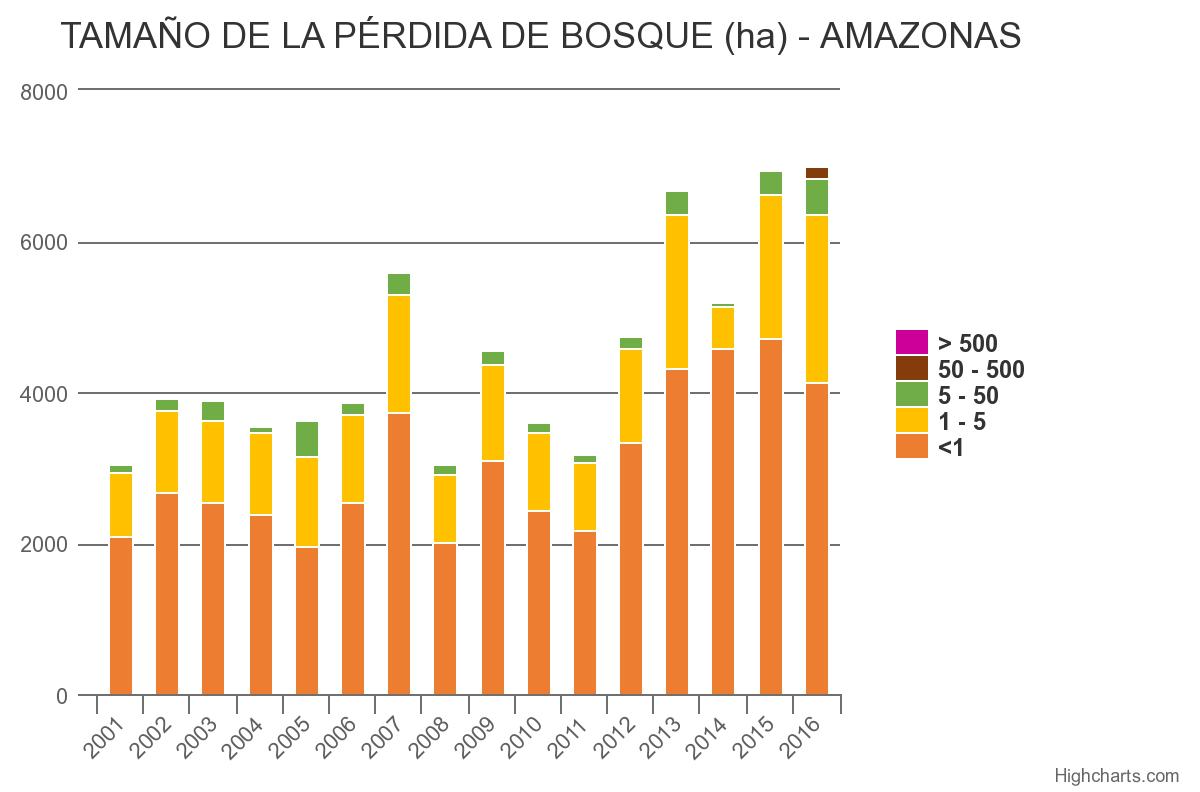 Fuente: GEOBOSQUES, 2018De igual modo, la deforestación en Amazonas es localizada. Tal como puede observarse en la Figura No 2, cinco distritos en la Región explican el 67.58% de la pérdida de bosques en el 2016. Tres de ellos (Nieva, Rio Santiago y El Cenepa) pertenecen a la provincia de Condorcanqui, por lo que se puede inferir que la deforestación está localizada a la expansión de la pequeña agricultura, sobre todo en tierras de comunidades nativas, la minería ilegal y la migración de colonos alrededor del eje carretero Bagua-Santa Maria de Nieva. Figura No 2. Concentración de la pérdida de bosques (2011-2014)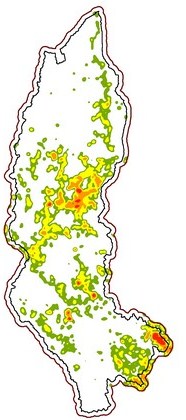 Fuente: GEOBOSQUES, 2018En la Figura 3, de la página siguiente, se muestra de manera preliminar las principales causas directas e indirectas que generan que la deforestación aumente en Amazonas y por lo tanto no se pueda cumplir con los compromisos asumidos en la Declaración de Rio Branco. La expansión de la pequeña y mediana agricultura es incentivada por un conjunto de causas subyacentes como el limitado acceso a incentivos para una producción sostenible, políticas de desarrollo desarticuladas y sin salvaguardas, la demanda del mercado, el desarrollo de economías ilegales  (cultivos ilícitos, tala ilegal, tráfico de tierras, etc.), la falta de ordenamiento y asignación de derechos bajo un catastro ordenado además de la limitada puesta en valor del bosque. Figura 3: Esquema de la Teoría del Cambio 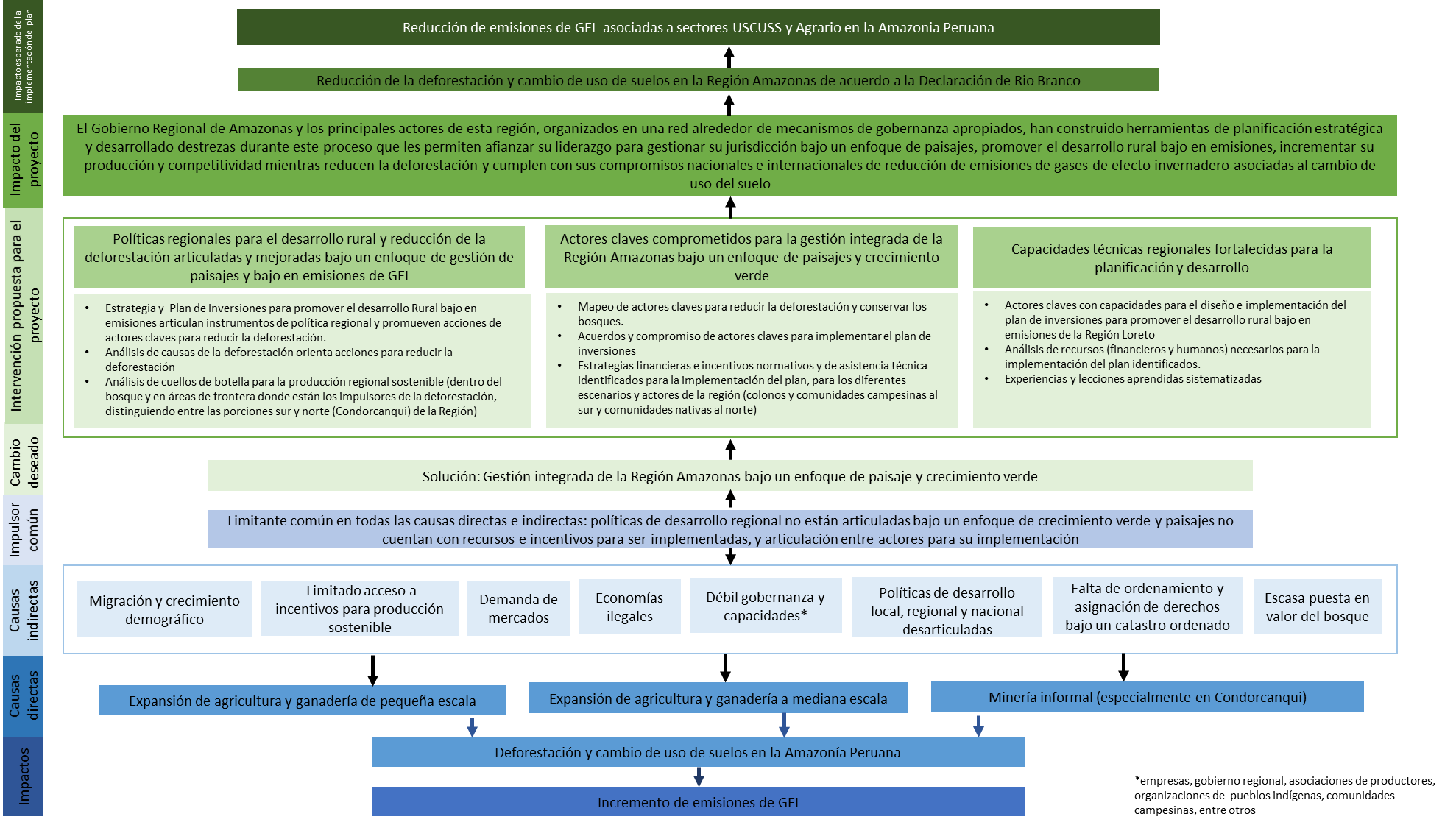 Fuente: Elaboración propiaEstas causas subyacentes tienen como elemento común que son consecuencia, entre otros factores, de políticas de desarrollo regional no articuladas bajo un enfoque de crecimiento verde y de gestión integrada de paisajes, la falta de recursos e incentivos para ser implementadas, y una débil articulación entre actores. Para abordar esta situación se ha identificado que es necesario promover una gestión integrada de la Región Amazonas bajo un enfoque de paisaje y crecimiento verde que permita alinear las políticas, incentivos, mejorar el otorgamiento de derechos y poner en valor el bosque. De igual modo es necesario promover una agricultura familiar competitiva y eficiente que pueda acceder a mercados que generen una alta rentabilidad y trabajen bajo estándares de sostenibilidad. Incrementar productividad y generar mayor riqueza es fundamental para que las inversiones necesarias para el mantenimiento de la capacidad productiva de los suelos puedan tener lugar. La importante presencia de comunidades nativas en la mayor parte de la actual superficie de bosques de la región es una característica fundamental que orientará el diseño de la estrategia. La necesidad y pertinencia de atender grupos poblacionales y condiciones ecológicas bastante diferentes debería llevar a diseñar programas de intervención específicos y diferenciados, lo que sin duda se reflejará en la estrategia y plan. Situación de inicio previa de la intervención del proyecto A inicios de abril del 2018 se ha determinado que el Gobierno Regional de Amazonas ha avanzado en la construcción de instrumentos de planificación para promover el desarrollo regional, adaptarse y mitigar el cambio climático, y conservar la biodiversidad. De igual modo ha promovido políticas públicas para la conservación de los bosques y desarrollo agrario, lo que ha permitido avances iniciales en el ordenamiento forestal, el establecimiento de áreas naturales protegidas de administración nacional y regional, y el reconocimiento de las dinámicas territoriales de los pueblos Awajún y Wampis, aun cuando el carácter de región andina y amazónica no ha facilitado este último proceso. Sin embargo, también se ha determinado que estos instrumentos de planificación no están articulados, lo que puede generar políticas contradictorias. Como herencia del proceso de descentralización en Perú, las diferentes áreas del gobierno regional han desarrollado instrumentos “sectoriales” correspondientes a su área de competencia, que no se integran o retroalimentan entre si. De igual modo, si bien los instrumentos aprobados abordar estrategias para conservar bosques no se propone la transformación de las actividades productivas que generan la deforestación o propone acciones para reducir el impacto de algunas actividades ilegales como la minería ilegal. Finalmente si bien muchos de los instrumentos señalados en la autoevaluación han sido construidos a través de procesos participativos todavía no se han desarrollados los acuerdos con actores claves (p.ej. comunidades campesinas, nativas o asociaciones de productores agrarios o empresas) para transformar aquellas causas directas e indirectas que incentivan la deforestación en Amazonas. Situación esperada después del proyecto Gracias a la intervención de este proyecto, que es promovido y será liderado por el Gobierno Regional de Amazonas, se espera que el Gobierno Regional y los principales actores de esta región – especialmente los pueblos indígenas y mujeres rurales- construyan una estrategia de desarrollo rural bajo en emisiones para la región y un plan de inversión desarrollando destrezas, durante este proceso, que les permiten afianzar su liderazgo para gestionar su jurisdicción bajo un enfoque de paisajes, promover el desarrollo rural bajo en emisiones, incrementar su producción y competitividad mientras reducen la deforestación y cumplen con sus compromisos nacionales e internacionales de reducción de emisiones de gases de efecto invernadero asociadas al cambio de uso del suelo.De esta manera al final del proyecto se espera que el Gobierno Regional cuente con: 1) una estrategia de desarrollo rural bajo en emisiones y un plan de inversión para su implementación elaborado, validado y acordado con actores clave a escala de la Región que permitan implementar de manera sinérgica y convergente acciones, en curso y futuras, para incrementar la producción, conservar los bosques y  reducir la deforestación de modo tal que se promueva un desarrollo rural bajo en emisiones en esta jurisdicción, 2) fortalecer al gobierno regional y actores clave, durante el proceso de elaboración de estos instrumentos para liderar la aplicación, monitoreo y sistematización de lecciones aprendidas, mientras retroalimentan y adaptan sus actividades para promover un desarrollo rural bajo en emisiones, 3) promover acuerdos para la implementación de estos instrumentos con actores claves; y 4) identificar los recursos necesarios y estrategias financieras apropiadas para implementar estos instrumentos de planificación además de definir las fuentes de financiamiento, público y privado, disponibles y potenciales, y prioridades de inversión. Cabe precisar que se espera que la estrategia y plan de inversiones a construir con este proyecto retroalimentará otros instrumentos aprobados o formulados (PDRC, ERCC, ERDB, etc.) y definir como el Gobierno Regional de Amazonas cumple con el compromiso asumido en la Declaración de Rio Branco y generar insumos a instrumentos nacionales como la ENCC, la NDC, la DCI, la ENBCC, entre otros.    OBJETIVOS Y RESULTADOS ESPERADOSObjetivo principalEl Gobierno Regional de Amazonas y los principales actores clave de esta Región, incluyendo los pueblos indígenas Awajún y Wampis, han generado herramientas de planificación estratégica, desarrollando destrezas para ello durante el proceso, afianzando su liderazgo para promover el desarrollo rural bajo en emisiones, reducir la deforestación y gestionar su jurisdicción bajo un enfoque de gestión de paisajes, cumpliendo así con sus metas de desarrollo regional y los compromisos asumidos en el marco del GCF-TF, contribuyendo al logro de la NDC del Perú. Objetivos secundarios1)  Contar con una Estrategia jurisdiccional de desarrollo rural bajo en emisiones, sustentada en un análisis de causas de la deforestación y diagnóstico de cuellos de botella de la producción regional, validada y adoptada por el Gobierno Regional Amazonas y actores claves para reducir la desforestación.2)  Contar con un Plan financiero, sustentado en un robusto análisis de causas de la deforestación y diagnóstico de cuellos de botella de la producción regional, para implementar la estrategia validado por actores claves y adoptado por el Gobierno Regional de Amazonas.3)  Asegurar que el Gobierno Regional de Amazonas y actores clave desarrollen destrezas, durante el proceso de elaboración de la estrategia y el plan, para promover el desarrollo rural bajo en emisiones y la gestión de paisajes climáticamente inteligentes Para alcanzar estos objetivos, se elaborarán los productos señalados en el Cuadro 1, en las páginas siguientes. Fuente: elaboración propia, 2018DESCRIPCIÓN DE ACTIVIDADESSe considera que este proyecto será ejecutado en un plazo de 18 meses en los cuales se construirá la estrategia de desarrollo rural bajo en emisiones y el plan de inversión, además de fortalecer las capacidades y generar acuerdos con actores claves para su implementación. Para poder ejecutarlo dentro del plazo previsto, y considerando las circunstancias regionales como las elecciones regionales en octubre del 2018 y el cambio de gestión del gobierno regional en enero del 2019, se ha previsto dos etapas: 1) una pre operativa, que será implementada antes de la suscripción del contrato para la ejecución del proyecto, y 2) una operativa, en la cual se ejecutan las actividades técnicas para la formulación del análisis de causas de la deforestación, preparación de las propuestas de la estrategia y el plan, además del proceso participativo necesario para generar acuerdos para la implementación y las actividades de capacitación. La Figura No. 4 describe las dos etapas de este proceso. Figura No 4. Proceso para la elaboración y el plan de inversiones de desarrollo rural bajo en emisiones de Amazonas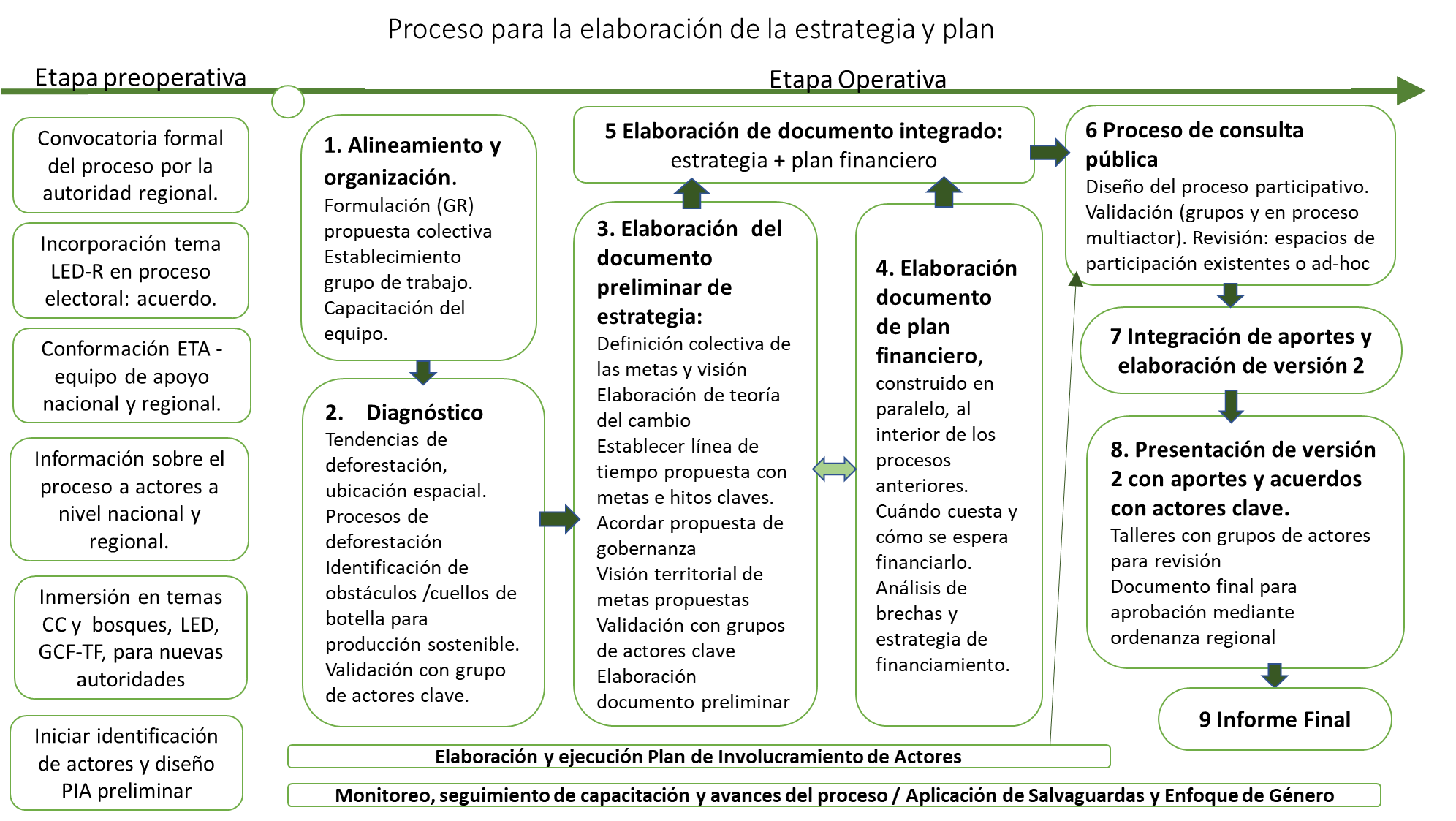 Etapa pre-operativaEn esta etapa se iniciará apenas se tenga la conformidad para el inicio del proyecto y consistirá en el alineamiento estratégico de los equipos técnicos del Gobierno Regional de Amazonas y las organizaciones no gubernamentales que contribuirán a la implementación del proyecto. Además, durante esta etapa se podrá identificar a especialistas de otras organizaciones (p.ej. Programa Nacional de Conservación de Bosques para la Mitigación del Cambio Climático con sede en Santa María del Nieva) interesados en participar del proceso para integrarlos al equipo técnico de soporte. De igual modo, se propondrá al Gobierno Regional de Amazonas formalizar este proceso a través de una ordenanza regional que genere un mandato para construir estos instrumentos más allá de la actual gestión regional. De igual modo durante esta etapa se podrá hacer el trabajo preliminar para sistematizar la información disponible que pueda ayudar a desarrollar el análisis de causas de la deforestación como estadísticas agrarias, mapas base de ordenamiento forestal, tesis de investigación o estudios sobre vectores de deforestación en Amazonas entre otros. Además, se podrá tener reuniones preparatorias con dirigentes de algunas organizaciones clave de los pueblos indígenas, en función a la disponibilidad de recursos. La preparación del proceso se iniciará con la elaboración de materiales de capacitación para el equipo, mapeo de actores clave y preparación de materiales de comunicación. Al contarse con presupuesto, se iniciará proceso de información a las nuevas autoridades electas y designadas, de ser posible desde la comisión de transferencia. EII, APECO y NCI, en colaboración con otras organizaciones que pudieran estar interesadas, elaborarán durante este periodo los planes de monitoreo y sistematización del proceso, así como el plan para el involucramiento de actores, con perspectiva de género y enfoque intercultural. La participación activa de organizaciones indígenas, organizaciones de productores locales, así como de mujeres y jóvenes será expresamente considerada y promovida. En esta etapa también se iniciará articulación con agencias nacionales y proyectos, para asegurar alineamiento con procesos e instrumentos nacionales.Etapa OperativaUna vez iniciada la ejecución del Proyecto la primera actividad a realizar será el análisis del enfoque de género para la adecuada implementación del proyecto. Para ello se contratará un consultor especializado que elabore una propuesta metodológica para lograr incluir adecuadamente el enfoque de género en el proyecto y conseguir una participación efectiva de hombres y mujeres durante el proceso de construcción de la estrategia y el plan de inversión. De igual modo en esta etapa se implementar las acciones de capacitación y alineamiento interno necesario con todas las gerencias y direcciones regionales, con la asistencia de equipo técnico de apoyo (ETA). Estas acciones considerarán capacitaciones especificas sobre DRBE, gestión de paisajes, cambio climático y producción sostenible. Además se iniciaran las coordinaciones entre ICRAF y APECO para desarrollar el análisis de causas de la deforestación consolidando toda la información disponible sobre las tendencias, ubicación espacial, análisis de los procesos y causas de la deforestación, diferenciando entre las zonas sur y norte de la región; identificación de obstáculos /cuellos de botella para producción sostenible, tanto agropecuaria como forestal. Esta actividad será desarrollada por ICRAF, APECO y el Gobierno Regional y será retroalimentada con grupo de expertos y actores clave. Para ello se acordará una metodología, se preparará un manual, y se realizará una capacitación a los equipos regionales. Después se levantará información de campo, analizará imágenes satélites y elaborará un análisis de redes para entender las relaciones entre cada causa subyacente y directa. En el caso del diagnóstico de los cuellos de botella para la producción regional el equipo de soporte en la Dirección Regional de Agricultura recopilará información y estadística agraria regional y sostendrá reuniones con productores y empresarios para determinar los factores que limitan el incremento de la producción regional. En simultaneo, el equipo técnico del proyecto y las organizaciones de apoyo al proyecto (EII, APECO, NCI) avanzaran en preparar el primer borrador de la estrategia y el plan a través de revisión de los instrumentos y políticas regionales, reuniones internas incluyendo talleres con personas y entidades invitadas. Esto comprende la definición colectiva de las metas y visión, la elaboración de teoría del cambio, establecer línea de tiempo propuesta con metas, acciones e hitos claves, la propuesta de gobernanza y la visión territorial de metas propuestas. Esta versión contendrá además la propuesta de las acciones clave para alcanzar las metas (qué, quiénes, cómo y cuándo) y los recursos necesarios, incluyendo los financieros. Para esto último, se costeará las acciones priorizadas, determinará los recursos disponibles y realizará un análisis de brechas de recursos -incluyendo el análisis de recursos pro y contra LED-R/ REDD. El informe específico incorporará recomendaciones de política sobre opciones de fondeo, instrumentos y criterios de priorización acordes al contexto de la jurisdicción (Ver Anexo IV).  Con esta versión se iniciará el proceso de consulta y validación del plan, llegando a los actores claves mapeados al inicio del proyecto y sobre la base de un plan de involucramiento que preparará el equipo técnico del Gobierno Regional, EII, APECO y NCI. Este plan considerará los espacios existentes como la CAR - Comisión Ambiental Regional, Comité Técnico de Ordenamiento Forestal, los comités técnicos agrarios, mesas técnicas de cadenas productivas priorizadas. Además, se trabajará junto a las organizaciones de los Pueblos Awajún y Wampis para poder tener un diálogo apropiado con los pueblos indígenas de la región sobre la propuesta. Los aportes serán revisados, procesados y respondidos por el equipo técnico regional y el equipo técnico de apoyo. Con estos aportes e insumos se elaborará la segunda versión que será validada en un taller con actores clave, delegados en el proceso previo. Durante este proceso además se identificarán los posibles acuerdos bilaterales entre el Gobierno Regional y Grupo de actores para poder promover la firma de acuerdos para la implementación del plan. La conducción política del proceso está a cargo del Gobernador Regional o su representante y los miembros del Grupo de Trabajo indicados en la resolución que convoca el proceso. El trabajo técnico está a cargo del Grupo de Trabajo (expertos de direcciones regionales y gerencias) y de los profesionales aportados por el proyecto, con el apoyo de expertos de las instituciones socias. En particular se tendrá la asistencia técnica del ICRAF en materia de análisis de deforestación, de EII en desarrollo rural bajo en emisiones y  planificación financiera, así como de las ONG APECO y NCI. Considerando el objetivo de fortalecer capacidades todas las tareas tendrán contrapartes locales y se involucrará a la academia y otras ONG presentes en la región. Todas las actividades indicadas se encuentran reflejadas en el presupuesto presentado.  Las actividades de capacitación se realizarán con el acompañamiento de Ausejo Consulting quien preparará junto a una universidad una propuesta de curso de inducción y módulo de acompañamiento durante el proceso para poder evaluar los avances e implementación de los conocimientos adquiridos. Esta última tarea comprende el monitoreo de avance del proceso y ejecución del proyecto. PLAN DE IMPLEMENTACIÓN Y PLAZOSEn el Cuadro 2 se describen las actividades principales e hitos para la implementación del proyecto indicado la organización responsable de la cada una de ellas.  Fuente: elaboración propia 1.7     TEMAS TRANSVERSALESInteracción con un marco normativo más amplio Tal como se ha señalado, en la Región Amazonas existen diferentes instrumentos de gestión aprobados (Ver Anexo I); siendo el más importante y vinculante el Plan de Desarrollo Regional Concertado. Este instrumento, que es aprobado por el Consejo Regional, orienta el desarrollo regional y define las principales metas de gestión para el Gobierno Regional. En ese sentido, es estratégico que la estrategia de desarrollo regional bajo en emisiones y su plan de inversión se articulen con el PDRC y los otros planes y políticas aprobadas a nivel regional como la Estrategia Regional sobre Diversidad Biológica. La relación de instrumentos que serán analizados durante la ejecución del proyecto puede ser encontrada en el Anexo I. De igual modo, se ha identificado que la estrategia y el plan de inversión deberá articularse con diferentes planes y programas nacionales como la Estrategia Nacional sobre Bosques y Cambio Climático, la Estrategia Nacional sobre Cambio Climático, el Plan de Implementación de la Fase II de la DCI y las medidas nacionales del sector USCUSS para la NDC. Cabe señalar que en el caso de la Región Amazonas resulta estratégico identificar el potencial aporte de esta región especialmente a la meta de “incentivos para conservación de bosques con comunidades nativas” de la Fase II. De esta manera la estrategia y plan alinearán -con una función de meta estrategia- el accionar de las áreas correspondientes a desarrollo económico (como agricultura, producción y promoción de inversión privada), con las de la autoridad ambiental (bosques, áreas protegidas), en un enfoque integral de paisaje y de desarrollo rural bajo en emisiones a través de la aproximación integrada de “producción – protección – inclusión”. Los aspectos de infraestructura, servicios públicos bajo desarrollo social y otras áreas del gobierno regional se alinearán con este enfoque. La construcción de una visión común dentro del gobierno regional y consensuado con el resto de actores permitirá alinear en forma positiva los intereses de los sectores, a través de incentivos positivos: desarrollo sostenible basado en las potencialidades antes que en prohibiciones. Para buscar una adecuada integración de esta propuesta a escala amazónica, las regiones peruanas miembros del GCF-TF han concebido los Proyectos de la Ventanilla A para Perú como parte de un programa multi regiones en el que se buscará fortalecer los procesos interregionales en marcha en el país, facilitando la construcción de enfoques comunes, la consistencia entre los planes, y generar una eficiente articulación con el gobierno central y los procesos nacionales. El proceso facilitará la articulación con el gobierno nacional y las agencias de los sectores vinculados, a través del comité de coordinación propuesto en la gobernanza del proceso. La Parte Responsable actuará como secretaría de este Comité.  Este modelo brinda eficiencia en la coordinación multinivel y contribuye al empoderamiento de los gobiernos regionales en el proceso. AsociacionesLa diversidad de temas y capacidades requeridas para conducir adecuadamente el complejo proceso de elaboración participativa de la estrategia y plan, que es fundamentalmente una negociación multiactor basada en la mejor ciencia disponible, incluyendo el conocimiento del escenario regional y la confianza con actores clave. Atendiendo a ello se ha conformado un grupo de apoyo al proceso conformado por entidades de reconocida trayectoria internacional, o nacional y local, según el caso, que actuarán como socios en este proceso. Todas comparten el enfoque de desarrollo rural bajo en emisiones, con fortalezas en diferentes aspectos. Las fortalezas técnicas y las organizativas de los socios, tanto en el campo de las cadenas de suministro, como en el de la gestión y conservación de bosques, pero también en el de la construcción de institucionalidad, generan sinergia con el GR y entre sí. EII viene apoyando, con diferente nivel de avance, proceso hacia el DRBE en las regiones miembros de GCF-TF, en el Perú y en otros países, con un enfoque metodológico probado, lo que posibilita su papel de parte responsable, así como de asistencia técnica en la estrategia y planificación financiera. ICRAF viene desarrollando un importante trabajo en materia de causas de deforestación y medidas para hacerle frente, clave para el objetivo de la estrategia. NCI tiene un importante papel en promover áreas de conservación en la región. APECO tiene una larga y destacada trayectoria en conservación.Para asegurar capacitación similar en todas las regiones se identificó a Ausejo Consulting como un proveedor clave por su experiencia en los temas y articulación con universidades de prestigio. Las organizaciones socias locales exhiben experiencia en los temas de conservación de bosques, desarrollo rural y poseen conocimiento de la realidad local, así como capacidades operativas que facilitan el desarrollo del proceso. La organización y gobernanza se detalla en el Anexo V.Participación de múltiples interesados Respecto a la participación de los actores claves en el proceso de construcción de la estrategia y el plan, es importante señalar que Amazonas tiene dos áreas bien diferenciadas que deben ser consideradas para el diseño del proceso participativo. La primera área es la ciudad de Chachapoyas, ubicada en la parte andina de la región, en donde se concentra la mayor cantidad de instituciones públicas y no gubernamentales de la Región Amazonas y es considerado el centro político de la Región en donde se pueden generar acuerdos vinculantes con las autoridades, y una segunda área conformada por las provincias de Bagua y Condorcanqui, área amazónica de la Región, en donde se concentra la mayor cantidad de la población de la región (Bagua), los bosques y la población indígena (Condorcanqui). De igual modo, y si bien puede distinguirse dos grandes áreas geográficas importantes, algunos actores – sobre todo los productores agrarios y ganaderos- que están organizados alrededor de corredores económicos como el corredor Corral Quemado-Bagua-Pedro Ruiz-El Progreso (corredor agrícola y comercial), el corredor Chachapoyas- Rodríguez de Mendoza (café y ganadería), el corredor Molinopampa-Vilcaniza (ganadería vacuna) y  Chachapoyas-Leymebamba-Balsas (agricultura, ganadería y turismo).Complementado estas características es importante señalar que existen diversas organizaciones representativas de los pueblos indígenas en Amazonas, algunas de ellas  muy simbólicas a nivel nacional, como el Consejo Awajún – Huampis, la Organización de Desarrollo de las Comunidades Fronterizo del Alto Cenepa (ODECOFROC) y la Organización Awajún de San Ignacio (ORASI), las cuales se encuentran agrupadas en la la Organización Regional de los Pueblos Indígenas de la Amazonía del Norte del Perú (ORPIAN).  En ese sentido, es importante trabajar de manera coordinada con esta organización para poder definir los mecanismos más apropiados para la participación de los pueblos indígenas. Cabe señalar que vista la diversidad de actores y el contexto, se elaborará un plan de involucramiento de actores que permita procurar la participación adecuada de algunos actores clave para la implementación del plan y además la aplicación de salvaguardas que permita no sólo mitigar impactos negativos sino sobre todo generar sinergias en la implementación de la estrategia y plan. De manera preliminar se ha identificado algunos espacios actuales de participación en materias ambientales asociadas a las actividades productivas (comités técnicos de cadenas de productos agropecuarios) y a los aspectos ambientales (comisión ambiental regional -CAR) como espacios potenciales para la discusión del plan, pero esto deberá validarse en el plan de involucramiento de actores. La integración de una perspectiva de género La región Amazonas se caracteriza por una población joven, con casi un tercio menor a los 15 años (USAID, 2012) concentrando además el 19% de la niñez indígena del Perú. A diferencia de otras regiones Amazónicas, Amazonas se caracteriza por que su población es básicamente rural (aproximadamente un 67.9%) frente a la urbana (32.1) además de ser el departamento con mayores brechas de género respecto a población analfabeta (-11-1%). Además más del 15.8 de la mujeres de la región mayores de 15 años son analfabetas presentándose además una deserción escolar en los primeros años de secundaria. Esta situación de desigualdad tiene un impacto importante en la brecha salarial. En Amazonas se estima que el 80.7% de las mujeres trabajan recibiendo -34.8% de salario promedio mensual. Se estima además que aproximadamente un 22.3% de las mujeres son cabeza de hogar, siendo al menos un 45% menor a los 20 años. El estudio realizado por USAID en el 2012 revela además que la deforestación ha tenido un impacto negativo sobre mujeres rurales en Amazonas. Se ha determinado que las mujeres rurales en la región son altamente dependientes de los recursos del bosque como fuente de alimentos, combustible y plantas medicinales por lo que su desaparición hace más difícil sus labores cotidianas más aun si no pueden acceder a alguna actividad económica complementaria para comprar esos bienes. Mención especial en el contexto sobre el enfoque de género ameritan las mujeres rurales indígenas, sobre todo de los pueblos Awajún y Huampis, quienes tienen poca representación como dirigentes o lideresas al menos en espacios formales u organizaciones indígenas. Por ello se sugiere tener especial cuidado en el diseño de los mecanismos de participación que serán implementados para el proyecto a fin de considerar espacios y metodologías apropiadas para considerar sus aportes. Por ello, como parte de la implementación de este proyecto se ha propuesto contratar una consultoría especializada sobre género que pueda determinar la metodología de participación más apropiada y un conjunto de indicadores para monitorear la adecuada incorporación del enfoque de género en el proyecto. De igual modo, se incluirá esta temática en la inducción y alineamiento estratégico que se realizará al inicio del proyecto para asegurar que el equipo técnico considere esta perspectiva adecuadamente. Además de tener especial cuidado en la participación, se analizará si las metas y acciones del plan consideran adecuadamente la perspectiva de género observando con especial cuidado si las mujeres tienen un acceso equitativo a los bosques y la tierra, o incentivos para mejorar la eficiencia de sus sistemas productivos bajo un enfoque de producción libre de deforestación toda vez que estas brechas son grandes en la Amazonía peruana. Además, se propondrán medidas especializada para mujeres de pueblos indígenas y analizar el impacto de las actividades agrarias o forestales que serán promovidas por el plan sobre los medios de vida de las mujeres rurales.  En caso se determinen potenciales impactos se propondrán salvaguardas y sistemas de monitoreo para evitar efectos negativos. Finalmente, y dentro del marco de monitoreo del proyecto, se propondrán indicadores y evaluaciones periódicas para garantizar que las medidas propuestas sean cumplidas.A fin de asegurar la debida incorporación del enfoque de género, en adición a contar con una persona responsable en el equipo y de las medidas arriba señaladas.Gestión de conocimientos y comunicacionesParte del aporte de EII es su experiencia en recoger, sistematizar y compartir información basada en trabajos de investigación y procesos de campo con actores a diferente nivel. El equipo global de EII apoyará al equipo del Programa Perú y socios locales en esta tarea. Se preparará documentos informativos sobre el proceso y documentos sobre productos intermedios como el análisis de drivers y actores de deforestación, en éste caso con ICRAF. Lo socios locales tiene experiencia en procesos participativos, recojo de información y comunicaciones, que contribuirán a la tarea. Se empleará al máximo las páginas institucionales del gobierno regional, entidades nacionales y de las propias ONG socias para anunciar el proceso y divulgar sus avances y resultados. Una persona del equipo será responsable de la sistematización del proceso, experiencia y resultado. De acuerdo al plan de involucramiento, se devolverá a los participantes los productos generados con su aporte.  Los productos del proceso podrán ser divulgados en espacios diversos, desde publicaciones científicas y divulgativas -parte del trabajo de EII- hasta medios de comunicación. Desde el equipo nacional de EII se brindará apoyo en materia de estrategia de comunicaciones al equipo regional de la estrategia. A nivel nacional se coordinará con la coordinación nacional de GCF y a nivel global con la Secretaría de GCF, para colaborar en la comunicación a esa escala. Eventos nacionales, como la Expoamazónica, el espacio Dialoguemos, impulsado por el MINAM, las reuniones del GCF y otros espacios pueden ser usados para mostrar los avances. RIESGOS, MONITOREO Y EVALUACIÓN2.1    	Gestión de riesgosTal como ha sido indicado en el marco de resultados, existen riesgos importantes que deben ser considerandos durante la implementación del Proyecto. Estos riesgos están asociados a: a) cambios de autoridades políticas regionales por el proceso de elecciones en octubre del 2018, b) cambios en las autoridades políticas y técnicas nacionales, c) falta de interés o conflicto de intereses entre actores durante el proceso de construcción del plan, d) presión de actividades y economías ilegales en la Región para mantener deforestación, e) dificultad para conseguir especialistas para implementar el proyecto, f) alta rotación de funcionarios con responsabilidad en diseñar el plan, g) conflictos sociales con pueblos indígenas, y h) dificultades en la cooperación y coordinación de actividades socias o externas durante la implementación del proyecto. Se presenta una tabla en el Anexo VI que describe cada uno de los riesgos y las medidas de contingencia propuestas. Monitoreo Como ya ha sido indicado anteriormente, el presente proyecto se inserta en una intervención concebida como un Programa con seis proyectos, correspondientes a las regiones miembros del GCF-TF en el Perú.  En forma consistente con este enfoque, se seleccionó una parte responsable común a todos los proyectos comprometidos y para la conducción del Programa multirregión se ha propuesto dotarse de una Unidad de Coordinación Central, encargada de articular los procesos regionales y el interaprendizaje entre los mismos. La Unidad de Coordinación Central contará con la Unidad de Monitoreo y Sistematización del Programa, la misma que será responsable de diseñar y conducir el monitoreo de actividades y avance del proceso en las seis regiones, asegurar el registro y apoyo a los equipos regionales en la sistematización de la información y en la aplicación de salvaguardas, garantizando la construcción de enfoques comunes y la consistencia entre los planes, así como asegurar una eficiente articulación con el gobierno central y los procesos nacionales. La Unidad de Monitoreo y Sistematización será el nexo permanente con el Grupo Técnico Regional, establecido en el Gobierno Regional, brindando asistencia para la generación y procesamiento de la información y análisis de las tendencias de los principales procesos a monitorear a partir del marco de resultados, con un enfoque de monitoreo participativo en el que se involucre al conjunto de los actores identificados, mediante una interacción directa entre todos los actores involucrados en las acciones del proyecto.Para el funcionamiento operativo de la Unidad de Monitoreo y Sistematización, esta contará con una contraparte en cada Grupo Técnico Regional, constituyendo un núcleo operador en el Programa, orientado a consolidar dos niveles de monitoreo: a) desempeño: para analizar los avances con relación a los resultados propuestos por el proyecto, y b) operativo: para garantizar el seguimiento y control de las tareas cotidianas del grupo técnico regional respectivo y su correlato administrativo. Cabe precisar que se incluirán dentro de las actividades de monitoreo, el seguimiento al avance de los indicadores sobre género que sean planteados en la consultoría especializada que será contratada al inicio del proyecto. 2.3    Sustentabilidad de los resultados La base de la sustentabilidad del Proyecto descansa en la orientación explícita de articular el plan de desarrollo rural bajo en emisiones como un enfoque de trabajo en los instrumentos de gestión de las instancias involucradas (Gobierno Regional, Gobiernos Locales). Con los insumos generados por el Proyecto, el Plan de Desarrollo Regional Concertado (PDRC) y Planes de Desarrollo Local Concertado (provincias y distritos) podrán ser ajustados para involucrar de manera más adecuada la propuesta de visión y metas generadas. Además, es posible lograr que las instancias nacionales prioritarias, como el Ministerio del Ambiente (MINAM), el Ministerio de Agricultura y Riego (MINAGRI), el Servicio Nacional Forestal y de Fauna Silvestre (SERFOR), entre otros, puedan orientar sus intervenciones, ver Anexo VII , en base al plan que generará el proyecto destinando recursos para las actividades priorizadas. Por otro lado, la intervención busca movilizar a los actores locales y sus organizaciones, como soporte y base social a un plan que les brinda beneficios tangibles. La incorporación de los distintos intereses económicos y sociales, estableciendo acuerdos para la gestión sostenible del territorio será una de las claves para la sustentabilidad de esta intervención, en la que uno de sus retos mayores es el involucramiento de los actores privados, principalmente los ligados a los sectores más modernos de la economía regional, cuyo rol en el crecimiento sostenido de la región en la última década es bastante conocido. En el caso de Amazonas, es importante además resaltar la oportunidad de alinear estratégicamente a todas las intervenciones de proyectos financiados por la Agencia Noruega de Cooperación para el Desarrollo (NORAD) bajo este plan que permitan escalar los resultados más allá de un ámbito focalizado de intervención.  PRESUPUESTO Presupuesto por actividadesSe adjunta a continuación el presupuesto detallado por actividad, costo, año e institución que participa en el proyecto. Acompaña a esta propuesta un archivo en Excel con esta información.Cuadro No 3. Presupuesto resumido por tipo de costoCuadro No 4 Presupuesto general por actividad con contrapartidas (en especie)Cuadro No 5 Presupuesto por institución ejecutoraCuadro No 6 Presupuesto detallado por tipo de gastoANEXO I. Principales instrumentos de política pública para reducir la deforestación de la Región Amazonas.ANEXO II. Descripción de instituciones participantes.ANEXO III.  El proceso de elaboración de la estrategia y plan de desarrollo rural bajo en emisiones en las Regiones Miembro de GCF-TF como parte de un programa multirregiones.Los Gobernadores de las regiones miembros del GCF-TF en el Perú, comprometidos con la reducción de emisiones provenientes de la deforestación y degradación de bosques, consideran que la generosa contribución de Noruega a través del UNDP debe emplearse de la manera más eficiente posible, y, al mismo tiempo, debe fortalecer los procesos en marcha en el país, en concreto el CIAM en la Amazonía y la Plataforma de Bosques del Norte en la costa norte. En este sentido se entiende al apoyo global a los miembros peruanos como un programa con seis proyectos, incluyendo el presente. En forma consistente con este enfoque, se seleccionó una parte responsable común a todos los proyectos. Esto permitirá eficiencia en el uso de los recursos, ya que aspectos transversales y comunes -tanto técnicos como administrativos- serán compartidos, reduciendo así costos operativos. Pero más importante aún, se facilitará la construcción de enfoques comunes y la consistencia entre los planes, elemento de gran importancia para asegurar la futura incorporación en estos procesos de las regiones aún ausentes, así como asegurar una eficiente articulación con el gobierno central y los procesos nacionales. Esto último es de gran importancia en el caso peruano, que al no ser un país federal tiene competencias compartidas entre agencias nacionales y regionales, muchas veces con mayor presupuesto en las primeras, lo que obliga a que los planes y estrategias de intervención de ambos niveles sean consistentes. En concreto, el enfoque de un programa con seis proyectos separados se manifiesta en: Facilitar la articulación con el gobierno nacional y las agencia de los sectores vinculados. Se facilitará la coordinación con el MINAM -incluyendo la DGCCD, el PNCBMCC y el SERNANP-, con el MINAGRI -incluyendo la DGPA, la DGAAA y el SERFOR-, y con la PCM -incluyendo CEPLAN, DEVIDA y la Secretaría de Descentralización-, a través del comité de coordinación conformado por las entidades mencionadas y los seis gobiernos regionales participantes. La Parte Responsable actuará como secretaría de este Comité.  Este modelo resulta más eficiente que realizar la coordinación con todas las agencias nacionales mencionadas en forma separada cada región. Y, además, contribuye al empoderamiento de los gobiernos regionales en el proceso.Consistencia de los planes y cooperación interregional. Se tendrá un programa de capacitación técnica y metodológica común para los equipos de las seis regiones y las ONG participantes proveerán un equipo de asistencia técnica común. Así, el personal del proyecto compartirá conceptos y metodologías en las seis regiones. Los equipos aportados por cada gobierno regional podrán interactuar con sus pares en las otras regiones y enriquecer su experiencia, aprendiendo todos de los avances que cada una tiene. Intercambios y visitas de estudio a otros miembros del GCF-TF serán organizados en forma conjunta. Las ONG identificadas por cada gobierno regional como socias en el proceso suman al proceso y también participarán de la capacitación, intercambios y aprendizaje conjunto.Apoyo compartido para temas transversales. Se ha identificado la necesidad de proveer asistencia a los seis procesos en aspectos de capacitación de equipos y participantes, comunicaciones, aplicación de salvaguardas, monitoreo y sistematización de los procesos. Contar con especialistas en cada equipo regional resulta difícil y costoso, distribuir los costos entre los seis permitirá mantener un equipo permanente y atendiendo a todos a costo adecuado al presupuesto disponible y asegurando apoyo de calidad. Reducción de los costos de gestión de los proyectos. Contar con una parte responsable común y asistencia técnica común permitirá reducir los costos de gestión del proyecto, en términos del equipo central, y se asumirá sin costo adicional la coordinación de los temas transversales mencionados en los puntos anteriores. La relación costo beneficio de esta aproximación es claramente positiva. ANEXO IV. Metodología del Análisis Financiero de las Estrategias Jurisdiccionales de Desarrollo Bajo en EmisionesEn el marco de la llamada de proyectos para la Ventanilla A del compromiso de Gobierno de Noruega con los estados y provincias miembros del GCF Task Force, varias regiones del Perú iniciarán el proceso de diseño de sus estrategias jurisdiccionales de Desarrollo Bajo en Emisiones. Como señala PNUD, las estrategias son documentos dinámicos y resultado de un arduo proceso participativo que comunican una visión del territorio jurisdiccional y sus prioridades a sus integrantes y asociados, tanto interna como externamente.  Actualmente, de forma previa al llamado de proyectos de PNUD/GCF TF/ Norad, solo dos regiones peruanas (San Martín y Ucayali) cuentan con documentos preliminares de Estrategias de Desarrollo Rural Bajo en Emisiones cuyo proceso participativo está pendiente de realizarse, así como estudios complementarios. Las otras regiones deben iniciar un proceso de diseño que parte de la necesidad de contar con un adecuado análisis de causas de la deforestación, cuellos de botella para la gestión del territorio y mapas de actores relevantes. Por tanto, una parte importante de los esfuerzos deben ser dedicados prioritariamente dichos aspectos de forma previa al diseño de planes de inversión exhaustivos que planteen “productos presupuestados”, “recursos financieros identificados” así como sus “análisis de riesgo” e “indicadores de desempeño”.   En este contexto se plantea una metodología para realizar el Análisis Financiero de las estrategias jurisdiccionales que permita: i) contar con un sólido diagnóstico de las brechas de financiamiento de cada de una de las regiones miembros, ii) una evaluación financiera que ofrezca recomendaciones de política sobre opciones de fondeo, instrumentos y criterios de priorización de carácter transversal aunque reconociendo las especificidades y contextos diferenciados entres las jurisdicciones y iii)  asegure una adecuada participación de los actores y se establezca alianzas, compromisos y victorias tempranas para la implementación.Producto 1: Dimensionamiento de las brechas de financiamiento (por cada una de las regiones)Fase de diagnóstico que incluye  un mapeo de los flujos existentes que tienen incidencia positiva, neutral o negativa en el éxito de la estrategia DRBE. Es decir, se trata de un exhaustivo levantamiento de información regional de flujos de financiamiento clasificados en 3 categorías: recursos que fluyen a las jurisdicciones y contribuyen a una estrategia jurisdiccional, aquellos que no están adecuadamente alineados pero que pueden ser reconvertidos positivamente y aquellos que se contraponen a la agenda DRBE. El ámbito analizado comprenderá prioritariamente los flujos orientados a bosques, uso del suelo y cambios de uso del suelo. Asimismo, implica la consideración de recursos públicos (gasto e inversión), recursos privados y así como los procedentes de cooperación internacional o fondos multilaterales que no pasan bajo el Tesoro Público. Además, el mapeo de flujo contendrá información detallada sobre los tipos de instrumentos que canalizan el financiamiento identificado, cuáles son las principales fuentes de fondeo, y qué criterios de priorización realizan, así como su nivel de eficiencia, cobertura y efectividad. Por otro lado, sobre la base de versiones avanzadas de las estrategias de DBE se realizará una estimación general de la demanda financiamiento prevista basándose en supuestos claves (indicadores estratégicos) que permitan contrastar e identificar brechas de financiamiento general y por ámbito. La dimensión temporal del análisis será definida según los establecido en cada estrategia jurisdiccional. El dimensionamiento de las brechas permitirá tener un mejor diagnóstico sobre donde existe déficit de financiamiento, donde existen recursos que pueden ser reorientados en el corto plazo y que medidas deben tomarse para hacer reingeniería sobre aquellos que se contraponen a los objetivos. Además, ofrecerá información relevante que permitan un adecuado análisis financiero y recomendaciones de política.  Producto 2: Análisis Financiero transversalSobre la base de la identificación de brechas, se realizará una evaluación financiera de carácter transversal (aplicable a todas las jurisdicciones) sobre tres aspectos claves: instrumentos, mecanismos de fondeo y criterios de priorización. El análisis de instrumentos, realizará una revisión de los mecanismos regionales existentes (subvenciones, préstamos, garantías, pagos basados en resultados, capital, etc.) que tienen incidencia en la implementación de la estrategia DRBE. De acuerdo a la relevancia de cada instrumento, el análisis puede implicar la evaluación de los costos y beneficios, la monetización de beneficios no comerciables, la internalización de externalidades y la justificación de incentivos, entre otros. Como resultado se ofrecerá recomendaciones de política para la creación, fortalecimiento o reconversión de instrumentos de financiamiento de nivel jurisdiccional o arreglos nacionales que permitan su desempeño. Actualmente existe ya un conjunto de instrumentos administrados por las regiones o que se despliegan sobre actores regionales que deben ser considerados (las transferencias directas condicionadas, ProCompite, Retribución de Servicios Ecosistémicos, garantías de crédito, créditos agropecuarios, proyectos y programas de inversión pública); cada una con distinto ámbito de aplicación y enfoque. Pero existen además otros instrumentos que deben ser diseñados como las Alianzas Públicos Privadas Comunales, los fondos de innovación y emprendimiento, las finanzas tecnológicas, entre otros.  La apuesta general de la presente propuesta es plantear una “caja de instrumentos de financiamiento” como mecanismos de implementación de componentes específicos de las estrategias jurisdiccionales. La importancia de alinear instrumentos de financiamiento con líneas estratégicas jurisdiccionales es fundamental debido a que:Permiten acercar directamente los recursos económicos a los usuarios finales del paisaje forestal; es decir, con quienes en el campo vienen implementando esfuerzos de conservación de bosques, de aumento del stock de carbono o promoviendo el desarrollo rural (tanto desde el lado público como privado).Un instrumento puede ser útil para distintas realidades del paisaje forestal – sin grandes variaciones sustanciales (que lo hace operativamente eficiente)Usar instrumentos ya existentes permite hacer uso adecuado de recursos, capacidades de gestión, manuales de operación ya definidos y procesos que los niveles nacionales o regionales vienen desarrollando y que contribuyen a consolidar sus capacidades. Los instrumentos van más allá del “¿qué hacer?” y nos permiten responder al “¿cómo hacerlo?”. p.e., identificando actores responsables de la implementación, recursos involucrados y requerimientos concretos que se necesitan para llevarlos a cabo.Además, se realizará una evaluación de opciones de fondeo que permita apalancar recursos potenciales pertinentes (públicos, privados, nacionales e internacionales). Existen un importante punto de partida para esta evaluación. Cinco regiones peruanas del GCF Task Force cuentan, en distinto nivel, fondos regionales cómo el Fondelor de Loreto, el Fondesam San Martín, Fondesam Ucayali, Fondesam Amazonas y Fondo Regional del Agua de Piura. Estos espacios deben ser fortalecidos en sus arreglos de gobernanza, instrumentos de financiamiento, niveles de eficiencia financiera, aspectos procedimentales, entre otros. Pero por, sobre todo, requieren un análisis técnico jurídico sobre cuáles son las opciones más adecuadas para asegurar un flujo de recursos sostenible en el largo plazo que entren en estos “sombreros”. Estas opciones van desde sustitución de exoneraciones tributarias (cómo sucede en San Martín), recursos procedentes del canon de las actividades extractivas, recursos de donación o joint venture con inversionistas privados para proyectos específicos.  Asimismo, las opciones de fondeo implican el análisis de mecanismos de carácter inter-jurisdiccional que puedan ampliar las economías de escala del uso de los recursos y reducir el riesgo cómo por ejemplo fondos de inversión especializados para el sector agrícola tropical. Finalmente, el análisis financiero incluye los criterios de priorización para la asignación de los recursos o que identifiquen acciones elegibles. Con el fin de asegurar eficiencia y efectividad en el uso de los recursos, las instituciones que gestionan los fondos y los instrumentos debe usar criterios para definir la planeación financiera y la evaluación de los proyectos. Entre los criterios que deberán considerase en el caso del paisaje forestal están (lista no taxativa):actores/territorios con tipos de tenencia con alto índice de deforestación anual; áreas de avance de la deforestación áreas que por su características biológicas o sociales son parte la infraestructura ecológica principal actores pertenecientes a poblaciones vulnerables como comunidades nativas, campesinas o con bajo índice de desarrollo humanocadenas de valor /productos de alto potencial en el mercado y que articulen una cantidad importante de productoresDada el similar nivel de avance de las regiones peruanas y el marco normativo nacional compartido, el análisis financiero aquí planteado se realizará de forma transversal a las seis regiones miembros, aunque en los casos que amerite, se incluirán contextualización sobre características individuales o análisis específicos (como por ejemplo, la priorización del enfoque de cuenca y gestión de recursos hídricos en Piura y Huánuco). Todos los análisis planteados serán provistos en un informe que contendrá recomendaciones de políticas específicas y relevantes para el nivel inter-jurisdiccional y jurisdiccional. Producto 3: Participación efectiva y alianzas multi-actores para victorias tempranasEl tercer producto de la propuesta busca, en primer término, la participación de Grupos de actores claves que ofrezcan información especializada y técnica al análisis financiero.  A nivel jurisdiccional, implica reuniones de presentación, recojo de aportes y validación de los informes y propuestas para cada una de las regiones. Las actividades participativas buscarán diálogos de doble vía donde se recojan insumos, pero al mismo tiempo se generan conocimiento y competencias para la implementación de las recomendaciones de política planteadas en el producto anterior. En segundo término, el producto busca realizar un trabajo de incidencia y construcción de alianzas entre distintos actores para establecer acuerdos de implementación. A nivel jurisdiccional, estas alianzas se realizarán en el marco de los espacios de diálogo creados a propósito del procesos participativo general de la estrategia. Desde un nivel inter-jurisdiccional, implica actividades desde establecimiento de acuerdos, convenios y diseño de propuestas que permitan construir espacios para recaudación de fondos así como cambios normativos e institucionales multi-nivel para asegurar la implementación de las recomendaciones de políticas.  El objetivo aquí es lograr victorias tempranas que puedan generar las condiciones para la implementación de las estrategias a través de la identificación de flujos financieros factibles ciertos. Equipo técnico Se requiere un responsable del liderazgo técnico, supervisión de desempeño, articulación con los otros actores y que lidere el Producto 3, cuyo proceso en cada región será manejado por el coordinador regional del proceso, con la asistencia de este profesional;  un asesor técnico que apoyará el seguimiento técnico del equipo, consolidará la información técnica relevante, elaborará los informes de proyecto y asegurará el flujo de información entre el equipo implementador. Para el levantamiento de información e identificación de brechas (Producto 1) se contratará los servicios de consultores especializados (locales, prioritariamente) para realizar los análisis a nivel jurisdiccional. Estos consultores trabajaran en estrecha coordinación con los equipos técnicos regionales a cargo del diseño general de la estrategia y el líder.  Además, se tendrá consultores especializados para la elaboración del Análisis Financiero quienes realizarán los estudios planteados en el Producto 2 y ofrecerán la información sistematizada en recomendaciones de política. La propuesta prevé un promedio de 2 viajes a cada región, de 3 o 4 personas). Se realizará al menos 2 talleres multi-jurisdiccionales (para cada los productos 2 y 3 de la propuesta) e intercambios temáticos para la construcción de capacidades en los actores regionales. Asimismo, se ha considerado la diseminación de los resultados y de las lecciones aprendidas a través de publicaciones.  ANEXO V. Propuesta de organización y gobernanza para los proyectos de apoyo a la elaboración de la estrategia y plan de DRBE en las regiones miembros del GCG-TF en Perú INTRODUCCIÓNLos Gobiernos Regionales peruanos miembros el GCF-TF, seis de la Amazonía (Amazonas, Huánuco, Loreto, Madre de Dios, San Martín y Ucayali, agrupados en el CIAM) y uno de la costa (Piura, que plantea articular a los otros dos principales en superficie de bosques secos, Tumbes y Lambayeque), están aptos para recibir financiamiento del Fondo NICFI/PNUD de apoyo a los miembros del GCF-TF.  Este financiamiento, de hasta USD 400,000 por proyecto -uno por región- debe destinarse a la elaboración de Estrategias de desarrollo rural bajo en emisiones y sus planes financieros, con el objetivo de hacer frente a la deforestación y reducir emisiones asociadas al cambio de uso del suelo. Sólo en el caso de ya contarse con estos planes en la jurisdicción se podrá usar los recursos en adelantar su implementación. Las reglas del proceso señalan que el gobierno regional debe identificar una entidad que actúe como “parte responsable”, para facilitar la canalización de recursos. Los Gobernadores coincidieron en la pertinencia de contar con una aproximación común y aprovechar la economía de escala de contar con una parte responsable compartida. Siendo necesariamente estos procesos de naturaleza participativa, siempre bajo el claro liderazgo y conducción de los gobiernos regionales, es pertinente asegurar la debida participación de los actores vinculados al tema, incluyendo aquellos que pueden proveer servicios o ejecutar acciones específicas en el proceso.  En este contexto es importante precisar el papel de las diferentes instituciones y actores de diferente naturaleza, incluyendo el de Earth Innovation Institute - EII como parte responsable, los propios gobiernos regionales, ONG activas en el tema en cada región y los diversos grupos de actores interesados. RESULTADO ESPERADOComo resultado del apoyo del Fondo NICFI/PNUD/GCF se espera que cada Región Miembro del GCF-TF en el Perú, cuente con su estrategia, plan y un plan financiero de la mejor calidad posible, articulados con los instrumentos relevantes nacionales y regionales, debidamente consensuados y respaldados por los actores clave de la región, que permitan desarrollar acciones efectivas de reducción de la deforestación, en el marco de la Declaración de Rio Branco, así como acceder a recursos financieros adicionales para su implementación. Las hojas de ruta o planes regionales para un desarrollo rural bajo en emisiones servirán para orientar el accionar de los gobiernos regionales y las actividades privadas, así como la atracción de la cooperación internacional y de inversiones públicas y privadas. El desarrollo de las hojas de ruta está alineado también con la forma prevista para aplicar la ENBCC a nivel subnacional y contribuirá de manera directa al cumplimiento de las metas de reducción de emisiones, expresada en la NDC presentada por el país. CONDICIONES NECESARIASElaborar y acordar los instrumentos mencionados es un proceso complejo que requiere la construcción de consensos y alineamiento de visiones y objetivos de diferentes actores sobre un territorio dado. Asegurar la debida participación en los diálogos y debates para la concertación es fundamental, de la misma manera en que es necesario que estas decisiones se basen en la mejor ciencia disponible, sin dejar de lado elementos sociales y culturales. A pesar que la complejidad aumenta en un año electoral, es también la oportunidad de incorporar el tema en el proceso eleccionario y ponerlo en la agenda pública de la siguiente administración, en cada Región.  Para ello el propio proyecto de apoyo al proceso debe ser participativo y contar con una gobernanza adecuada. Si bien los recursos son importantes no son ilimitados, por lo que se propone su eficiente asignación y ejecución.Se identifica tres elementos fundamentales:Liderazgo: Corresponde a cada Gobierno regional. Se recomienda que sea al más alto nivel jerárquico posible a través de un representante designado del Gobernador Regional. Participación:  En cada región se insertará el proceso en el espacio de participación más adecuado, como pueden ser las Comisiones Ambientales Regionales (CAR) u otros, según se identifique. Se debe asegurar la participación de los diversos actores públicos y privados, garantizando espacios adecuados para las organizaciones indígenas, sector privado y productores agrarios, agroforestales y forestales. Asistencia Técnica: Considerando que son regiones con necesidades y contextos diferentes, es necesario contar en cada una de ellas con un Grupo Técnico (GT) como núcleo técnico para el diseño del proyecto, así como para la elaboración de los instrumentos en cada región.  Este GTR contará con asistencia técnica del Equipo Técnico de Apoyo (ETA), el cual apoyará la conducción de los trabajos en todas las regiones. EII, como parte el ETA, asegurará la aplicación de un enfoque consistente con el de jurisdicciones sostenibles. El TPS puede emplearse como un marco conceptual general, para el desarrollo de los cuatro componentes: establecimiento de metas consensuadas, diseño de la gobernanza del proceso, diseño/identificación del conjunto de incentivos necesarios (normativos, asistencia técnica y financieros), y la plataforma de monitoreo.ORGANIZACIÓN Y GOBERNANZA PROPUESTASiendo un programa multirregional y con acciones en cada una de ellas, se propone dos niveles de gobernanza y de organización del trabajo: i) del programa o plataforma común en forma integral y ii) de operación a nivel de cada jurisdicción. Asimismo, se identifica también dos niveles de involucramiento: i) Grupo núcleo, constituido por las ONG socias en la implementación del Programa (responsables de procesos, productos o actividades, con presupuesto del proyecto asignado para ello), incluyendo a la parte responsable (EII) y al coordinador nacional de CGF-TF (MDA), que puede ser ampliado a otras entidades, sin costo; y ii) participantes en los procesos (invitados -con o sin costos de participación cubiertos- a reuniones y talleres; o aportantes en la consulta de productos). A Nivel de Programa Comité de Seguimiento: Representante de cada Gobierno Regional (7), MINAM (DGCCD), MINAGRI (DGAAA, DGPA), SERFOR, SERNANP, CEPLAN, PCM,  Parte Responsable (representando al Grupo técnico), Gerente de Proyecto PNUD/Noruega.Secretariado: Coordinador Nacional de GCF-TF.Convoca:  Gobiernos Regionales a través de la Coordinación Nacional de GCF-TFFunción: Seguimiento al desarrollo del programa, articulación entre regiones y con autoridades nacionales. Orientación técnica y política al proceso. Asegurar consistencia con instrumentos nacionales, con los del GCF Task Force y con los del donante.Comité Técnico: integrado por un representante de cada organización integrante del Grupo núcleo, considerando todas las regiones. Convoca y coordina: Parte ResponsableFunción: coordinar el trabajo de las organizaciones socias y del equipo del proyecto. Realizar aportes a la metodología y a los elementos técnicos de los procesos y productos. Debido a la ubicación geográfica distante, se podrá trabajar empleando videoconferencias o similares. Coordinación Central: Parte ResponsableTiene a su cargo la conducción técnica y administrativa de los proyectos, siendo responsable ante el Fondo y los gobiernos regionales. Organiza y supervisa el trabajo general del Programa, incluyendo el apoyo al, y supervisión del, coordinador regional en cada una las regiones.  Sus funciones incluyen gerenciar y compartir conocimientos entre los socios para promover sinergias y eficiencia para el logro de los objetivos propuestos; y, facilitar y organizar el funcionamiento de mecanismos de coordinación para garantizar la coherencia de las actividades regionales y los objetivos propuestos.Coordina el Equipo Técnico  de Apoyo (ETA): personal clave de ONG socias o contratado por el Programa (prorrateado entre los proyectos). No es una instancia de decisión, puede llevar temas a que sean vistos por el Comité Técnico.  Brinda asistencia técnica a los procesos en las regiones participantes, asegura el cumplimiento de metodología y la aplicación adecuada del marco conceptual. Facilita la colaboración entre equipos de las regiones. Apoya a los coordinadores regionales y en la facilitación.Realiza el seguimiento a la operaciones del Programa y de cada proceso regional. Sistematiza la experiencia, facilita intercambio y retroalimentación entre los equipos de trabajo. Asegura plena transparencia del proceso.A Nivel de Proyecto en cada RegiónGrupo Técnico: integrado por los funcionarios regionales y especialistas de ONG y personal del proyecto, según defina cada gobierno regional.Función: responsable del trabajo de elaboración de la hoja de ruta y plan financiero, con apoyo de equipo técnico del programa /proyecto. Coordinador Regional: profesional aportado por el programa (puede pertenecer o no a alguna ONG socia del Programa). Función: responsable de coordinar el apoyo técnico, metodológico y logístico que requiera el Gobierno Regional para el proceso.Espacio de Coordinación y Concertación Regional: definido por cada GR. Puede ser en el marco de la CAR u otro espacio de diálogo que permita la participación de diversos actores interesados, incluyendo sectores productivos, pueblos indígenas, gremios, gobiernos locales, ONG, academia, etc.Función: constituir el principal espacio de participación y apropiación de la propuesta por los actores de la región. Adicionalmente se podrá contar, según sea necesario, con el apoyo de expertos internacionales, miembros del equipo global de EII y otras entidades, que puedan realizar aportes de alta calidad a los procesos regionales. Papel en orientación estratégica, sistematización y fortalecimiento de capacidades en el ámbito nacional o regional, según sea requerido.Figura 1: Esquema de organización y gobernanza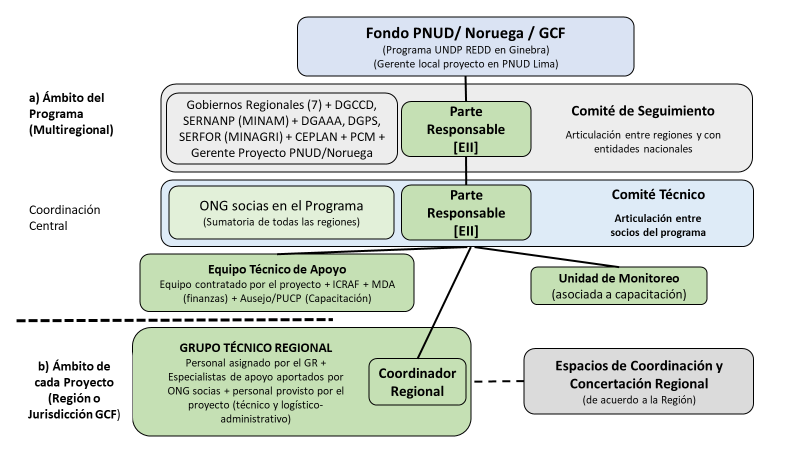 Principios de Colaboración de EII Transparencia en los aspectos presupuestales, contabilidad de costos, información del progreso respecto a resultados y productos. Eficiencia en la ejecución y gestión del contrato, minimizando burocracia y manteniendo bajos costos administrativos e institucionales.  Relación basada en la confianza y la buena fe.  Excelencia en gestión administrativa y financiera. ANEXO VI. Riesgos y medidas de contingencia del ProyectoFuente: elaboración propia, 2018ANEXO VII. Proyectos e iniciativas nacionales que pueden ser articuladas con el Proyecto Fuente: elaboración propia, 2018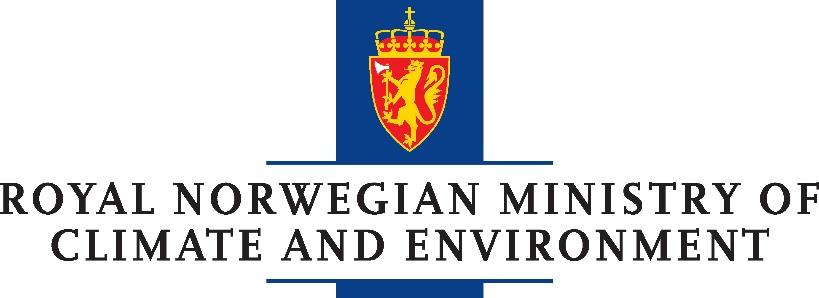 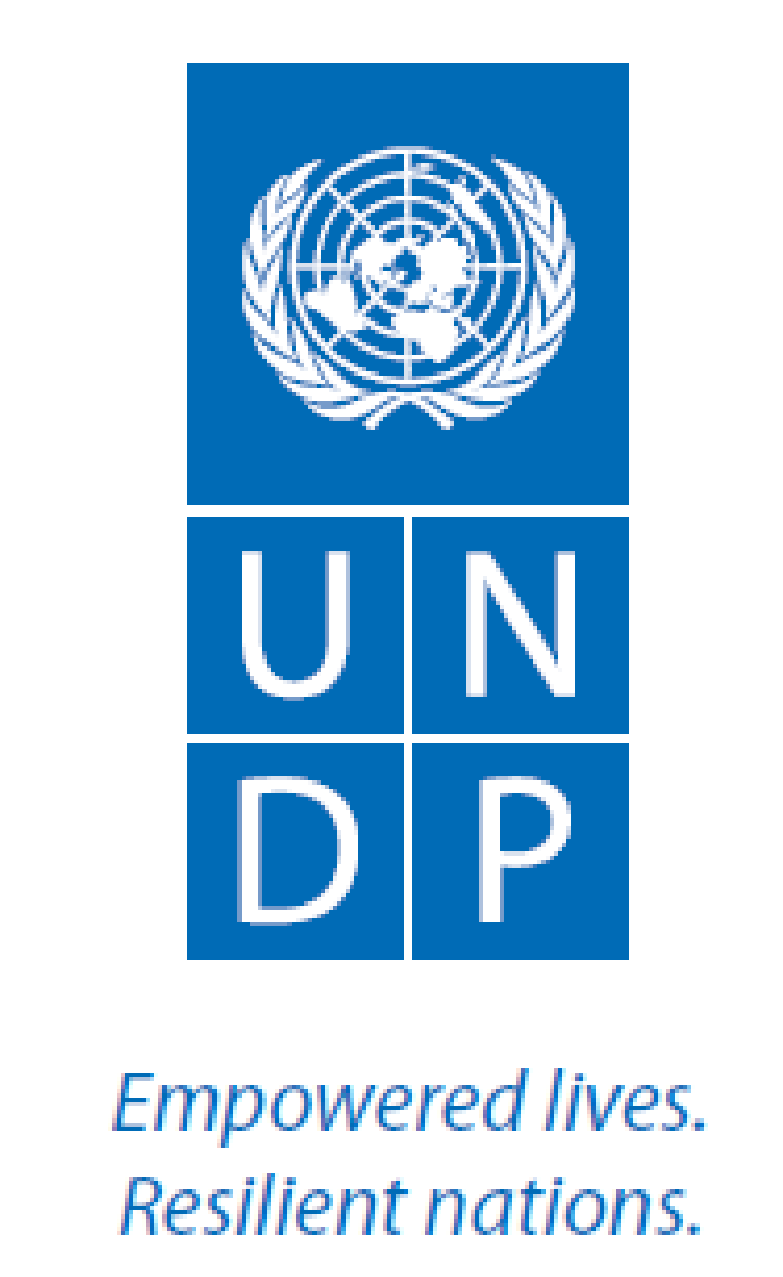 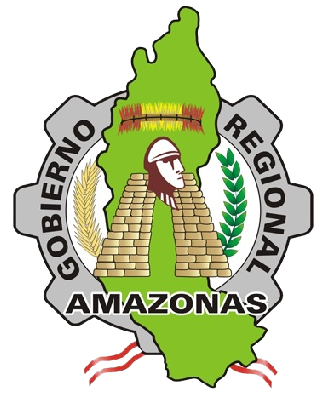 Fundamentos y enfoque Resumen Ejecutivo Autoevaluación Oportunidades estratégicasObjetivos y resultados esperados Descripción de las actividades del proyecto Plan de implementación y plazos Temas transversalesPág. 03Pág. 04 Pág. 08Pág. 12Pág. 17Pág. 18Pág. 20Riesgos, monitoreo y evaluación Gestión de riesgosMonitoreo Sustentabilidad de los resultados Pág. 22Pág. 22Pág. 23PresupuestoPresupuesto por actividadesPág. 23AnexosANEXO I. 	Principales instrumentos de política pública para reducir la deforestación de la Región Amazonas.ANEXO II. 	Descripción de instituciones que acompañan al Gobierno Regional en la implementación de la propuesta. ANEXO III.  	El proceso de elaboración de la estrategia y plan de desarrollo rural bajo en emisiones en las Regiones Miembro de GCF-TF como parte de un programa multirregiones.ANEXO IV.    Metodología del Análisis Financiero de las Estrategias Jurisdiccionales de Desarrollo Bajo en EmisionesANEXO V. 	Propuesta de organización y gobernanza para los proyectos de apoyo a la elaboración de la estrategia y plan de DRBE en las regiones miembros del GCF-TF en Perú ANEXO VI. 	Riesgos y medidas de contingencia del ProyectoANEXO VII. 	Proyectos e iniciativas nacionales que pueden ser articuladas con el Proyecto Pág. 26Pág. 28Pág. 32Pág. 33Pág. 36Pág. 39Pág. 41Cuadro 1: Marco de resultadosCuadro 1: Marco de resultadosCuadro 1: Marco de resultadosCuadro 1: Marco de resultadosCuadro 1: Marco de resultadosCuadro 1: Marco de resultadosCuadro 1: Marco de resultadosCuadro 1: Marco de resultadosProducto esperadoIndicador de productoOrigen de datosLínea baseLínea baseMetasRecolección de datos, métodos y riesgos    Supuestos claveProducto esperadoIndicador de productoOrigen de datosValor Año MetasRecolección de datos, métodos y riesgos    Supuestos claveResultado de impacto único  como consecuencia de la implementación de la estrategia de desarrollo rural al 2030 y su plan de acción. La región Amazonas ha reducido la pérdida de sus bosques e incrementado la competitividad de su producción regional como consecuencia de la implementación de la estrategia regional de desarrollo rural baja en emisiones y su plan de inversionesPérdida de cobertura de bosquesPorcentaje de áreas naturales protegidas PDRCPDRC6,48215%20132015menos de 1000 ha/añohasta 25%Medios de verificación: reportes anuales de GEOBOSQUES (cobertua de bosque y no bosque). Medios de verificación: listado de áreas naturales protegidas oficial SERNANPSe cuenta con los recursos necesarios para la implementación de la estrategia y su plan de inversión. Los actores claves se han comprometido en la implementación de la estrategia y plan de inversión. Resultado único como consecuencia de la implementación del proyecto. El Gobierno Regional de Amazonas y los principales actores de esta región cuentan con compromisos para implementar la estrategia regional de desarrollo rural bajo en emisiones y su plan de inversiones bajo un enfoque de gestión de paisajes e inclusión. Número de acuerdos sostenibles para la implementación de la estrategia de desarrollo rural bajo en emisiones y su plan de inversión.Autoevaluación02018Al menos  cuatro (considera municipios, organizaciones de productores y organizaciones de pueblos indigenas)Medios de verificación: evaluación independiente del proyecto. Producto 1. Estrategia jurisdiccional de desarrollo rural bajo en emisiones, sustentada en un análisis de causas de la deforestación y diagnóstico de cuellos de botella de la producción regional, validada y adoptada por el Gobierno Regional Amazonas y actores claves para reducir la desforestación. 1.1a. Análisis de causas primarias y secundarias de la deforestación en la región de Amazonas elaborado y validado con aportes de expertos. Autoevaluación del Proyecto (2018)Informe Regional del Estado del Ambiente.GORE Amazonas (2016) Diagnóstico Ambiental Regional 2012-2021 y la Política Regionalde Amazonas (2014)020181Medios de verificación: documento técnico de análisis de causas de la deforestación, teoría del cambio de la estrategia de desarrollo rural bajo en emisiones, minutas de talleres o reuniones de expertos, listas de asistencia.Metodologías: Para recopilar esta información se sistematizará los informes, minutas y productos complementarios elaborados para el análisis de causas de la deforestación. Se realizará un análisis espacial en el cual se identifique además los frentes de deforestación. Riesgos: a) información sobre causas y agentes de la deforestación no disponible a escala regional, y b) escasa participación de expertos en talleres de análisis de causas de la deforestación. c) INEI niega acceso a los datos censalesSe usa información geográfica de libre disponibilidad o bajo costos considerados en el proyecto. Se invita a expertos y científicos regionales que brindan aportes sobre causas de la deforestación. De preferencia se conforma un panel de expertos que acompaña el proceso. Existen causas y agentes de deforestación que trascienden los limites políticos de la Región Amazonas. Se cuenta con información a escala de la dinámica de los bosques y sus procesos antrópicos de las regiones limítrofes: San Martín y Cajamarca.El INEI Nacional accede a proporcionar los datos censales de Amazonas a nivel de centros poblados y de distritos.Producto 1. Estrategia jurisdiccional de desarrollo rural bajo en emisiones, sustentada en un análisis de causas de la deforestación y diagnóstico de cuellos de botella de la producción regional, validada y adoptada por el Gobierno Regional Amazonas y actores claves para reducir la desforestación. 1.2 a. Análisis de cuellos de botella de cadenas de suministro y productos agrarios o forestales claves para reducir la deforestación Autoevaluación del Proyecto (2018)Plan de Desarrollo Regional Concertado Amazonas al 2021 (2015)Plan EstratégicoRegional Agrario de la RegiónAmazonas2011 - 2021  020181Medios de verificación: documento técnico de análisis de cuellos de botella de cadenas de suministros y productos agrarios claves para reducir la deforestación, minutas de talleres o reuniones de expertos, listas de asistencia.Metodologías: Para recopilar esta información se sistematizará los informes, minutas y productos complementarios elaborados para el análisis de cuellos de botella. Se analizará como la estrategia y plan recogen este análisis. Riesgos: a) Insuficiente información sobre cadenas de suministro o productos agrarios asociados a la deforestación en la Región Amazonas, especialmente en el caso de los cultivos de café y cacao, articulados a dinámicas de comercialización extra regional; b) escasa participación de expertos o productores en talleres de análisis, y c) escasa participación de las oficinas agrarias (provinciales), ligadas a las mesas técnicas de cultivos. Se cuenta con información estadística relevante de las principales cadenas de suministro priorizadas que afectan negativamente a los bosques.Se invita a expertos y representantes de productores para brindar aportes sobre cuellos de botella. De preferencia se conforma un panel de expertos que acompaña el proceso. Las cadenas de suministros más importantes trascienden a los limites políticos de la Región Amazonas. Producto 1. Estrategia jurisdiccional de desarrollo rural bajo en emisiones, sustentada en un análisis de causas de la deforestación y diagnóstico de cuellos de botella de la producción regional, validada y adoptada por el Gobierno Regional Amazonas y actores claves para reducir la desforestación. 1.3a. Estrategia para el desarrollo rural bajo en emisiones de la Región Amazonas elaborado y documentado con participación de actores claves incluyendo mujeres, comunidades locales y pueblos indígenas.1.4a. Aprobación formal y adopción de la estrategia elaborada en 1.3., por actores claves incluyendo el Gobierno Regional de Amazonas, y poblaciones locales incluyendo pueblos indígenas y comunidades tradicionales. Autoevaluación del Proyecto (2018)Informe Regional del Estado del Ambiente.GORE Amazonas (2016)Agenda Ambiental Regional 2015-2016 (2015)Plan de Desarrollo Regional Concertado Amazonas al 2021 (2015)Versión final de la Estrategia Regional Cambio Climático (2018)020181Medios de verificación: ordenanzas regionales o resoluciones ejecutivas regionales de aprobación de la estrategia o acuerdos para implementación de estrategia entre actores clave (p.ej. sector privado y comunidades nativas con gobierno regional).Metodologías: Para recopilar esta información se sistematizará los informes del gobierno regional para la aprobación de la estrategia, el documento de estrategia y las normas regionales de aprobación. Riesgos: a) cambio de gobierno: nueva gestión del gobierno regional no prioriza el diseño de la estrategia o decide reiniciar el ejercicio de planificación estratégica, b) falta de claridad en el objeto y alcance de los instrumentos de planificación estratégica para reducción de la deforestación a nivel nacional o regional,  c) débil involucramiento de actores: no se incorpora en el proceso de diálogo a actores claves para implementar la estrategia o los actores clave no se interesan o ponen de acuerdo durante el proceso; y d) no se logra articular la estrategia con las políticas y planes regionales para el desarrollo y el cambio climático. Gobierno Regional de Amazonas prioriza el diseño e implementación de la estrategia de desarrollo rural bajo en emisiones.Existe interés de los principales actores regionales para participar en el proceso.Principales actores claves para la implementación de la Estrategia logran concertar la visión y metas de la estrategia bajo el liderazgo del Gobierno Regional de Amazonas.El equipo técnico del proyecto y el Gobierno Regional logran articular la estrategia en los instrumentos de política regional para el desarrollo. Coordinación constante con ministerios y oficinas de planificación y presupuesto del Gobierno Regional para un adecuado alineamiento estratégico.Producto 1. Estrategia jurisdiccional de desarrollo rural bajo en emisiones, sustentada en un análisis de causas de la deforestación y diagnóstico de cuellos de botella de la producción regional, validada y adoptada por el Gobierno Regional Amazonas y actores claves para reducir la desforestación. 1.5a. Grupos de actores claves participan en el diseño de la estrategia y se comprometen en acciones para su implementaciónAutoevaluación del Proyecto (2018)Plan de Desarrollo Regional Concertado Amazonas al 2021 (2015) Informe Regional del Estado del Ambiente.GORE Amazonas (2016)Plan EstratégicoRegional Agrario de la RegiónAmazonas2011 - 2021  02018 Al menos 3 grupos Medios de verificación: minutas de reuniones y talleres, informes técnicos en donde se revisan aportes y recomiendan incorporaciones a la estrategia y plan, actas de compromiso de implementación de acciones priorizadas en la estrategia. Metodologías: Los informes del equipo técnico reportarán la participación de los actores en el proceso, los aportes recibidos, los aportes incorporados y los potenciales acuerdos para implementación suscritos.  Riesgos: a) Cambio de gobierno: Nueva gestión del gobierno regional no prioriza  o considera apropiado un proceso participativo para la construcción de la estrategia, b) débil involucramiento de actores: No se incorpora en el proceso de dialogo a actores claves para implementar la estrategia o los actores clave no se interesan o ponen de acuerdo durante el proceso; y c) actores claves no tienen interés en participar en el proceso de construcción de la estrategia. d) organizaciones indígenas no participan.Existe interés del Gobierno Regional de Amazonas en construir la estrategia bajo un proceso participativo que involucre a los principales actores para reducir la deforestación y promover el desarrollo rural. Existe interés de los principales actores regionales para participar en el proceso.Principales actores claves para la implementación de la Estrategia logran concertar la visión y metas de la estrategia bajo el liderazgo del Gobierno Regional de Amazonas.Principales actores claves para la implementación de la Estrategia logran concertar la visión y metas de la estrategia. Socios no gubernamentales  implementan el proyecto de manera coordinada y sinérgica.   Estrategias de comunicación implementadas por el Gobierno Regional de Amazonas y el Proyecto explican los beneficios de la conservación de bosques y desarrollo rural bajo en emisiones.1b. Plan financiero, para la región de Amazonas sustentado en un robusto análisis de causas de la deforestación (1.3a) y diagnóstico de cuellos de botella de la producción regional (1.4a), para implementar la estrategia validado por actores claves17 y adoptado por el Gobierno Regional de Amazonas.1.1b. Análisis de brechas y oportunidades de financiamiento para la implementación del plan de financiero Autoevaluación del Proyecto (2018)Plan de Desarrollo Regional Concertado Amazonas al 2021 (2015)Plan EstratégicoRegional Agrario de la RegiónAmazonas2011 - 2021 020181Medios de verificación: minutas de reuniones técnicas para diseño de análisis de brechas y oportunidades, informe técnico que incorpora análisis a plan de inversiones. Metodologías: Para recopilar esta información se sistematizará los informes, minutas y productos elaborados para el análisis de brechas y oportunidades para la implementación del plan de financiero. Se analizará como el plan recoge este análisis. Riesgos: a) actores claves no comparten la información necesaria para el análisis de brechas y oportunidades.Actores clave comparten información sobre costos y proyectos vinculados a la  implementación del plan.  Actores del sector privado se involucran activamente y cooperan para definir oportunidades de inversión privada para la implementación del planSocios no gubernamentales implementan el proyecto de manera coordinada y sinérgica.    1b. Plan financiero, para la región de Amazonas sustentado en un robusto análisis de causas de la deforestación (1.3a) y diagnóstico de cuellos de botella de la producción regional (1.4a), para implementar la estrategia validado por actores claves17 y adoptado por el Gobierno Regional de Amazonas.1.2b. Plan financiero para implementar la estrategia de desarrollo rural bajo en emisiones para la Región Amazonas.Autoevaluación del Proyecto (2018)Plan de Desarrollo Regional Concertado Amazonas al 2021 (2015)  Plan EstratégicoRegional Agrario de la RegiónAmazonas2011 - 2021020181Medios de verificación: ordenanzas regionales o resoluciones ejecutivas regionales de aprobación del plan o acuerdos para implementación de plan con actores clave (p.ej. sector privado con gobierno regional).Metodologías: Los informes del equipo técnico sistematizará los informes del gobierno regional para la aprobación del plan, el documento de plan y las normas regionales de aprobación o acuerdos con actores clave. Riesgos: a) Cambio de gobierno: Nueva gestión del gobierno regional no prioriza el diseño del plan. Nueva gestión decide reiniciar el ejercicio de planificación estratégica o convocar a otros actores para el diseño. Incremento del tiempo para alineamiento estratégico al interior del gobierno regional por cambio de funcionarios, y b) Falta de claridad en el objeto y alcance de los instrumentos de planificación estratégica para reducción de la deforestación a nivel regional.Gobierno Regional de Amazonas prioriza el diseño e implementación del plan de inversiones de la estrategia de desarrollo rural bajo en emisiones.Socios no gubernamentales implementan el proyecto de manera coordinada y sinérgica.  Coordinación permanente con ministerios rectores a nivel nacional y con las oficinas de planificación y presupuesto a nivel regional.1b. Plan financiero, para la región de Amazonas sustentado en un robusto análisis de causas de la deforestación (1.3a) y diagnóstico de cuellos de botella de la producción regional (1.4a), para implementar la estrategia validado por actores claves17 y adoptado por el Gobierno Regional de Amazonas.1.3b Grupos de actores claves17 participan en la elaboración del plan de financiero y se comprometen en acciones para su implementaciónAutoevaluación del Proyecto (2018)Plan de Desarrollo Regional Concertado Amazonas al 2021 (2015)Plan EstratégicoRegional Agrario de la RegiónAmazonas2011 - 2021 02018Al menos 3 grupos Medios de verificación: minutas de reuniones y talleres, informes técnicos en donde se revisan aportes y recomiendan incorporaciones, actas de compromiso de implementación. Metodologías: Los informes del equipo técnico reportarán la participación de los actores en el proceso, los aportes recibidos, los aportes incorporados y los potenciales acuerdos para implementación suscritos.  Riesgos: a) Cambio de gobierno: Nueva gestión del gobierno regional no prioriza o considera apropiado un proceso participativo para la construcción del plan, b) débil involucramiento de actores: No se incorpora en el proceso de diálogo a actores claves para implementar el plan  o los actores clave no se interesan o ponen de acuerdo durante el proceso; y c) actores claves no tienen interés en participar en el proceso de construcción del plan. Existe interés del Gobierno Regional de Amazonas en construir la estrategia bajo un proceso participativo que involucre a los principales actores para reducir la deforestación y promover el desarrollo rural. Principales actores claves para la implementación de la Estrategia logran concertar la visión y metas de la estrategia bajo el liderazgo del Gobierno Regional de Amazonas.Estrategias de comunicación implementadas por el Gobierno Regional de Amazonas y el Proyecto explican los beneficios de la conservación de bosques y desarrollo rural bajo en emisiones.2. Gobierno Regional de Amazonas y actores clave17 han desarrollado destrezas, durante el proceso de elaboración de la estrategia y el plan, para promover el desarrollo rural bajo en emisiones y la gestión de paisajes climáticamente inteligentes 2.1. Número de personas, considerando mujeres y pueblos indígenas, que conocen el marco conceptual y estratégico sobre desarrollo rural bajo en emisiones y gestión de paisajes climáticamente inteligentes. Autoevaluación del Proyecto (2018)Plan de Desarrollo Regional Concertado Amazonas al 2021 (2015)Informe Regional del Estado del Ambiente.GORE Amazonas (2016)Plan EstratégicoRegional Agrario de la RegiónAmazonas2011 - 2021 02018Al menos 50  personasMedios de verificación: evaluación inicial y de término de proceso de capacitación, minutas de actividades de capacitación, materiales. Informe técnico que resume como los actores capacitados se han involucrado en el proceso de construcción de la estrategia y el plan. Metodologías: Los informes del equipo técnico reportarán los objetivos y metodología para desarrollar las destrezas indicadas, la participación de los actores en las actividades de capacitación y el proceso de planificación además de sus aportes y retroalimentación al proceso. También se realizarán análisis como el SRLT y las encuestas de perfil jurisdiccional de acuerdo a lo señalado en la sección anterior. Se procurará además que como parte del proyecto los avances sean difundidos a través del portal on line de GCF-TF, la Plataforma de Impacto del GCF-TF, el Portal producción – protección o evaluados periódicamente a través de instrumentos como el SRLT o las encuestas de perfil jurisdiccional. Difusión de avances a través de los canales digitales del GOREAM (página web y FB)Riesgos: a) Cambio de gobierno: Nueva gestión del gobierno regional no prioriza o considera apropiado el desarrollo de capacidades de actores clave,  b) actores claves no tienen interés en participar en el proceso de construcción del plan; y c) alta rotación de personal priorizado para actividades de capacitación. Existe interés del Gobierno Regional de Amazonas en construir la estrategia y el plan bajo un proceso participativo que involucre y fortalezca las capacidades de los principales actores regionales importantes para reducir la deforestación y promover el desarrollo rural. Existe interés de los principales actores regionales para participar en el proceso convocado por el Gobierno Regional de Amazonas.Existen acuerdos para la no rotación del personal capacitado inicialmente asignado por el Gobierno Regional para el proceso de construcción de la estrategia y el plan. Estrategias de comunicación implementadas por el Gobierno Regional de Amazonas y el Proyecto explican los beneficios de la conservación de bosques y desarrollo rural bajo en emisiones.Cuadro N 2. Actividades e hitos del proyectoCuadro N 2. Actividades e hitos del proyectoCuadro N 2. Actividades e hitos del proyectoCuadro N 2. Actividades e hitos del proyectoCuadro N 2. Actividades e hitos del proyectoCuadro N 2. Actividades e hitos del proyectoCuadro N 2. Actividades e hitos del proyectoCuadro N 2. Actividades e hitos del proyectoCuadro N 2. Actividades e hitos del proyectoActividades previstasResponsable (gobierno o socio)Pre OperativaPlazos de implementaciónPlazos de implementaciónPlazos de implementaciónPlazos de implementaciónPlazos de implementaciónPlazos de implementaciónActividades previstasResponsable (gobierno o socio)Pre OperativaQ1Q2Q3Q4Q5Q6Etapa Pre-OperativaConvocatoria formal del proceso por la autoridad regional  - Resolución Ejecutiva Regional u Ordenanza Regional  del Gore AmazonasGORE - EIIXIncorporación del tema LED-R en el proceso electoral: Acuerdo por la gobernabilidad impulsado por la instancia de la sociedad civil organizada de la región.ONG-AmazonasXConformación del equipo de apoyo nacional ETA y regional (ONG, instituciones: APECO / NCI) - GTRGORE-EIIXInformación sobre el proceso a los diversos actores a nivel nacional, regional -sectorial y territorial-EII -  ONG-AmazonasXInmersión en el tema CC, Bosques y CC, LED, GCF-TF, etc. a las autoridades elegidas. GORE-EIIXEtapa Operativa 1.  Alineamiento y organización.Alineamiento interno y formulación de propuesta colectiva entre todas las gerencias y direcciones regionales, con la asistencia de equipo de apoyo.GORE-EIIXEstablecimiento formal del grupo de trabajo responsable del proceso, mediante resolución ejecutiva regional.GORE-EIIXCapacitación sobre conceptos básicos sobre DRBE, gestión de paisajes, cambio climático, análisis deforestación y producción sostenible. Curso.ICRAF-Ausejo Consulting-EIIX2   DiagnósticoTendencias de la deforestación, ubicación espacial.ICRAF-APECO-NCI XXXAnálisis de los procesos y causas de la deforestación. Con asistencia ICRAFICRAF-APECO-NCI XXXIdentificación de obstáculos /cuellos de botella para producción sostenible.GTRXXValidación con grupo de expertos y actores clave. GTRX3  Elaboración  del documento preliminar de estrategia: Definición colectiva de las metas y visiónGTRXXElaboración de teoría del cambio, GTRXXEstablecer línea de tiempo propuesta con metas e hitos claves.GTRXXAcordar propuesta de gobernanza.GTRXXVisión territorial de metas propuestas GTRXXValidación con grupo de expertos y actores clave.GTRXElaboración documento preliminar de plan: acciones clave para alcanzar las metas (qué, quiénes, cómo y cuándo).GTRX4  Elaboración documento de estrategia financiera, construido en paralelo, al interior de los procesos anteriores. Cuándo cuesta y cómo se espera financiarlo. Análisis de brechas y plan financieroGTR - ETAXXXX5  Elaboración de documento integrado: estrategia + plan financieroGTR-ETA X6  Proceso de consulta públicaDiseño del proceso participativo. Validación por grupos y en proceso multiactor.Revisión en espacios de participación existentes o convocados ad-hocActualización del Mapa de Actores y balance de la participación articulada de los actores públicos y privados relevantes para la estrategia de intervenciónGTR-ETAXX7  Integración de aportes y elaboración de versión 2EII-GTRX8. Presentación de versión 2 con aportes y acuerdos con actores clave. Talleres con grupos de actores para revisión.GTRXXDocumento final para aprobación mediante ordenanza regionalGTR-EII X9. Informe del ProcesoXTipo de costo Total (USD)1. StaffUSD 201,500.002. Consultorías y servicios de tercerosUSD 94,832.003. Talleres y reunionesUSD 31,900.004. Viajes USD 13,500.005. Publicaciones USD 1,500.006. Materiales de oficinaUSD 5,250.007. Evaluaciones y monitoreoUSD 16,000.00Total costos directosUSD 364,482.00Costos indirectosUSD 25,513.74Total costo del Proyecto USD 389,995.74ProductoActividadesDescripción del presupuesto Presupuesto 2018Presupuesto 2019Presupuesto 2020Cantidad TotalContrapartida EIIContrapartida NCI Producto 1. Estrategia de desarrollo rural bajo en emisiones, sustentada en un análisis de causas de la deforestación y un diagnóstico de la producción regional, validada y adoptada por el Gobierno Regional Amazonas (GR) y actores clave, organizados en red, facilita de manera programática incrementar la producción regional, conservar los bosques, y reducir la deforestación. 1.1. Sistematización de información de base y elaboración de primer borrador de Estrategia para el Desarrollo Rural Bajo en Emisiones reduciendo deforestación en la Región AmazonasEspecialistas técnicos con sede en la Región Amazonas y tiempo parcial de especialistas del programa. Considera viajes y gastos logísticos para manejo de la oficina además de recursos menores para reuniones internas o con expertos. Incluye costos de producción de materiales de comunicaciones y difusiónUSD 9,593.75USD 38,375.00USD 9,593.75USD 57,562.50USD 9,370.00USD 1,169.23Producto 1. Estrategia de desarrollo rural bajo en emisiones, sustentada en un análisis de causas de la deforestación y un diagnóstico de la producción regional, validada y adoptada por el Gobierno Regional Amazonas (GR) y actores clave, organizados en red, facilita de manera programática incrementar la producción regional, conservar los bosques, y reducir la deforestación. 1.2. Análisis de causas de la deforestación en la jurisdicción elaborado y validado con aportes de expertosConsidera elaboración de un manual a nivel de programa, un curso nacional para revisión de la metodología, costos para asistencia y organización del curso, servicios profesionales para el dictado del curso, costos operativos para talleres con actores en provincias de Amazonas, especialistas SIG y materialesUSD 31,231.90USD 13,385.10USD 0.00USD 44,617.00USD 9,370.00USD 1,169.23Producto 1. Estrategia de desarrollo rural bajo en emisiones, sustentada en un análisis de causas de la deforestación y un diagnóstico de la producción regional, validada y adoptada por el Gobierno Regional Amazonas (GR) y actores clave, organizados en red, facilita de manera programática incrementar la producción regional, conservar los bosques, y reducir la deforestación. 1.3. Análisis de cuellos de botella de las cadenas de suministro agropecuarias o forestales, con más incidencia o potencial para revertir la deforestación Considera tiempo de expertos para sistematizar información sobre cuellos de botella de producción, recursos operativos para viajes y reunionesUSD 8,400.00USD 3,600.00USD 0.00USD 12,000.00USD 9,370.00USD 1,169.23Subtotal del Producto 1Subtotal del Producto 1Subtotal del Producto 1USD 49,225.65USD 55,360.10USD 9,593.75USD 114,179.50USD 28,110.00USD 3,507.69Producto 2. Plan financiero , sustentado en un robusto análisis de causas de la deforestación y diagnóstico de cuellos de botella de la producción regional, para implementar la estrategia validado por actores claves y adoptado por el Gobierno Regional2.1. Elaboración de propuesta preliminar de plan financiero para implementar la estrategia de desarrollo rural bajo en emisiones para la Región AmazonasEspecialistas técnicos con sede en la Región Amazonas y tiempo parcial de especialistas del programa. Considera viajes y gastos logísticos para manejo de la oficina además de recursos menores para reuniones internas o con expertos. Incluye costos de producción de materiales de comunicaciones y difusión USD 8,204.28USD 38,375.00USD 10,983.23USD 57,562.50USD 9,370.00USD 1,169.23Producto 2. Plan financiero , sustentado en un robusto análisis de causas de la deforestación y diagnóstico de cuellos de botella de la producción regional, para implementar la estrategia validado por actores claves y adoptado por el Gobierno Regional2.2. Análisis de brechas y oportunidades de financiamiento para la implementación del plan de financiero Considera recursos para viajes, tiempo de expertos, recursos operativos para reuniones y materiales. Diagramación e impresión USD 7,400.00USD 5,550.00USD 5,550.00USD 18,500.00USD 9,370.00USD 1,169.23Producto 2. Plan financiero , sustentado en un robusto análisis de causas de la deforestación y diagnóstico de cuellos de botella de la producción regional, para implementar la estrategia validado por actores claves y adoptado por el Gobierno Regional2.1. Proceso participativo para validación de estrategia y planViajes, alquiler de sala de reuniones, materiales, per diem de asistentes (grupos focalizados), refrigerios, entre otrosUSD 0.00USD 71,570.00USD 17,892.50USD 89,462.50USD 9,370.00USD 1,169.23Subtotal del Producto 2 Subtotal del Producto 2 Subtotal del Producto 2 USD 15,604.28USD 115,495.00USD 34,425.73USD 165,525.00USD 28,110.00USD 3,507.69Producto 3. Gobierno Regional de Amazonas y actores clave han desarrollado destrezas, durante el proceso de elaboración de la estrategia y el plan, para promover el desarrollo rural bajo en emisiones y la gestión de paisajes climáticamente inteligentes 3.1. Desarrollo de programa de capacitación (incluye acompañamiento) sobre  marco conceptual y estratégico sobre desarrollo rural bajo en emisiones y gestión de paisajes climáticamente inteligentes. Servicios profesionales para diseño de modulo de capacitación y programa de acompañamiento,  materiales, viajes y sistematización de modulo,USD 2,243.00USD 6,729.00USD 2,243.00USD 11,215.00USD 9,370.00USD 1,169.23Producto 3. Gobierno Regional de Amazonas y actores clave han desarrollado destrezas, durante el proceso de elaboración de la estrategia y el plan, para promover el desarrollo rural bajo en emisiones y la gestión de paisajes climáticamente inteligentes 3.2. Acompañamiento y monitoreo de capacitaciónMonitoreo de las competencias adquiridasUSD 9,593.75USD 38,375.00USD 9,593.75USD 57,562.50USD 9,370.00USD 1,169.23Subtotal del Producto 3Subtotal del Producto 3Subtotal del Producto 3USD 11,836.75USD 45,104.00USD 11,836.75USD 68,777.50USD 18,740.00USD 2,338.46Subtotal de los tres productos Subtotal de los tres productos Subtotal de los tres productos USD 76,666.68USD 215,959.10USD 55,856.23USD 348,482.00USD 74,960.00USD 9,353.85Monitoreo del proyecto Monitoreo del proyecto Monitoreo del proyecto USD 1,666.67USD 6,666.67USD 1,666.67USD 10,000.00USD 74,960.00USD 9,353.85Evaluación Evaluación Evaluación USD 0.00USD 0.00USD 3,500.00USD 3,500.00USD 74,960.00USD 9,353.85Consultoría género (indicadores y propuesta para monitoreo Consultoría género (indicadores y propuesta para monitoreo Consultoría género (indicadores y propuesta para monitoreo 2500002500USD 74,960.00USD 9,353.85Subtotal de evaluaciones y monitoreo Subtotal de evaluaciones y monitoreo Subtotal de evaluaciones y monitoreo USD 4,166.67USD 6,666.67USD 5,166.67USD 16,000.00USD 74,960.00USD 9,353.85SUBTOTAL COSTOS DIRECTOSSUBTOTAL COSTOS DIRECTOSSUBTOTAL COSTOS DIRECTOSUSD 80,833.34USD 222,625.77USD 61,022.89USD 364,482.00USD 74,960.00USD 9,353.85Total costos de administración Total costos de administración Total costos de administración USD 5,658.33USD 15,583.80USD 4,271.60USD 25,513.74USD 74,960.00USD 9,353.85Total del proyecto (costos directos e indirectos)Total del proyecto (costos directos e indirectos)Total del proyecto (costos directos e indirectos)USD 86,491.68USD 238,209.57USD 65,294.49USD 389,995.74USD 74,960.00USD 9,353.85Costos directosCostos administración (7%)Costos por instituciónEIIUSD 165,000.00USD 11,550.00USD 176,550.00APECOUSD 113,250.00USD 7,927.50USD 121,177.50NCIUSD 62,400.00USD 4,368.00USD 66,768.00ICRAFUSD 12,617.00USD 883.19USD 13,500.19Ausejo ConsultingUSD 11,215.00USD 785.05USD 12,000.05TotalUSD 364,482.00USD 25,513.74USD 389,995.74I. StaffI. StaffI. StaffI. StaffI. StaffI. StaffI. StaffI. StaffI. StaffTipo de costoTipo de costoCosto (USD)CantidadComentarios o detalles sobre el calculo del costoComentarios o detalles sobre el calculo del costoComentarios o detalles sobre el calculo del costoComentarios o detalles sobre el calculo del costoComentarios o detalles sobre el calculo del costo1Staff  proyecto USD 201,500.00USD 201,500.00Incluye equipo técnico de 4 personas a tiempo completo con sede en la Región Amazonas (Chachapoyas en el Gobierno Regional) a tiempo completo conformado por: un coordinador de APECO para el gobierno regional para el proceso de construcción de la estrategia y el plan de inversión  (USD2,500 por mes durante 16 meses), un asistente logístico de APECO (USD 1,500 por mes durante 16 meses), dos especialistas técnicos  (USD2,250 por mes, 1 de NCI durante 16 meses y 1 de EII durante 16 meses ),  y el acompañamiento de 4 especialistas de EII a tiempo parcial: la coordinación del proyecto (1/14 de su tiempo = $750 por mes durante 18 meses), la atención a solicitudes logísticas para las actividades del proyecto (1/7 de su tiempo = $400 por mes durante 17 meses), un especialista en salvaguardas y género (1/7 de su tiempo = $400 por mes durante 18 meses), y un especialista en desarrollo de capacidades (1/14 de su tiempo = $400 por meses durante 15 meses). Incluye además días de soporte técnico de expertos internacionales sobre cadenas de suministro libres de deforestación, estrategias jurisdiccionales y finanzas climáticasIncluye equipo técnico de 4 personas a tiempo completo con sede en la Región Amazonas (Chachapoyas en el Gobierno Regional) a tiempo completo conformado por: un coordinador de APECO para el gobierno regional para el proceso de construcción de la estrategia y el plan de inversión  (USD2,500 por mes durante 16 meses), un asistente logístico de APECO (USD 1,500 por mes durante 16 meses), dos especialistas técnicos  (USD2,250 por mes, 1 de NCI durante 16 meses y 1 de EII durante 16 meses ),  y el acompañamiento de 4 especialistas de EII a tiempo parcial: la coordinación del proyecto (1/14 de su tiempo = $750 por mes durante 18 meses), la atención a solicitudes logísticas para las actividades del proyecto (1/7 de su tiempo = $400 por mes durante 17 meses), un especialista en salvaguardas y género (1/7 de su tiempo = $400 por mes durante 18 meses), y un especialista en desarrollo de capacidades (1/14 de su tiempo = $400 por meses durante 15 meses). Incluye además días de soporte técnico de expertos internacionales sobre cadenas de suministro libres de deforestación, estrategias jurisdiccionales y finanzas climáticasIncluye equipo técnico de 4 personas a tiempo completo con sede en la Región Amazonas (Chachapoyas en el Gobierno Regional) a tiempo completo conformado por: un coordinador de APECO para el gobierno regional para el proceso de construcción de la estrategia y el plan de inversión  (USD2,500 por mes durante 16 meses), un asistente logístico de APECO (USD 1,500 por mes durante 16 meses), dos especialistas técnicos  (USD2,250 por mes, 1 de NCI durante 16 meses y 1 de EII durante 16 meses ),  y el acompañamiento de 4 especialistas de EII a tiempo parcial: la coordinación del proyecto (1/14 de su tiempo = $750 por mes durante 18 meses), la atención a solicitudes logísticas para las actividades del proyecto (1/7 de su tiempo = $400 por mes durante 17 meses), un especialista en salvaguardas y género (1/7 de su tiempo = $400 por mes durante 18 meses), y un especialista en desarrollo de capacidades (1/14 de su tiempo = $400 por meses durante 15 meses). Incluye además días de soporte técnico de expertos internacionales sobre cadenas de suministro libres de deforestación, estrategias jurisdiccionales y finanzas climáticasIncluye equipo técnico de 4 personas a tiempo completo con sede en la Región Amazonas (Chachapoyas en el Gobierno Regional) a tiempo completo conformado por: un coordinador de APECO para el gobierno regional para el proceso de construcción de la estrategia y el plan de inversión  (USD2,500 por mes durante 16 meses), un asistente logístico de APECO (USD 1,500 por mes durante 16 meses), dos especialistas técnicos  (USD2,250 por mes, 1 de NCI durante 16 meses y 1 de EII durante 16 meses ),  y el acompañamiento de 4 especialistas de EII a tiempo parcial: la coordinación del proyecto (1/14 de su tiempo = $750 por mes durante 18 meses), la atención a solicitudes logísticas para las actividades del proyecto (1/7 de su tiempo = $400 por mes durante 17 meses), un especialista en salvaguardas y género (1/7 de su tiempo = $400 por mes durante 18 meses), y un especialista en desarrollo de capacidades (1/14 de su tiempo = $400 por meses durante 15 meses). Incluye además días de soporte técnico de expertos internacionales sobre cadenas de suministro libres de deforestación, estrategias jurisdiccionales y finanzas climáticasIncluye equipo técnico de 4 personas a tiempo completo con sede en la Región Amazonas (Chachapoyas en el Gobierno Regional) a tiempo completo conformado por: un coordinador de APECO para el gobierno regional para el proceso de construcción de la estrategia y el plan de inversión  (USD2,500 por mes durante 16 meses), un asistente logístico de APECO (USD 1,500 por mes durante 16 meses), dos especialistas técnicos  (USD2,250 por mes, 1 de NCI durante 16 meses y 1 de EII durante 16 meses ),  y el acompañamiento de 4 especialistas de EII a tiempo parcial: la coordinación del proyecto (1/14 de su tiempo = $750 por mes durante 18 meses), la atención a solicitudes logísticas para las actividades del proyecto (1/7 de su tiempo = $400 por mes durante 17 meses), un especialista en salvaguardas y género (1/7 de su tiempo = $400 por mes durante 18 meses), y un especialista en desarrollo de capacidades (1/14 de su tiempo = $400 por meses durante 15 meses). Incluye además días de soporte técnico de expertos internacionales sobre cadenas de suministro libres de deforestación, estrategias jurisdiccionales y finanzas climáticasSubtotal StaffSubtotal StaffSubtotal StaffSubtotal StaffSubtotal StaffSubtotal StaffSubtotal StaffUSD 201,500.00USD 201,500.00II. Servicios de tercerosII. Servicios de tercerosII. Servicios de tercerosII. Servicios de tercerosII. Servicios de tercerosII. Servicios de tercerosII. Servicios de tercerosII. Servicios de tercerosII. Servicios de tercerosTipo de costo Tipo de costo Costo unitario Cantidad UnidadTotal (USD)Total (USD)Comentarios o detallesComentarios o detalles2Desarrollo de un curso nacional de capacitación sobre metodologías para elaborar análisis de causas de la deforestación,  elaboración de manual de capacitación y  asesoría técnica de expertos a equipos regionales USD 12,617.001servicioUSD 12,617.00USD 12,617.00Incluye servicio de dictado de curso nacional de tres días para inducción a metodología, tiempo de expertos para la participación en dos talleres regionales (inicio y cierre del proceso) en Chachapoyas y asesoría técnica de expertos para el equipo regional que realice análisis de causas de la deforestación durante un periodo de  10 meses. No incluye costos logísticos de viajes para el curso nacional ni costos de alquiler de local para realizarlo. Estos costos son incluidos en el punto 3.Incluye servicio de dictado de curso nacional de tres días para inducción a metodología, tiempo de expertos para la participación en dos talleres regionales (inicio y cierre del proceso) en Chachapoyas y asesoría técnica de expertos para el equipo regional que realice análisis de causas de la deforestación durante un periodo de  10 meses. No incluye costos logísticos de viajes para el curso nacional ni costos de alquiler de local para realizarlo. Estos costos son incluidos en el punto 3.3Estudio de análisis de causas de la deforestación para la Región Amazonas USD 32,000.001servicioUSD 32,000.00USD 32,000.00Incluye: costos logísticos de talleres regionales de inicio y cierre, costos operativos en talleres con actores clave en tres ámbitos (incluida provincia de Condorcanqui), viajes de equipo técnico regional a las tres provincias x 2 veces en cada uno, tiempo de especialistas x 5 meses, costo de administración.Incluye: costos logísticos de talleres regionales de inicio y cierre, costos operativos en talleres con actores clave en tres ámbitos (incluida provincia de Condorcanqui), viajes de equipo técnico regional a las tres provincias x 2 veces en cada uno, tiempo de especialistas x 5 meses, costo de administración.4Análisis de cuellos de botella de producción regionalUSD 12,000.001servicioUSD 12,000.00USD 12,000.00Incluye costos de reuniones y talleres regionales con expertos y actores interesados (sector público y privado) aproximadamente 15 reuniones a USD300 cada una, tiempo de expertos para facilitación y sistematización de reuniones e impuestos (aproximadamente 1 experto a USD2,500 x 3 meses) Incluye costos de reuniones y talleres regionales con expertos y actores interesados (sector público y privado) aproximadamente 15 reuniones a USD300 cada una, tiempo de expertos para facilitación y sistematización de reuniones e impuestos (aproximadamente 1 experto a USD2,500 x 3 meses) 5Costeo de plan de inversiones y diseño de estrategia financieraUSD 17,000.001servicioUSD 17,000.00USD 17,000.00Incluye  servicios de expertos e impuestos de ley (un experto senior a nivel de programa para 6 proyectos tiempo parcial y un experto regional a tiempo completo)Incluye  servicios de expertos e impuestos de ley (un experto senior a nivel de programa para 6 proyectos tiempo parcial y un experto regional a tiempo completo)6Servicios de comunicación para elaborar materiales de difusión (folletos, infografía, cartillas, spots radio)USD 10,000.001servicioUSD 10,000.00USD 10,000.00Incluye contratación de comunicador para que elabore estrategia de comunicación y materiales necesarios como cartillas, infografías y spots de radio (USD6,000 en servicios profesionales de diagración y diseño, y USD6,000 en producción de materiales)Incluye contratación de comunicador para que elabore estrategia de comunicación y materiales necesarios como cartillas, infografías y spots de radio (USD6,000 en servicios profesionales de diagración y diseño, y USD6,000 en producción de materiales)7Servicios de capacitación de Ausejo Consulting sobre gestión pública y planificación estratégica USD 11,215.001servicioUSD 11,215.00USD 11,215.00Servicio de dictado de diseño y dictado de curso nacional, y acompañamiento técnico durante proceso de elaboración de estrategia regional de desarrollo rural bajo en emisiones. Es parte del monitoreo de implementación del proyecto.Servicio de dictado de diseño y dictado de curso nacional, y acompañamiento técnico durante proceso de elaboración de estrategia regional de desarrollo rural bajo en emisiones. Es parte del monitoreo de implementación del proyecto.Subtotal serviciosSubtotal serviciosSubtotal serviciosSubtotal serviciosSubtotal serviciosSubtotal serviciosSubtotal serviciosUSD 94,832.00USD 94,832.00III. Equipos y logisticaIII. Equipos y logisticaIII. Equipos y logisticaIII. Equipos y logisticaIII. Equipos y logisticaIII. Equipos y logisticaIII. Equipos y logisticaIII. Equipos y logisticaIII. Equipos y logisticaTipo de costo Tipo de costo Costo unitario Cantidad UnidadTotal (USD)Total (USD)Comentarios o detallesComentarios o detalles8Talleres y reuniones construcción estrategia USD 600.0024talleresUSD 14,400.00USD 14,400.00Talleres y reuniones con grupos de actores y multiactor en provincias de Amazonas y en la ciudad de Chachapoyas / Condorcanqui. En caso de talleres en provincia incluye traslado de Gobierno Regional y equipo del proyectoTalleres y reuniones con grupos de actores y multiactor en provincias de Amazonas y en la ciudad de Chachapoyas / Condorcanqui. En caso de talleres en provincia incluye traslado de Gobierno Regional y equipo del proyecto9Talleres y reuniones plan de inversiónUSD 550.0010talleresUSD 5,500.00USD 5,500.00Talleres con actores clave en la ciudad de Chachapoyas o en provincias. Incluye refrigerios, traslado de asistentes claves y materialesTalleres con actores clave en la ciudad de Chachapoyas o en provincias. Incluye refrigerios, traslado de asistentes claves y materiales10Talleres con comunidades campesinas USD 2,000.006servicioUSD 12,000.00USD 12,000.00Incluye traslados de dirigentes de comunidades , hospedaje, alimentación y gastos, alquiler de local para reuniones, materiales y tiempo de capacitadoresIncluye traslados de dirigentes de comunidades , hospedaje, alimentación y gastos, alquiler de local para reuniones, materiales y tiempo de capacitadores11ViajesUSD 450.0030viajesUSD 13,500.00USD 13,500.00Incluye costos de boletos aéreos (aproximadamente USD250 por pasajes nacionales, USD 100 por dos noches de hospedaje y USD100 de per diem - aproximadamente USD50 por día). Considera total de 36 viajes durante el tiempo de vida del proyecto que puede incluir funcionarios del gobierno regional o especialistas del proyecto a la ciudad de Lima, o expertos de ministerios a la ciudad de Chachapoyas. También puede incluir traslado a provincias de Chachapoyas para reuniones especificas sobre proceso de la estrategia y plan (en este caso el costo es de aproximadamente USD160 por viaje dos días vía terrestre)Incluye costos de boletos aéreos (aproximadamente USD250 por pasajes nacionales, USD 100 por dos noches de hospedaje y USD100 de per diem - aproximadamente USD50 por día). Considera total de 36 viajes durante el tiempo de vida del proyecto que puede incluir funcionarios del gobierno regional o especialistas del proyecto a la ciudad de Lima, o expertos de ministerios a la ciudad de Chachapoyas. También puede incluir traslado a provincias de Chachapoyas para reuniones especificas sobre proceso de la estrategia y plan (en este caso el costo es de aproximadamente USD160 por viaje dos días vía terrestre)12Publicaciones USD 1,500.001publicaciónUSD 1,500.00USD 1,500.00Impresión de materialesImpresión de materiales13Materiales de oficina USD 350.0015mesesUSD 5,250.00USD 5,250.00Papelería, materiales de escritorio, servicios de mensajería, refrigerios (costo mensual aproximado USD350) x 15 mesesPapelería, materiales de escritorio, servicios de mensajería, refrigerios (costo mensual aproximado USD350) x 15 mesesSubtotal  equipos y logísticaSubtotal  equipos y logísticaSubtotal  equipos y logísticaSubtotal  equipos y logísticaSubtotal  equipos y logísticaSubtotal  equipos y logísticaSubtotal  equipos y logísticaUSD 52,150.00USD 52,150.00III. Evaluaciones y monitoreoIII. Evaluaciones y monitoreoIII. Evaluaciones y monitoreoIII. Evaluaciones y monitoreoIII. Evaluaciones y monitoreoIII. Evaluaciones y monitoreoIII. Evaluaciones y monitoreoIII. Evaluaciones y monitoreoIII. Evaluaciones y monitoreoTipo de costo Costo unitario (USD)Cantidad UnidadTotal (USD)Total (USD)Comentarios o detallesComentarios o detalles14Evaluación del proyecto USD 3,500.001servicioUSD 3,500.00USD 3,500.00Una sola evaluación para los seis proyectos de Perú. Costo total de servicios de evaluación para los seis proyectos: USD21,000 que deben incluir honorarios profesionales de evaluadores y viajes a las regiones. Costo por proyecto USD3,500Una sola evaluación para los seis proyectos de Perú. Costo total de servicios de evaluación para los seis proyectos: USD21,000 que deben incluir honorarios profesionales de evaluadores y viajes a las regiones. Costo por proyecto USD3,50015Monitoreo del proyectoUSD 10,000.001servicioUSD 10,000.00USD 10,000.00Tiempo parcial de un especialista a nivel de programa para reportes técnicosTiempo parcial de un especialista a nivel de programa para reportes técnicos16Consultoría de géneroUSD 2,500.001servicioUSD 2,500.00USD 2,500.00Consultoría de género para indicadores y monitoreoConsultoría de género para indicadores y monitoreoSubtotal evaluaciones y monitoreoSubtotal evaluaciones y monitoreoSubtotal evaluaciones y monitoreoSubtotal evaluaciones y monitoreoSubtotal evaluaciones y monitoreoSubtotal evaluaciones y monitoreoUSD 16,000.00USD 16,000.00USD 16,000.00Total Costos directosTotal Costos directosTotal Costos directosTotal Costos directosTotal Costos directosTotal Costos directosUSD 364,482.00USD 364,482.00USD 364,482.00Costos de administración (7%) EIICostos de administración (7%) EIICostos de administración (7%) EIICostos de administración (7%) EIICostos de administración (7%) EIICostos de administración (7%) EIICostos de administración (7%) EIICostos de administración (7%) EIIUSD 11,550.00Costos de administración (7%) APECOCostos de administración (7%) APECOCostos de administración (7%) APECOCostos de administración (7%) APECOCostos de administración (7%) APECOCostos de administración (7%) APECOCostos de administración (7%) APECOCostos de administración (7%) APECOUSD 7,927.50Costos de administración (7%)  NCICostos de administración (7%)  NCICostos de administración (7%)  NCICostos de administración (7%)  NCICostos de administración (7%)  NCICostos de administración (7%)  NCICostos de administración (7%)  NCICostos de administración (7%)  NCIUSD 4,368.00Costos de administración (7%) ICRAFCostos de administración (7%) ICRAFCostos de administración (7%) ICRAFCostos de administración (7%) ICRAFCostos de administración (7%) ICRAFCostos de administración (7%) ICRAFCostos de administración (7%) ICRAFCostos de administración (7%) ICRAFUSD 883.19Costos de administración (7%) Ausejo Consulting Costos de administración (7%) Ausejo Consulting Costos de administración (7%) Ausejo Consulting Costos de administración (7%) Ausejo Consulting Costos de administración (7%) Ausejo Consulting Costos de administración (7%) Ausejo Consulting Costos de administración (7%) Ausejo Consulting Costos de administración (7%) Ausejo Consulting USD 785.05Total costos de administración Total costos de administración Total costos de administración Total costos de administración Total costos de administración Total costos de administración USD 25,513.74USD 25,513.74USD 25,513.74Total del proyecto (costos directos e indirectos)Total del proyecto (costos directos e indirectos)Total del proyecto (costos directos e indirectos)Total del proyecto (costos directos e indirectos)Total del proyecto (costos directos e indirectos)Total del proyecto (costos directos e indirectos)USD 389,995.74USD 389,995.74USD 389,995.74Gobierno Regional AmazonasGobierno Regional AmazonasGobierno Regional AmazonasGobierno Regional AmazonasDocumento de gestiónNorma  de aprobaciónVigenciaAlcancePlan de Desarrollo Concertado del Gobierno Regional de Amazonas (PDRC)Ordenanza Regional N° 379 – 2015. Gobierno Regional de Amazonas/CRAl 2021VigenteEl PDRC es instrumento de gestión pública de alcance regional que define visión y propuesta de desarrollo de la Región Amazonas. El PDRC contiene la síntesis del análisis prospectivo, el escenario apuesta, la visión del territorio, los objetivos estratégicos, indicadores y metas, las acciones estratégicas, la ruta estratégica y la relación de proyectos de inversión pública de impacto territorial. Formato y alcance definido en el marco de la Directiva 001-2014-CEPLAN – Directiva General del Proceso de Planeamiento Estratégico / Sistema Nacional de Planeamiento EstratégicoPlan Estratégico Institucional - PEI 2017-2019Ordenanza Regional Nº 392-2017Gobierno Regional Amazonas/CR2017-2019. Vigente La Directiva Nº 001-2014-CEPLAN, establece que el PEI es el documento elaborado por las entidades de la administración pública que se redacta en la fase institucional y utiliza la información generada en la fase estratégica del sector al que pertenece o del territorio al que está vinculado este documento desarrolla las acciones estratégicas de la entidad para el logro de los objetivos establecidos.  Plan estratégico regional agrario de la región Amazonas 2011 - 2021Resolución Directoral Regional Sectorial  N°145-2011-Gobierno Regional Amazonas/ GRDE/DRA/DAl 2021VigenteEl Plan Estratégico Regional Agrario de la Región de Amazonas 2011-2021, contiene Objetivos, Metas, Estratégicas Institucionales a alcanzar los próximos años y pretende convertir al Gobierno Regional Amazonas en la institución líder que conduzca el desarrollo de la Región, afianzando el proceso de descentralización e impulsando el crecimiento económico, preservando el ambiente, para reducir la pobreza y mejorar la calidad de vida de la población.Agenda Ambiental regional Actualizada 2017-2018Acuerdo de la CAR 2017VigenteLa Actualización de la Agenda Ambiental Regional 2017-2018, fue aprobada por unanimidad en la I Reunión Extraordinaria de la Comisión Ambiental Regional, realizada en la ciudad de Chachapoyas, el 17 de mayo del 2017. Actualiza la Agenda aprobada por Ordenanza Regional 365-2015-GRA/CR y precisa roles de actores en el proceso de implementación.Agenda Ambiental Regional 2015-2016 Ordenanza Regional 365-2015-GRA/CR Actualizada y precisada por Agenda 2017-2018Instrumento de planificación ambiental regional de corto plazo, formulado a partir del diagnóstico ambiental regional, Plan de Acción Ambiental 2014-2021, Política Ambiental Regional y sobre tres de los cuatro ejes de la Política Nacional del Ambiente: 1) Conservación y aprovechamiento sostenible de los recursos naturales y de la diversidad biológica, 2) Gestión integral de la calidad ambiental y 3) Gobernanza Ambiental; además, para su actualización se tuvo en cuenta el Plan Regional de Acción Ambiental Actualizado 2014-2021, aprobado mediante Ordenanza Regional N° 364-GRA/CR de fecha 29 de diciembre del 2014.Sistema Regional de Gestión AmbientalOrdenanza Regional 366-2015-GRA/CRVigenteEl Sistema Regional de Gestión Ambiental tiene como finalidad desarrollar, implementar, revisar y corregir la política ambiental regional y las normas que regulan su organización y funciones; para guiar la gestión de la calidad ambiental, el aprovechamiento sostenible y conservación de los recursos naturales, y el mayor bienestar de sus habitantes.Modifican el artículo segundo de la Ordenanza Regional 246, referido a los miembros que conforman la Comisión Ambiental RegionalOrdenanza Regional 371-2015-GRA/CRVigentePara garantizar el funcionamiento operativo de la CAR se organizan los Grupos Técnicos y la composición de los mismos-Diagnóstico Ambiental Regional 2012-2021 y Política Ambiental Regional Amazonas Ordenanza Regional 354-2014-GRA/CR VigenteEl Diagnostico Ambiental Regional 2012-2021, es un instrumento de gestión ambiental que tiene como objeto identificar, describir y analizar sobre los principales problemas ambientales y una caracterización de la situación ambiental actual; ha sido socializado y aprobado en la Segunda Reunión Ordinaria de la Comisión Ambiental Regional CAR Amazonas.
La Política Ambiental Regional, es un instrumento de gestión ambiental, elaborada teniendo en cuenta el análisis de la situación ambiental de la región amazonas, constituye la base para la conservación del ambiente, de modo tal que se propicie y asegure el uso sostenible y responsable de los recursos naturales y el medio que lo sustenta, para contribuir al desarrollo integral, social, económico y cultural de las personasAdecuación de Comisión Ambiental Regional (CAR) de la región Amazonas al decreto legislativo N° 1013 Ley de creación, organización y función del Ministerio del Ambiente  Ordenanza Regional 246-2010-GRA/CR Vigente. Modificada porOrdenanza Regional 371-2015-GRA/CRAdecúa la Comisión Ambiental Regional (CAR), de la Región Amazonas, al Decreto Legislativo N° 1013, Ley de Creación, Organización y función del Ministerio del Ambiente y conforma la Comisión Ambiental Regional Amazonas, el cual estará integrada por 37 representantes o miembros y también aprobar las funciones generales y específicas de la Comisión Ambiental Regional de Amazonas.Reglamento del Sistema Regional de Información Ambiental-SIAR Amazonas Decreto Regional Nº 001-2013-G.R.A./PR VigentePropósito de concentrar la información ambiental de la Región Amazonas, para ser ofrecida a los diversos usuarios y tomadores de decisiones, conforme a lo establecido en la constitución, la Ley N” 27806 Ley de Transparencia y acceso a la información pública y las disposiciones legales vigentes sobre la materia, sin necesidad de invocar interés especial alguno que motive tal requerimientoCreación del Sistema de Información Ambiental Regional - SIAROrdenanza Regional 189-2007-GRA/CRVigenteInstituciones Públicas con competencias ambientales de Amazonas, remitan al SIAR, con la periodicidad que será regulada, la información ambiental de su competencia tanto aquel generado producto del ejercicio de sus funciones, como la que les corresponda para elaborar el estado del ambiente en Amazonas.Propuesta Metodológica para Desarrollar la Articulación de la Zonificación Forestal con otros Instrumentos de Gestión TerritorialProceso de AprobaciónOctubre 2017Consultoría en el marco de la cooperación con SERFORRealizar la articulación de los objetivos o líneas de acción de los instrumentos de gestión territorial con el proceso de Zonificación Forestal de Amazonas.Realizar la articulación de los instrumentos de gestión territorial de alcance Regional con la Zonificación Forestal de Amazonas.Realizar la articulación de los instrumentos de gestión territorial de alcance Nacional con la Zonificación Forestal de Amazonas.Plan Estratégico Regional del Recurso Hídrico de AmazonasOrdenanza Regional N° 265 – 2010. Gobierno Regional de Amazonas/CRAprobado  10 Agosto 2010VigenteEn Amazonas tanto los servicios de tratamiento de Aguas residuales y tratamiento de residuos sólidos son un problema latente, ya que se dan prioridad a otros proyectos dejando de lado las principales fuentes de contaminación que día a día degradan la biodiversidad y el recurso hídrico de Amazonas; por lo que se ha visto por conveniente aprobar el Plan Estratégico Regional del Recurso Hídrico de Amazonas, a fin de que se constituya en un instrumento orientador para implementar las políticas orientadas a promover la conservación, protección y uso sostenible de los recursos hídricosEstrategia Regional de Cambio Climático de la Región AmazonasOrdenanza Regional N° 223 – 2008. Gobierno Regional de Amazonas/CRAprobado  17 octubre 2008VigenteOrdena la implementación de la Estrategia Regional de Cambio Climático de la Región Amazonas, bajo responsabilidad de la Gerencia de Recursos Naturales y Gestión del Medio Ambiente, la misma que establece los mecanismos de coordinación con las oficinas sectoriales, OPDS, Municipalidades y demás instituciones involucradas en las metas de esta estrategia.Plan Regional de Acción Ambiental 2014-2021Ordenanza Regional N° 364 – 2014. Gobierno Regional de Amazonas/CRAprobado 29 diciembre 2014VigenteEl Plan Regional de Acción Ambiental Actualizado periodo 2014-2021, es un instrumento de planificación ambiental regional de largo plazo, formulado a partir del diagnóstico ambiental regional y en base a los ejes de la Política Nacional del Ambiente: Conservación y aprovechamiento sostenible de los recursos naturales y de la diversidad biológica, Gestión integral de la calidad ambiental, Gobernanza Ambiental y Compromisos y oportunidades ambientales internacionales.Declarar de Interés Regional la Elaboración y Aplicación del Proceso de Zonificación y Ordenamiento Forestal en el Departamento de Amazonas.Ordenanza Regional N° 394 – 2017. Gobierno Regional de Amazonas/CRAprobado 27 abril 2017VigenteDeclaran de interés regional la elaboración y aplicación del proceso de Zonificación y Ordenamiento Forestal, y conforman el Equipo Técnico para facilitar el desarrollo de la Zonificación ForestalZonificación Económica y Ecológica en el ámbito de la Región AmazonasOrdenanza Regional N° 200 – 2007. Gobierno Regional de Amazonas/CRAprobado 31diciembre 2007VigenteAprueba la Zonificación Ecológica Económica en el ámbito de la Región Amazonas, que consta de 14 informes temáticos con sus respectivos mapas y una propuesta de la ZEE-Amazonas.Crea Sistema de Conservación Regional de AmazonasOrdenanza Regional N° 235 – 2009. Gobierno Regional de Amazonas/CRAprobado 5 junio 2009VigenteLa propuesta de “Sistema de Conservación Regional de Amazonas - SICRE”, es una primera aproximación y en ella se incluye las áreas que deberían ser parte del SICRE. Está basada en la selección de áreas con mayores valores de conservación, que conformen en su conjunto una muestra representativa de las diferentes zonas de vida de AmazonasEstrategia Regional de la Diversidad Biológica de AmazonasOrdenanza Regional N° 223-2008-GRA/CRVigenteEl Convenio sobre la Diversidad Biológica (CDB), suscrito por el Perú, ha orientado la aprobación de políticas para la conservación y el uso sostenible de la diversidad biológica en el ámbito de estrategias nacionales. Debido a la importancia de la Amazonía en el contexto de la biodiversidad nacional y global, se inicia también el proceso de elaboración de la Estrategia Regional de la Diversidad Biológica Amazónica en el marco de la Estrategia Nacional de la Diversidad Biológica, la que fue impulsada por los Puntos Focales de los departamentos amazónicos de Loreto, Ucayali, San Martín y Madre de Dios.Nombre de la institución:EARTH INNOVATION INSTITUTENombre de la institución:EARTH INNOVATION INSTITUTEPersona de contacto/ Cargo:Daniel Nepstad / Director EjecutivoGustavo Suárez de Freitas/ Coordinador Programa PerúPersona de contacto/ Cargo:Daniel Nepstad / Director EjecutivoGustavo Suárez de Freitas/ Coordinador Programa PerúDirección física:98 Battery Street, Suite 250, San Francisco, CA 94111Miguel Dasso 134 Of. 402 San Isidro, Lima, Perú.E-mail: dnepstad@earthinnovation.orggsuarezdefreitas@earthinnovation.orgTeléfono / Celular:(1) (415) 449-9900(51) 996136927Sitio web: www.earthinnovation.orgRegiones de interés: (X) Amazonas(X) Huánuco(X) Loreto(X) Madre de Dios(X) Piura(X) San Martín(X) UcayaliLíneas de trabajo (marcar todas las que corresponda):(X ) Agricultura libre de deforestación, sistemas agroforestales(X ) Áreas protegidas, zonas de conservación(X ) Gestión de paisajes sostenibles, sistemas productivos sostenibles(X ) Proyectos con comunidades nativas y pobladores locales(X ) Proyectos REDD+(X ) Financiamiento (público, privado)(   ) Restauración, recuperación de áreas degradadas, reforestación(   ) Manejo de bosques, madera, productos diferentes a la madera (X ) Políticas públicas(   ) Gestión pública(X ) Planificación, Procesos participativos(   ) Monitoreo de cobertura, sistemas de información geográfica(X ) Análisis de causas de la deforestación, degradación(X ) Otros. Precisar: Monitoreo del proceso hacia LEDR (Plataforma Producir Proteger) como parte de aplicación metodológica de TPS (Territorial Performance System)Experiencia en la región del proyecto. Describir brevemente.EII viene trabajando en el Perú con las regiones miembros del GCF TF en promover desarrollo rural bajo en emisiones, en el marco de dos proyectos en ejecución y uno concluido:Proyecto IKI “Implementando Estrategias para una transición a escala regional hacia un desarrollo rural bajo en emisiones en Indonesia, Perú, México, Colombia y Kenia”.Proyecto NICFI “Construyendo puentes entre las políticas locales, REDD+ y las iniciativas de cadenas de suministros sostenibles: Fase 3 de la Iniciativa Bosques, Fincas y Finanzas”Proyecto NORAD/WWF "Apoyo a la Implementación de la Declaración Conjunta de Intención sobre REDD+ de Perú, Noruega y Alemania". Durante 18 meses, concluyendo en junio 30 de 2017, se participó en este proyecto conjunto con Mecanismos de Desarrollo Alternos -MDA y Forest Trends. Parte del resultado son tres publicaciones sobre la adaptación y aplicación en el Perú de la aproximación de producción – protección – inclusión.  Se viene trabajando con San Martín y Amazonas el proceso de elaboración de una hoja de ruta hacia DRBE, que será el punto de partida para las actividades a ser financiadas por NICFI/PNUD. En Amazonas, Huánuco, Piura, Loreto y Madre de Dios el trabajo se ha iniciado más lentamente, con talleres iniciales sobre la materia. El equipo de EII en Perú tiene larga experiencia en el trabajo con los gobiernos regionales amazónicos y con el gobierno nacional. Experiencia en la región del proyecto. Describir brevemente.EII viene trabajando en el Perú con las regiones miembros del GCF TF en promover desarrollo rural bajo en emisiones, en el marco de dos proyectos en ejecución y uno concluido:Proyecto IKI “Implementando Estrategias para una transición a escala regional hacia un desarrollo rural bajo en emisiones en Indonesia, Perú, México, Colombia y Kenia”.Proyecto NICFI “Construyendo puentes entre las políticas locales, REDD+ y las iniciativas de cadenas de suministros sostenibles: Fase 3 de la Iniciativa Bosques, Fincas y Finanzas”Proyecto NORAD/WWF "Apoyo a la Implementación de la Declaración Conjunta de Intención sobre REDD+ de Perú, Noruega y Alemania". Durante 18 meses, concluyendo en junio 30 de 2017, se participó en este proyecto conjunto con Mecanismos de Desarrollo Alternos -MDA y Forest Trends. Parte del resultado son tres publicaciones sobre la adaptación y aplicación en el Perú de la aproximación de producción – protección – inclusión.  Se viene trabajando con San Martín y Amazonas el proceso de elaboración de una hoja de ruta hacia DRBE, que será el punto de partida para las actividades a ser financiadas por NICFI/PNUD. En Amazonas, Huánuco, Piura, Loreto y Madre de Dios el trabajo se ha iniciado más lentamente, con talleres iniciales sobre la materia. El equipo de EII en Perú tiene larga experiencia en el trabajo con los gobiernos regionales amazónicos y con el gobierno nacional. Experiencia en la materia del proyecto(proyectos, investigaciones previas, publicaciones)Programa de Iniciativas de Políticas REDD+, para apoyar gobiernos subnacionales (estados, regiones, provincias) ubicados en regiones de bosques tropicales y templados, para desarrollar estrategias jurisdiccionales REDD+ y promover la inclusión de diversos actores, en particular los pequeños productores rurales y los pueblos indígenas, en la planificación del desarrollo rural. A través de su papel como asesor técnico del Grupo de Trabajo de los Gobernadores por el Clima y los Bosques  EII trabaja para promover aproximaciones jurisdiccionales a REDD+ entre los estados miembros -seis de los cuales son regiones amazónicas del Perú.Experiencia en la materia del proyecto(proyectos, investigaciones previas, publicaciones)Iniciativa de Bosques, Fincas y Finanzas , la cual busca conectar las iniciativas de cadenas de abastecimiento sostenible con las políticas nacionales, las instituciones de financiamiento agropecuario y las finanzas climáticas globales, para promover el desarrollo rural bajo en emisiones (DRBE) . En el Perú se viene incorporando este enfoque en las regiones amazónicas, a través de impulsar la adopción del enfoque de producción -  protección (incrementar la productividad para reducir la expansión agropecuaria que amenaza los bosques) y de inclusión en el desarrollo rural.     Actualmente se ejecuta el Proyecto “Construyendo puentes entre las políticas locales, REDD+ y las iniciativas de cadenas de suministros sostenibles: Fase 3 de la Iniciativa Bosques, Fincas y Finanzas”, con recursos de NICFI.Experiencia en la materia del proyecto(proyectos, investigaciones previas, publicaciones)Proyecto IKI “Implementando Estrategias para una transición a escala regional hacia un desarrollo rural bajo en emisiones en Indonesia, Perú, México, Colombia y Kenia”. En el Perú viene apoyando una aproximación regional amazónica hacia el DRBE, con articulación con el sector privado. Experiencia en la materia del proyecto(proyectos, investigaciones previas, publicaciones)Publicaciones específicas sobre Perú:1. Danielle King, Frank Hicks, Gena Gammie, Víctor Galarreta, Larry Szott,  Daniel Coronel, Luis Miguel Ormeño y Monica Leal (2016).Hacia un Enfoque Protección-Producción en Perú: Elementos y lecciones de la experiencia global. MDA, EII, FT. 2017. 2. L.T. Szott, L.M. Ormeño, G. Suárez de Freitas, V. Galarreta, R. Edwards, I. Alcántara, D. Coronel, O. Saavedra, M. Leal, E. Mendoza (2017). El Enfoque Producción-Protección en el contexto peruano. MDA, FT, EII2. Lawrence Szott, Gustavo Suárez de Freitas, Victor Galarreta,  Daniel Coronel, Frank Hicks, Rupert Edwards, Josh Gregory (2017). A Financial Strategy for the Production-Protection  Compact in the Peruvian Amazon. EII. FT. MDA.Experiencia en la materia del proyecto(proyectos, investigaciones previas, publicaciones)Diversas otras publicaciones en: www.earthinnovation.orgOtra información relevanteEarth Innovation Institute es un instituto sin fines de lucro dedicado a la investigación aplicada y al desarrollo de políticas públicas que impulsen el desarrollo rural climáticamente amigable, a través de enfoques innovadores a la agricultura, manejo de bosques y pesquerías sostenibles en regiones tropicales del mundo. Su trabajo se enfoca en cuatro caminos críticos para apoyar el cambio: 1) evidencia científica como base para el proceso de diseño de políticas; 2) alianzas y asociaciones para influenciar un pensamiento más amplio sobre mercados, políticas y  desarrollo sostenible; 3) sistemas de gobernanza transparentes y participativos para proteger el ambiente y los derechos de los pueblos y personas dependientes de los recursos naturales; 4) alineamiento de las políticas, mercados y finanzas para intensificar la transición de un desarrollo tendencial (business-as-usual) hacia un desarrollo rural bajo en emisiones en regiones de bosques tropicales.Además de los programas y proyectos mencionados arriba, EII lidera procesos relevantes con diversas organizaciones en diferentes países: •	La Alianza por los Trópicos Sostenibles (ATS) es una alianza de siete organizaciones que buscan desarrollar una aproximación común para promover el desarrollo rural bajo en emisiones. Como parte de la misión de la ATS, exploramos los retos y oportunidades para lograr mayores beneficios para las poblaciones indígenas y tradicionales en el contexto de programas integrados de desarrollo bajo en emisiones en 10 jurisdicciones subnacionales. •	El Consorcio de Medios de Vida basados en los Bosques, una alianza de nueve organizaciones indígenas (la Coordinadora de Organizaciones de la Cuenca amazónica – COICA; la Coordinadora de las Organizaciones Indígenas  de la Amazonia Brasileña -COIAB), la Red Mexicana de Productores Campesinos y Forestales; y la Alianza Mesoamericana de los Pueblos y los Bosques -AMPB); instituciones de investigación y grupos sin fines de lucro que trabajan en Brasil, Perú y Colombia, Cetro América y México. Tiene un programa multianual, que busca acelerar la inclusión de indígenas y de comunidades basadas en los bosques, en las estrategias de mitigación de cambio climático en América Latina, promoviendo reconocimiento y retribución por la reducción de emisiones en jurisdicciones seleccionadas. Otra información relevanteEarth Innovation Institute es un instituto sin fines de lucro dedicado a la investigación aplicada y al desarrollo de políticas públicas que impulsen el desarrollo rural climáticamente amigable, a través de enfoques innovadores a la agricultura, manejo de bosques y pesquerías sostenibles en regiones tropicales del mundo. Su trabajo se enfoca en cuatro caminos críticos para apoyar el cambio: 1) evidencia científica como base para el proceso de diseño de políticas; 2) alianzas y asociaciones para influenciar un pensamiento más amplio sobre mercados, políticas y  desarrollo sostenible; 3) sistemas de gobernanza transparentes y participativos para proteger el ambiente y los derechos de los pueblos y personas dependientes de los recursos naturales; 4) alineamiento de las políticas, mercados y finanzas para intensificar la transición de un desarrollo tendencial (business-as-usual) hacia un desarrollo rural bajo en emisiones en regiones de bosques tropicales.Además de los programas y proyectos mencionados arriba, EII lidera procesos relevantes con diversas organizaciones en diferentes países: •	La Alianza por los Trópicos Sostenibles (ATS) es una alianza de siete organizaciones que buscan desarrollar una aproximación común para promover el desarrollo rural bajo en emisiones. Como parte de la misión de la ATS, exploramos los retos y oportunidades para lograr mayores beneficios para las poblaciones indígenas y tradicionales en el contexto de programas integrados de desarrollo bajo en emisiones en 10 jurisdicciones subnacionales. •	El Consorcio de Medios de Vida basados en los Bosques, una alianza de nueve organizaciones indígenas (la Coordinadora de Organizaciones de la Cuenca amazónica – COICA; la Coordinadora de las Organizaciones Indígenas  de la Amazonia Brasileña -COIAB), la Red Mexicana de Productores Campesinos y Forestales; y la Alianza Mesoamericana de los Pueblos y los Bosques -AMPB); instituciones de investigación y grupos sin fines de lucro que trabajan en Brasil, Perú y Colombia, Cetro América y México. Tiene un programa multianual, que busca acelerar la inclusión de indígenas y de comunidades basadas en los bosques, en las estrategias de mitigación de cambio climático en América Latina, promoviendo reconocimiento y retribución por la reducción de emisiones en jurisdicciones seleccionadas. Nombre de la institución:Centro Internacional de Investigación AgroforestalNombre de la institución:Centro Internacional de Investigación AgroforestalNombre de la institución:Centro Internacional de Investigación AgroforestalPersona de contacto/ Cargo:Valentina RobiglioPersona de contacto/ Cargo:Valentina RobiglioPersona de contacto/ Cargo:Valentina RobiglioDirección física:Av. La Molina 1895, La Molina, LimaDirección física:Av. La Molina 1895, La Molina, LimaE-mail: v.robiglio@cgiar.org Teléfono / Celular:3496017 Anexo 2166Teléfono / Celular:3496017 Anexo 2166Sitio web: www.worldagroforestrycentre.org Regiones de interés: (X) Amazonas(X) Huánuco(   ) Loreto(X) Madre de Dios(   ) Piura(X) San Martín(X) UcayaliRegiones de interés: (X) Amazonas(X) Huánuco(   ) Loreto(X) Madre de Dios(   ) Piura(X) San Martín(X) UcayaliLíneas de trabajo (marcar todas las que corresponda):(X) Agricultura libre de deforestación, sistemas agroforestales(   ) Áreas protegidas, zonas de conservación(X) Gestión de paisajes sostenibles, sistemas productivos sostenibles(   ) Proyectos con comunidades nativas y pobladores locales(   ) Proyectos REDD+(   ) Financiamiento (público, privado)(X) Restauración, recuperación de áreas degradadas, reforestación(   ) Manejo de bosques, madera, productos diferentes a la madera (   ) Políticas públicas(   ) Gestión pública(X) Planificación, Procesos participativos(X) Monitoreo de cobertura, sistemas de información geográfica(X) Análisis de causas de la deforestación, degradación(   ) Otros. Precisar:Experiencia en la región del proyecto. Describir brevemente.Conocimiento de los pequeños productores, sistemas productivos en áreas de frontera de deforestación y sus estrategias de medios de vida. Relación de estas dinámicas en los cambios espacio-temporales de la cobertura y usos de la tierra, incluyendo análisis de redes de los drivers en Ucayali y San Martín.Cesión en Uso para Sistemas Agroforestales: elementos habilitantes para su implementación en campo en Ucayali y San Martín.Conducción y facilitación de procesos participativos multi-actor y multi-nivel de toma de decisión para la planificación del desarrollo del territorio bajo en emisiones, incluyendo estimaciones de captura de Carbono, y para integrar un enfoque de restauración del paisaje forestal degradado en la planificación en Ucayali.Sistemas productivos sostenibles y su vulnerabilidad al cambio climático en San Martín, Cajamarca y Amazonas.Indicadores de salud de la tierra para determinar degradación del paisaje con muestras de campo y teledetección en Madre de Dios y Ucayali.Experiencia en la región del proyecto. Describir brevemente.Conocimiento de los pequeños productores, sistemas productivos en áreas de frontera de deforestación y sus estrategias de medios de vida. Relación de estas dinámicas en los cambios espacio-temporales de la cobertura y usos de la tierra, incluyendo análisis de redes de los drivers en Ucayali y San Martín.Cesión en Uso para Sistemas Agroforestales: elementos habilitantes para su implementación en campo en Ucayali y San Martín.Conducción y facilitación de procesos participativos multi-actor y multi-nivel de toma de decisión para la planificación del desarrollo del territorio bajo en emisiones, incluyendo estimaciones de captura de Carbono, y para integrar un enfoque de restauración del paisaje forestal degradado en la planificación en Ucayali.Sistemas productivos sostenibles y su vulnerabilidad al cambio climático en San Martín, Cajamarca y Amazonas.Indicadores de salud de la tierra para determinar degradación del paisaje con muestras de campo y teledetección en Madre de Dios y Ucayali.Experiencia en la región del proyecto. Describir brevemente.Conocimiento de los pequeños productores, sistemas productivos en áreas de frontera de deforestación y sus estrategias de medios de vida. Relación de estas dinámicas en los cambios espacio-temporales de la cobertura y usos de la tierra, incluyendo análisis de redes de los drivers en Ucayali y San Martín.Cesión en Uso para Sistemas Agroforestales: elementos habilitantes para su implementación en campo en Ucayali y San Martín.Conducción y facilitación de procesos participativos multi-actor y multi-nivel de toma de decisión para la planificación del desarrollo del territorio bajo en emisiones, incluyendo estimaciones de captura de Carbono, y para integrar un enfoque de restauración del paisaje forestal degradado en la planificación en Ucayali.Sistemas productivos sostenibles y su vulnerabilidad al cambio climático en San Martín, Cajamarca y Amazonas.Indicadores de salud de la tierra para determinar degradación del paisaje con muestras de campo y teledetección en Madre de Dios y Ucayali.Experiencia en la materia del proyecto(proyectos, investigaciones previas, publicaciones)Experiencia en la materia del proyecto(proyectos, investigaciones previas, publicaciones)Robiglio, V., Reyes, M, Suber, M., Valverde, J. 2018. La Cesión en Uso para Sistemas Agroforestales (En progreso). ICRAF: Oficina Regional para América Latina,Experiencia en la materia del proyecto(proyectos, investigaciones previas, publicaciones)Experiencia en la materia del proyecto(proyectos, investigaciones previas, publicaciones)Robiglio, V., and Baca, M. 2017. Guía Técnica de Caficultura Sostenible Adaptada al Cambio Climático. Proyecto Café Clima. ICRAF Oficina Regional para América Latina. Experiencia en la materia del proyecto(proyectos, investigaciones previas, publicaciones)Experiencia en la materia del proyecto(proyectos, investigaciones previas, publicaciones)Robiglio, V, Baca, M, Donovan, J, Bunn, C, Reyes, M, Gonzáles, D, Sánchez, C. 2017. Impacto del cambio climático sobre la cadena de valor de café en el Perú. ICRAF Oficina Regional para América Latina. Lima, Perú & CIAT Centro Internacional de Agricultura Tropical, Cali, ColombiaExperiencia en la materia del proyecto(proyectos, investigaciones previas, publicaciones)Experiencia en la materia del proyecto(proyectos, investigaciones previas, publicaciones)Kindt, R, Miccolis, A, Robiglio, V, Reyes, M, Rodrigues Marques, E, Cornelius, J. 2017. Advancing The Restoration of Degraded Smallholder Landscape Mosaics. A contribution to the IUCN project "Knowledge and Tools for Forest Landscape Restoration project (Know-for-FLR)". Final Report (Unpublished) ICRAF: Latin America Regional Office.Experiencia en la materia del proyecto(proyectos, investigaciones previas, publicaciones)Experiencia en la materia del proyecto(proyectos, investigaciones previas, publicaciones)Robiglio, V, and Reyes, M. 2016. Restoration through formalization? Assessing the potential of Peru’s Agroforestry Concessions scheme to contribute to restoration in agricultural frontiers in the Amazon region. World Development Perspectives, 3, 42-46Experiencia en la materia del proyecto(proyectos, investigaciones previas, publicaciones)Experiencia en la materia del proyecto(proyectos, investigaciones previas, publicaciones)Robiglio, V, Reyes, M, Castro, E. 2015. Diagnóstico de los pequeños productores en la Amazonía Peruana. ICRAF: Oficina Regional de América Latina.Experiencia en la materia del proyecto(proyectos, investigaciones previas, publicaciones)Experiencia en la materia del proyecto(proyectos, investigaciones previas, publicaciones)Vågen, T., Robiglio, V., Lobeck, M., Okia, C., Kindt, R. & Opiyo, E. 2015. The Potential for Forest Landscape Restoration in Degraded Farmlands (WP2). Filling knowledge gaps on the restoration of degraded smallholder landscape mosaics. World Agroforestry Centre (ICRAF).Experiencia en la materia del proyecto(proyectos, investigaciones previas, publicaciones)Experiencia en la materia del proyecto(proyectos, investigaciones previas, publicaciones)Iniciativa de Monitoreo Socio Ecológico de la Amazonía Occidental (IMSAO) Sentinel Landscape.Experiencia en la materia del proyecto(proyectos, investigaciones previas, publicaciones)Experiencia en la materia del proyecto(proyectos, investigaciones previas, publicaciones)Robiglio, V., White, D. & Silva, C. 2013. Landscape approaches to emission reduction at multiple scales, the REALU project in Peru. Lima: ICRAF Latin America.Nombre de la institución:Asociación Peruana para la Conservación de la Naturaleza - APECONombre de la institución:Asociación Peruana para la Conservación de la Naturaleza - APECONombre de la institución:Asociación Peruana para la Conservación de la Naturaleza - APECOPersona de contacto/ Cargo:Mariella Leo – PresidentaPersona de contacto/ Cargo:Mariella Leo – PresidentaPersona de contacto/ Cargo:Mariella Leo – PresidentaDirección física:Parque José de Acosta 187 - MagdalenaE-mail: mleo@apeco.org.peapeco@apeco.org.peE-mail: mleo@apeco.org.peapeco@apeco.org.peTeléfono / Celular:999 851018989 372387Sitio web: www.apeco.org.peSitio web: www.apeco.org.peRegiones de interés: ( X ) Amazonas(   ) Huánuco(   ) Loreto(   ) Madre de Dios(   ) Piura(   ) San Martín(   ) UcayaliLíneas de trabajo (marcar todas las que corresponda):(X) Agricultura libre de deforestación, sistemas agroforestales(X) Áreas protegidas, zonas de conservación(   ) Gestión de paisajes sostenibles, sistemas productivos sostenibles(X ) Proyectos con comunidades nativas y pobladores locales(   ) Proyectos REDD+(   ) Financiamiento (público, privado)(X) Restauración, recuperación de áreas degradadas, reforestación(   ) Manejo de bosques, madera, productos diferentes a la madera (   ) Políticas públicas(   ) Gestión pública(X) Planificación, procesos participativos(X) Monitoreo de cobertura, sistemas de información geográfica(X) Análisis de causas de la deforestación, degradación(X) Otros. Precisar: Investigación, Educación Ambiental, Difusión e Interpretación y Museología).Líneas de trabajo (marcar todas las que corresponda):(X) Agricultura libre de deforestación, sistemas agroforestales(X) Áreas protegidas, zonas de conservación(   ) Gestión de paisajes sostenibles, sistemas productivos sostenibles(X ) Proyectos con comunidades nativas y pobladores locales(   ) Proyectos REDD+(   ) Financiamiento (público, privado)(X) Restauración, recuperación de áreas degradadas, reforestación(   ) Manejo de bosques, madera, productos diferentes a la madera (   ) Políticas públicas(   ) Gestión pública(X) Planificación, procesos participativos(X) Monitoreo de cobertura, sistemas de información geográfica(X) Análisis de causas de la deforestación, degradación(X) Otros. Precisar: Investigación, Educación Ambiental, Difusión e Interpretación y Museología).Experiencia en la región del proyecto. Describir brevemente.APECO trabaja en la hoy región Amazonas desde hace 35 años. Cuenta con oficina en la ciudad de Chachapoyas (2007 – al presente) desde donde ha administrado los diferentes proyectos conducidos en la Cordillera de Colán (SN Cordillera de Colán, RC Chayu Nain, ACP Copallín, CC Cerro EL Adobe,), Condorcanqui (ZR Santiago Comaina, RC Tuntanain), Chachapoyas y Luya (ACP Tilacancha, ACP Huaylla Belén Colcamar) y Rodríguez de Mendoza (propuesta ACR Vista Alegre Omia). Trabaja con las comunidades awajún beneficiarias de la RCCN impulsando el cacao agroforestal, así como procesos de planificación participativa y educación ambiental intercultural. Cuenta con un convenio marco de colaboración con el GOREAM.Experiencia en la región del proyecto. Describir brevemente.APECO trabaja en la hoy región Amazonas desde hace 35 años. Cuenta con oficina en la ciudad de Chachapoyas (2007 – al presente) desde donde ha administrado los diferentes proyectos conducidos en la Cordillera de Colán (SN Cordillera de Colán, RC Chayu Nain, ACP Copallín, CC Cerro EL Adobe,), Condorcanqui (ZR Santiago Comaina, RC Tuntanain), Chachapoyas y Luya (ACP Tilacancha, ACP Huaylla Belén Colcamar) y Rodríguez de Mendoza (propuesta ACR Vista Alegre Omia). Trabaja con las comunidades awajún beneficiarias de la RCCN impulsando el cacao agroforestal, así como procesos de planificación participativa y educación ambiental intercultural. Cuenta con un convenio marco de colaboración con el GOREAM.Experiencia en la región del proyecto. Describir brevemente.APECO trabaja en la hoy región Amazonas desde hace 35 años. Cuenta con oficina en la ciudad de Chachapoyas (2007 – al presente) desde donde ha administrado los diferentes proyectos conducidos en la Cordillera de Colán (SN Cordillera de Colán, RC Chayu Nain, ACP Copallín, CC Cerro EL Adobe,), Condorcanqui (ZR Santiago Comaina, RC Tuntanain), Chachapoyas y Luya (ACP Tilacancha, ACP Huaylla Belén Colcamar) y Rodríguez de Mendoza (propuesta ACR Vista Alegre Omia). Trabaja con las comunidades awajún beneficiarias de la RCCN impulsando el cacao agroforestal, así como procesos de planificación participativa y educación ambiental intercultural. Cuenta con un convenio marco de colaboración con el GOREAM.Experiencia en la materia del proyecto(proyectos, investigaciones previas, publicaciones)Análisis y monitoreo de la deforestación de la Cordillera de ColánAnálisis y monitoreo de la deforestación de la Cordillera de ColánExperiencia en la materia del proyecto(proyectos, investigaciones previas, publicaciones)Establecimiento de áreas protegidas (ACP, CC, ACR, ANP)Establecimiento de áreas protegidas (ACP, CC, ACR, ANP)Experiencia en la materia del proyecto(proyectos, investigaciones previas, publicaciones)Actividades habilitantes como la agroforestería y ganadería estabuladaActividades habilitantes como la agroforestería y ganadería estabuladaOtra información relevanteEn la primera convocatoria de este proyecto, en colaboración con el ARA, se elaboró y envío la propuesta Allocation of conservation rights to mitigate deforestation in the Amazonas Region (State), Peru, que aborda temas de interés de esta segunda convocatoria. Fortalecimiento del ARA y otras oficinas para la asignación de derechos de conservación Mejora de normas y procesos para la asignación de derechos de conservaciónIncremento de la participación de las organizaciones indígenas en la asignación de derechosIncremento de la superficie con asignación de derechos de conservación en las zonas prioritarias del SICREActividades piloto para el manejo y conservación de los derechos de conservación actuales (piloto de control de deforestación y de incendios forestales).Esta propuesta fue previamente revisada por el equipo del GFC y sus observaciones fueron incorporadas en la versión final enviada.  La propuesta contó con carta de apoyo de la RED AMA.Otra información relevanteEn la primera convocatoria de este proyecto, en colaboración con el ARA, se elaboró y envío la propuesta Allocation of conservation rights to mitigate deforestation in the Amazonas Region (State), Peru, que aborda temas de interés de esta segunda convocatoria. Fortalecimiento del ARA y otras oficinas para la asignación de derechos de conservación Mejora de normas y procesos para la asignación de derechos de conservaciónIncremento de la participación de las organizaciones indígenas en la asignación de derechosIncremento de la superficie con asignación de derechos de conservación en las zonas prioritarias del SICREActividades piloto para el manejo y conservación de los derechos de conservación actuales (piloto de control de deforestación y de incendios forestales).Esta propuesta fue previamente revisada por el equipo del GFC y sus observaciones fueron incorporadas en la versión final enviada.  La propuesta contó con carta de apoyo de la RED AMA.Otra información relevanteEn la primera convocatoria de este proyecto, en colaboración con el ARA, se elaboró y envío la propuesta Allocation of conservation rights to mitigate deforestation in the Amazonas Region (State), Peru, que aborda temas de interés de esta segunda convocatoria. Fortalecimiento del ARA y otras oficinas para la asignación de derechos de conservación Mejora de normas y procesos para la asignación de derechos de conservaciónIncremento de la participación de las organizaciones indígenas en la asignación de derechosIncremento de la superficie con asignación de derechos de conservación en las zonas prioritarias del SICREActividades piloto para el manejo y conservación de los derechos de conservación actuales (piloto de control de deforestación y de incendios forestales).Esta propuesta fue previamente revisada por el equipo del GFC y sus observaciones fueron incorporadas en la versión final enviada.  La propuesta contó con carta de apoyo de la RED AMA.Nombre de la institución:Nature and Culture InternationalNombre de la institución:Nature and Culture InternationalNombre de la institución:Nature and Culture InternationalPersona de contacto/ Cargo:Oscar Enrique Franco Pardo-FigueroaPersona de contacto/ Cargo:Oscar Enrique Franco Pardo-FigueroaPersona de contacto/ Cargo:Oscar Enrique Franco Pardo-FigueroaDirección física:Calle Las Orquídeas MZ K,  Lote 21 - Urb. Santa María del Pinar, Piura - PerúDirección física:Calle Las Orquídeas MZ K,  Lote 21 - Urb. Santa María del Pinar, Piura - PerúE-mail: ofranco@naturalezaycultura.orgTeléfono / Celular:073 33 3694/ 989 121 469Teléfono / Celular:073 33 3694/ 989 121 469Sitio web: www.naturalezaycultura.orgRegiones de interés: (x) Amazonas(x) Huánuco(x) Loreto(   ) Madre de Dios(x) Piura(x) San Martín(x) UcayaliLíneas de trabajo (marcar todas las que corresponda):(x) Agricultura libre de deforestación, sistemas agroforestales(x) Áreas protegidas, zonas de conservación(x) Gestión de paisajes sostenibles, sistemas productivos sostenibles(x) Proyectos con comunidades nativas y pobladores locales(x) Proyectos REDD+(x) Financiamiento (público, privado)(x) Restauración, recuperación de áreas degradadas, reforestación(x) Manejo de bosques, madera, productos diferentes a la madera (  ) Políticas públicas(  ) Gestión pública(  ) Planificación, Procesos participativos(  ) Monitoreo de cobertura, sistemas de información geográfica(  ) Análisis de causas de la deforestación, degradación(  ) Otros. Precisar:Líneas de trabajo (marcar todas las que corresponda):(x) Agricultura libre de deforestación, sistemas agroforestales(x) Áreas protegidas, zonas de conservación(x) Gestión de paisajes sostenibles, sistemas productivos sostenibles(x) Proyectos con comunidades nativas y pobladores locales(x) Proyectos REDD+(x) Financiamiento (público, privado)(x) Restauración, recuperación de áreas degradadas, reforestación(x) Manejo de bosques, madera, productos diferentes a la madera (  ) Políticas públicas(  ) Gestión pública(  ) Planificación, Procesos participativos(  ) Monitoreo de cobertura, sistemas de información geográfica(  ) Análisis de causas de la deforestación, degradación(  ) Otros. Precisar:Experiencia en la región del proyecto. Describir brevemente.En Amazonas, NCI tiene presencia desde el 2007, cuando se firmó un convenio con el IIAP, que estuvo vigente hasta el 2011. Desde ese momento nuestra presencia se fortaleció con el establecimiento de una oficina propia. Hasta la fecha, hemos colaborado en la creación de 9 áreas de conservación, que suman un total de 202,512 ha: ACP Comunal Llamapampa-La Jalca, ACP Bosque de Palmeras de la Comunidad Campesina Taulia-Molinopampa, ACP Cavernas de Leo, ACP San Pedro de Chuquibamba, CC Pamau Nain, CC Tijae Nain, CC Dase Nain, CC Monte Alegre, CC Vilaya Condorpuna Shipago. Tambien hemos colaborado con varias municipalidades provinciales en el establecimiento de ACAs. Actualmente, estamos contribuyendo con el GORE en el establecimiento del ACR Bosques Tropicales Estacionalmente Secos del Marañón, de 13,929 ha. En 2014, brindamos apoyo técnico – legal al GORE en la declaratoria de interés público de 5 propuestas de ACR, así como en la declaratoria de áreas prioritarias para la conservación en la cuenca del Utcubamba, ambas plasmadas en sendas Ordenanzas Regionales. En 2017, se brindó apoyo técnico – legal a la Dirección Ejecutiva de Gestión de Flora y Fauna Silvestre para la sustentación de la Ordenanza Regional que dio inicio al proceso de Zonificación Forestal Regional, declarando de interés regional la ZF y designando al equipo técnico. Ese mismo año, se apoyó a 3 comunidades nativas para que ingresasen al Programa de Transferencias Condicionadas del Programa Nacional de Conservación de Bosques. Experiencia en la región del proyecto. Describir brevemente.En Amazonas, NCI tiene presencia desde el 2007, cuando se firmó un convenio con el IIAP, que estuvo vigente hasta el 2011. Desde ese momento nuestra presencia se fortaleció con el establecimiento de una oficina propia. Hasta la fecha, hemos colaborado en la creación de 9 áreas de conservación, que suman un total de 202,512 ha: ACP Comunal Llamapampa-La Jalca, ACP Bosque de Palmeras de la Comunidad Campesina Taulia-Molinopampa, ACP Cavernas de Leo, ACP San Pedro de Chuquibamba, CC Pamau Nain, CC Tijae Nain, CC Dase Nain, CC Monte Alegre, CC Vilaya Condorpuna Shipago. Tambien hemos colaborado con varias municipalidades provinciales en el establecimiento de ACAs. Actualmente, estamos contribuyendo con el GORE en el establecimiento del ACR Bosques Tropicales Estacionalmente Secos del Marañón, de 13,929 ha. En 2014, brindamos apoyo técnico – legal al GORE en la declaratoria de interés público de 5 propuestas de ACR, así como en la declaratoria de áreas prioritarias para la conservación en la cuenca del Utcubamba, ambas plasmadas en sendas Ordenanzas Regionales. En 2017, se brindó apoyo técnico – legal a la Dirección Ejecutiva de Gestión de Flora y Fauna Silvestre para la sustentación de la Ordenanza Regional que dio inicio al proceso de Zonificación Forestal Regional, declarando de interés regional la ZF y designando al equipo técnico. Ese mismo año, se apoyó a 3 comunidades nativas para que ingresasen al Programa de Transferencias Condicionadas del Programa Nacional de Conservación de Bosques. Experiencia en la región del proyecto. Describir brevemente.En Amazonas, NCI tiene presencia desde el 2007, cuando se firmó un convenio con el IIAP, que estuvo vigente hasta el 2011. Desde ese momento nuestra presencia se fortaleció con el establecimiento de una oficina propia. Hasta la fecha, hemos colaborado en la creación de 9 áreas de conservación, que suman un total de 202,512 ha: ACP Comunal Llamapampa-La Jalca, ACP Bosque de Palmeras de la Comunidad Campesina Taulia-Molinopampa, ACP Cavernas de Leo, ACP San Pedro de Chuquibamba, CC Pamau Nain, CC Tijae Nain, CC Dase Nain, CC Monte Alegre, CC Vilaya Condorpuna Shipago. Tambien hemos colaborado con varias municipalidades provinciales en el establecimiento de ACAs. Actualmente, estamos contribuyendo con el GORE en el establecimiento del ACR Bosques Tropicales Estacionalmente Secos del Marañón, de 13,929 ha. En 2014, brindamos apoyo técnico – legal al GORE en la declaratoria de interés público de 5 propuestas de ACR, así como en la declaratoria de áreas prioritarias para la conservación en la cuenca del Utcubamba, ambas plasmadas en sendas Ordenanzas Regionales. En 2017, se brindó apoyo técnico – legal a la Dirección Ejecutiva de Gestión de Flora y Fauna Silvestre para la sustentación de la Ordenanza Regional que dio inicio al proceso de Zonificación Forestal Regional, declarando de interés regional la ZF y designando al equipo técnico. Ese mismo año, se apoyó a 3 comunidades nativas para que ingresasen al Programa de Transferencias Condicionadas del Programa Nacional de Conservación de Bosques. Experiencia en la materia del proyecto(proyectos, investigaciones previas, publicaciones)Experiencia en la materia del proyecto(proyectos, investigaciones previas, publicaciones)Alternativas de financiamiento público y privado del Fondo del Agua Quiroz – Chira, 2017Experiencia en la materia del proyecto(proyectos, investigaciones previas, publicaciones)Experiencia en la materia del proyecto(proyectos, investigaciones previas, publicaciones)Piura: áreas prioritarias para la conservación de la biodiversidad, 2014Experiencia en la materia del proyecto(proyectos, investigaciones previas, publicaciones)Experiencia en la materia del proyecto(proyectos, investigaciones previas, publicaciones)Una experiencia de gestión participativa de la biodiversidad con comunidades amazónicas, 2012Experiencia en la materia del proyecto(proyectos, investigaciones previas, publicaciones)Experiencia en la materia del proyecto(proyectos, investigaciones previas, publicaciones)Biodiversidad y cambio climático en Andes Tropicales, 2012 (colaboración)Experiencia en la materia del proyecto(proyectos, investigaciones previas, publicaciones)Experiencia en la materia del proyecto(proyectos, investigaciones previas, publicaciones)Identificación de los procesos ecológicos y evolutivos esenciales para la persistencia y conservación de la biodiversidad en la región Loreto, 2009 Otra información relevanteOtra información relevanteOtra información relevanteRiesgoDescripciónImpacto y probabilidad  ocurrenciaMedidas de contingenciaResponsableCambio de autoridades políticas regionales por el proceso de elecciones en octubre del 2018 y pérdida de interés en la implementación del proyecto. En octubre del 2018 se realizarán elecciones de autoridades regionales y municipales (gobiernos regionales, municipios provinciales y distritales). Estos cambios implicarán nuevos responsables a nivel político (gobernador) y técnico (gerentes o especialistas) .Impacto: altoProbabilidad: alta Preparación de proceso de dialogo con candidatos a gobiernos regionales y compromiso en espacios como la desarrollada en Piura por la Mesa de Concertación de Lucha Contra la Pobreza. Diseño de estrategia de comunicación para difundir beneficios de enfoque de desarrollo rural bajo en emisiones. Consorcio conformado por varias organizaciones con presencia en Amazonas.Equipo técnico del proyecto EII /APECO /NCI/  /ICRAFCambios en las autoridades políticas y técnicas nacionales.En el Perú han ocurrido importantes procesos de investigación de denuncias por corrupción que han desestabilizado al Poder Ejecutivo. Como consecuencia de ello, hubo cambios a nivel de la Presidencia de la Republica, ministros, viceministros y directores.  Aunque el último importante cambio ocurrió en marzo del 2018 existe una posibilidad de que se cambie nuevamente a las autoridadesImpacto: altoProbabilidad: mediaPresentación a nueva gestión del Ministerio del Ambiente y el Ministerio de Agricultura y Riego los alcances del proceso y los objetivos del planMapeo de iniciativas promovidas por los ministerios e identificación de posibles sinergias. Difusión de avances del proyecto Coordinación a un alto nivel político para resaltar la relevancia del instrumento a construir. Participación de ministerios en comité a nivel de programa.Gobierno Regional de Amazonas Equipo técnico del proyecto EII /APECO /NCI/  /ICRAFPresión de actividades y economías ilegales en la Región Amazonas para mantener deforestación.Actores asociados a economías ilegales que generan deforestación se oponen a la construcción del plan.Existencia de yacimientos de oro aluvial en Condorcanqui pone presión sobre las comunidades nativas, por arribo de mineros ilegales.La mejora de la carretera puede tener efecto negativo si se asocia con actividades ilegales.Impacto: altoProbabilidad: mediaDesarrollo de una estrategia de involucramiento de actores que pueden reducir esta presión Difusión de los beneficios del enfoque de desarrollo rural. Identificación de incentivos que permitan revertir economías ilegales. Inclusión de medidas en el plan para promover actividades legales que puedan reducir el impacto de actividades ilegales.Gobierno Regional de Amazonas Equipo técnico del proyecto EII /APECO /NCI//ICRAFDificultad para conseguir especialistas para implementar el proyectoNo se logra encontrar especialistas o consultores con la experiencia y conocimientos para las actividades del proyectoImpacto: altoProbabilidad: bajaConvocatorias públicas realizadas con anticipación y a través de medios importantes regionalesDesarrollo de curso de inducción e intercambios entre regiones gracias al enfoque de programa. Gobierno Regional de Amazonas EII /APECO /NCI/ ICRAFAlta rotación de funcionarios con responsabilidad en diseñar el planDurante el proceso de elaboración del plan se cambia de manera reitera a las contrapartes técnicas o políticas responsables. Impacto: altoProbabilidad: altaDesarrollo de acuerdos con el Gobierno Regional para designación de contrapartes responsablesConvenio para implementación del proyecto Comunicación y coordinación con un equipo de funcionarios. Gobierno Regional de Amazonas EII /APECO /NCI/ ICRAFConflictos con pueblos indígenasPueblos indígenas consideran que no participan apropiadamente en la construcción del plan o en actividades de desarrollo de capacidadesImpacto: medioProbabilidad: altaPresentación del proyecto a organizaciones representativas de los pueblos Awajún y WampisFlujo de comunicación constanteActividades de capacitación y diálogo especificasGoRE AmazonasEquipo técnico del proyecto EII /APECO /NCI/ ICRAFDificultades en la cooperación y coordinación de actividades socias o externas durante la implementación del proyectoProyectos y organizaciones con presencia en la región promueven procesos paralelos o contrarios a los objetivos del proyecto Impacto: altoProbabilidad: mediaComunicación y coordinación con organizaciones y proyectos regionales. Desarrollo de acuerdos Mapeo de iniciativas e identificación de posibles sinergias. Difusión de avances del proyecto Coordinación para resaltar la relevancia del instrumento a construir. Participación de ministerios y actores clave en comité asesor o consultivo. Gobierno Regional de AmazonasEquipo técnico del proyecto EII /APECO/NCI/ ICRAFProyecto o iniciativaObjetivoPotencial de articulación o sinergiaProyecto Sierra y Selva Alta del Perú. AGRORURALEl objetivo central del proyecto queda definido como “Pequeños Productores rurales en las regiones de Sierra y Selva fortalecen sus niveles organizativos y capacidad de emprendimiento, capitalizando de manera sostenible sus activos”.Componente 1: Valorización de activos de pequeños productores ruralesComponente 2: Acceso a servicios financieros y no financierosComponente 3: Capacidades para el desarrollo local con enfoque territorialImplementación sobre el terreno de mecanismos de valorización de activos de pequeños productores, base productiva principal de la región, y articulación con los planes de desarrollo local en la Región Amazonas. Unidad Ejecutora PROAMAZONAS La Unidad Ejecutora PROAMAZONAS, es un organismo desconcentrado del Gobierno Regional Amazonas, con autonomía técnica y administrativa, cuyo objetivo es ejecutar el Programa "Establecimiento de las Bases para el Desarrollo Rural, a través del Turismo, en el Corredor Turístico en el Valle de Utcubamba, Sector Pedro Ruiz, Leymebamba - Región Amazonas" y otros programas y proyectos estratégicos que le encargara el Gobierno Regional Amazonas.Insertar en los proyectos regionales el enfoque y medidas orientadas a la conservación de los bosques, manejo forestal comunitario y puesta en valor de los servicios ecosistémicos en los ámbitos de intervención de la Región Amazonas. Programa Nacional ONU-REDD (PNUD, PNUMA, FAO)Complementar los esfuerzos de preparación del Gobierno Peruano para la implementación de REDD+ en el contexto de la Estrategia Nacional sobre Bosques y Cambio Climático (ENBCC).Asistencia técnica de PNUD, PNUMA y FAO para construcción de hojas de ruta regionales de la ENBCC con plan para implementación de la estrategia regional de desarrollo rural bajo en emisionesProyecto de Preparación para REDD+, RPP segunda fase (FCPF - BM/ BID).El apoyo del fondo de preparación del FCPF (RPP, fase 2) canalizado por el BID y a ejecutarse por el MINAM considera recursos para apoyar la elaboración de hojas de ruta regionales para la implementación de la ENBCC. Coordinación para la asignación de recursos y cooperación en el desarrollo de actividades, en las regiones donde se coincida.Programa de Desarrollo Forestal Sostenible, Inclusivo y Competitivo en la Amazonía Peruana Recuperación, conservación y aprovechamiento de los bosques amazónicos mediante el fortalecimiento de la institucionalidad forestal pública, el manejo forestal y la competitividad del sector forestal.Diseño de un proyecto que permita implementar actividades del plan en fondos concursables de este Programa.Programa Nacional de Innovación Agraria – (PNIA)Contribuir al establecimiento y consolidación de un sistema nacional moderno de ciencia, tecnología e innovación para el desarrollo del sector agrario peruano, descentralizado, plural, orientado por la demanda, en asociación con el sector privado; con el propósito de incrementar la rentabilidad y mejorar la competitividad del sector, mediante la generación y adopción de tecnologías sostenibles y ambientalmente segurasDiseño de proyectos que permitan implementar actividades del plan asociadas a innovación y desarrollo de tecnología. Proyecto JICA  Desarrollo Turístico de Amazonas Programa apoyado por JICA, para contribuir al desarrollo rural en una importante porción de Amazonas a partir de poner en valor atractivos turísticos culturales, principalmente asociados a la cultura Chachapoyas,  y naturales, principalmente asociados a bosques, biodiversidad y escenarios naturales, como cataratas, desarrollando 7 rutas turísticas en  el valle del Uctubamba, Leymebamba, Región Amazonas,Está a cargo de Proamazonas, Unidad Ejecutora que también atiende otros proyectos y podría canalizar recursos para desarrollo bajo en emisiones en la región. El proyecto en sí tiene una relación marginal con la elaboración de la Estrategia, pero puede aportar contenido en cuanto a oportunidades de desarrollo asociadas a turismo.